Europos Sąjungos struktūrinių fondų lėšų bendrai finansuojamas projektas Nr. 09.2.1-ESFA-V-726-03-0001„Skaitmeninio ugdymo turinio kūrimas ir diegimas“FIZIKOS VIDURINIO UGDYMO BENDROSIOS PROGRAMOS ĮGYVENDINIMO REKOMENDACIJOSĮgyvendinimo rekomendacijas parengė:Dr. Aušra Kynienė, Rigonda Skorulskienė, Algirda Surblienė, dr. Jelena Tamulienė, Daiva Vaitkienė, Ona Vaščenkienė.1. Dalyko naujo turinio mokymo rekomendacijosŠiame skyrelyje aptariami metodai ir būdai, kaip mokyti dalyko naują turinį, įtrauktą į atnaujintą į fizikos bendrąją programą (toliau BP). Siekiant susieti pateikiamas mokymo(si) turinio įgyvendinimo rekomendacijas su BP, nurodomas atitinkamas BP mokymo(si) turinio skyriaus ir temos numeris.Nauja informacija pateikiama siejant su realiais kontekstais, mokomasi įvairiose aplinkose, ieškoma mokymosi turinio sąsajų su sociokultūriniu gyvenimu, atsižvelgiama į gyvenamosios aplinkos (regiono, miesto, mokyklos) ypatumus.Planuojant mokymosi veiklas reikėtų atkreipti ypatingą dėmesį į individualius mokinių poreikius, gebėjimus ir galimybes, kilus mokymosi sunkumams, laiku suteikti reikiamą pagalbą, siekti sudominti mokinius, skatinti juos aktyviai veikti, spręsti problemas, dalintis savo žinojimu. Svarbu, kad ugdymo procese būtų naudojamos įvairios mokymosi priemonės ir skaitmeninės technologijos, ieškoma ryšių ir siekiama integralumo su kitų mokomųjų dalykų mokymosi medžiaga, užtikrinama mokymosi medžiagos ir metodų dermė, remiamasi jau turimomis mokinių žiniomis ir ankstesnėse klasėse įgytais gebėjimais, įtvirtinamos įgytos pozityvios mokymosi patirtys.ir ankstesnėse klasėse įgytais gebėjimais, įtvirtinamos įgytos pozityvios mokymosi patirtys.Pastaba: visos šiame skyriuje pateikiamos nuorodos žiūrėtos 2023-06-22.III gimnazijos klasė30.1. Fizikos mokslo kalba ir pažinimo metodai.30.1.1. Fizikos mokslo raida. Siūloma veikla – darbas grupėse: informacijos paieška ir fizikos mokslo laiko skalės braižymas. Pradžioje prisimenama septintoje klasėje išanalizuotą teleskopo vystymosi raidą ir keliamas klausimas – kaip formavosi fizika? Kaip ji paveikė visuomenę? Kokia Lietuvos fizikos istorija. Mokiniai atsiskaitymui gali pateikti vieną istorinę laiko skalę (History & discoveries | University of California, Berkeley) / medį nuo pasaulio pirminio elemento idėjos (Talis) iki juodųjų bedugnių nuotraukos ir Nobelio premijos. Informacijos mokiniai ieško internete, pvz., Decades And Discoveries: Defining The Eras Of Physics History (forbes.com), Physics - PraxiLabs, (61) The History of Physics and Its Applications - YouTube galima atlikti po analizės fizikos istorijos žaidimą Teaching Guides on Women and Minorities | American Institute of Physics (aip.org). Atskirose šakose surasti svarbius Lietuvos fizikos veikėjus ir jų atradimus: https://www.ff.vu.lt/external/ff/files/institutai/TFAI/darbuotojai/karazija/fizikos-istorija.pdf, fizika Lietuvoje - Visuotinė lietuvių enciklopedija (vle.lt). Pateikiami darnaus vystymosi teiginiai (Keiskime mūsų pasaulį. Darnaus vystymosi darbotvarkė iki 2030 metų | Lietuvos Respublikos aplinkos ministerija). Kaip fizika gali prisidėti prie darnaus vystymosi uždavinių įgyvendinimo? Mokslo istorinė laiko skalė turėtų baigtis aktualiais šiuo metu pasauliui gvildenamais klausimais ir fizikos mokslo ateities perspektyvomis darniam vystymuisi. 30.1.2. Pažinimo metodai ir kalba. Siūlomas darbas grupėse analizuojant informacijos šaltinius ir pateikiant panašumų ir skirtumų lenteles tarp: stebėjimo ir eksperimento (Difference Between Observational Study and Experiments | Difference Between, Worked example identifying experiment (video) | Khan Academy, Observational vs Experimental Study - Statistical Analysis | Towards Data Science), laboratorinio darbo ir tyrimo (What is the difference between teaching lab and research lab? - Quora, Fizikos VBE vertinimas), teorinio ir eksperimentinio tyrimo (Physics fight: Theoretical or experimental? - Futurity, (61) What is the difference between theoretical and experimental physics? - YouTube).Savo palyginimus mokiniai gali iliustruoti žemesniame koncentre atliktais eksperimentais. Remiantis fizikos VBE vertinime pateiktais tiriamųjų darbų vertinimo kriterijais ir prisimenant dešimtoje klasėje atliktą svyravimų periodo priklausomybės nuo siūlo ilgio tyrimą, pakartojami mokslinio tyrimo etapai ir aptariami reikalavimai tiriamajai veiklai. Sąvokų aptarimą galima organizuoti kaip sąvokų ir jų paaiškinimų sujungimo pratimą. Pakartojant tyrimą akcentuojami tiriamųjų ir laboratorinių darbų aprašų vertinimo kriterijai remiantis brandos darbo vertinimo kriterijais. Matematinės svyruoklės tyrimas tinka ir modeliams bei jų ribotumui aptarti. Daugiau ir plačiau apie mokslinius tyrimus galima sužinoti R. Karazijos knygoje „Fizikos metodologija ir filosofija“ (Maketas.p65 (vu.lt)) 30.1.3. Matavimai ir skaičiavimai fizikoje. Prisimenamas fizikinių dydžių žymėjimas. Aptariami pagrindinių SI matavimo vienetų šiuolaikiniai apibrėžimai ir išvestinių fizikinių dydžių vienetų ryšys su pagrindiniais SI vienetais (https://www.nist.gov/pml/weights-and-measures/metric-si/si-units), nurodant svarbą žmonijai naudoti vieningą mokslo kalbą. Galimas darbas grupėse analizuojant šaltinius: Essentials of the SI: Base & derived units (nist.gov), second - BIPM, (61) IB Physics:SI Units - YouTube. Prisimenant dalinių ir kartotinių fizikinių dydžių vienetų naudojamų moksle Introduction to scientific notation (video) | Khan Academy, (61) IB Physics: Physics and Physical Measurement - YouTube pravartu peržvelgti fizikoje atliekamų matavimų skalę: Scale of the Universe 2 (htwins.net). Prisimenama ir aptariama, kaip siejasi fizikinių dydžių dimensijos, mokomasi atlikti veiksmus su matavimo vienetais: (61) IB Physics: Unit Conversions & Dimensional Analysis - YouTube. Šioje dalyje kartu aiškinamasi apskaičiuotų fizikinių dydžių apvalinimo taisykles, prisimenama fizikinių dydžių eilės samprata. Prisimenami pagrindiniai veiksmai su standartine skaičiaus išraiška. Aiškinamas matavimo tikslumo įvertinimas ir tikslumo įtaka gautiems rezultatams kartu atliekant veiksmus ir rodant ryšį tarp matavimo vienetų. Daugiau apie vienetus ir skaičius: Lecture 1: Units, Dimensions and Scaling Arguments, Significant Figures Calculator and Counter (sigfigscalculator.com) Mokomasi fizikinių dydžių ir matavimo vienetų rašymo taisyklių tekstiniame redaktoriuje Rašto darbai. Ką būtina žinoti rengiant tiksliųjų mokslų rašto darbą. Mokomoji knyga (vu.lt). Aptariant ir prisimenant, kurie fizikiniai dydžiai yra vektoriniai ir ką galima išsiaiškinti bei apskaičiuoti atliekant veiksmus su vektoriais. Rekomenduojama peržiūrėti vaizdo įrašą: (61) High School Physics: Vectors and Scalars - YouTube, vektorių užrašymas (61) IB Physics: Polar and Component Forms of Vectors - YouTube, (61) IB Physics: Vector Addition Using Components - YouTube, (61) IB Physics: Vector Subtraction - YouTube. Po vaizdo įrašų peržiūros pasinaudojus simuliacija  atliekamos užduotys su vektoriais, pildomi darbo lapai ir daroma trumpa santrauka, kuri bus naudojama tolesnėse pamokose.Parengiamos matematinės svyruoklės periodo priklausomybės nuo siūlo ilgio tyrimui reikalingos priemonės ir dar padedama kitų laboratorinių matavimo priemonių, kompiuteris su Microsoft Office skaičiuoklės programa. Peržiūrėjus vaizdo įrašą (61) 11.1 State uncertainties as absolute and percentage uncertainties [SL IB Chemistry] - YouTube, prisimenamos absoliutinės ir santykinės fizikinių dydžių paklaidos. Atliekama šaltinio Random vs. Systematic Error (umd.edu) analizė ir mokiniai savo užrašuose susirašo ant stalo padėtų priemonių absoliutines paklaidas. Apibendrinimui gali būti peržiūrimas (arba pasiūloma mokiniams jį peržiūrėti namuose prieš pamoką) ir aptariamas vaizdo įrašas (61) IB Physics: Recording Uncertainties - YouTube. Aptariamas ir mokomasi įvertinti daugelio matavimų tikslumą, įskaitant ir reakcijos laiką atliekant periodo priklausomybės nuo siūlo ilgio tyrimą ir mokomasi skaičiuoti absoliutines ir santykines paklaidas: (61) 11.1 State uncertainties as absolute and percentage uncertainties [SL IB Chemistry] - YouTube, (61) A Level Practical Endorsement - Percentage Uncertainty for Multiple Readings - YouTube. Atlikus tyrimą skaičiuoklėje brėžiamas grafikas ir mokomasi atlikti fizikinių dydžių priklausomybių grafinę analizę, įvertinant ir vaizduojant paklaidas. Mokomasi grafiškai pavaizduoti fizikinių dydžių priklausomybę: (61) IB Physics: Linearization - YouTube, (61) IB Physics: Determining Uncertainty in slope and Y intercept - YouTube, . Pabaigai galima peržiūrėti vaizdo įrašą ir išsiaiškinti, kas jame daroma kitaip nei mes mokėmės: (61) Physics Pre-lab Lecture: Measurements - YouTube. 30.2 Judėjimas ir jėgos 30.2.1. Judėjimas 6 klasėje apibūdinamas judėjimas, apibrėžiama trajektorija, kelias, atskaitos kūnas, atskaitos sistema, greitis, pagreitis, skaičiuojamas tiesiai ir tolygiai judančio kūno greitis, kelias, laikas; matuojamas kelias, laikas, greitis, braižomi tolyginio judėjimo kelio priklausomybės nuo laiko ir tolygiai kintamo judėjimo greičio priklausomybės nuo laiko grafikai. 9 klasėje apibrėžiamas poslinkis, mokomasi užrašyti ir nagrinėti tolyginio bei netolyginio judėjimo koordinatės ir greičio lygtis. Braižomi ir nagrinėjami tiesiaeigio tolygiai kintamo judėjimo greičio, pagreičio, kelio ir koordinatės priklausomybės nuo laiko grafikai. Nagrinėjamas kreivaeigio judėjimo linijinis ir kampinis greitis, įcentrinis pagreitis, periodas, dažnis, jų matavimo vienetai 11 klasėje remiantis kasdieniais pavyzdžiais (mašinos judėjimas, skruzdžių judėjimas) apibrėžiamas materialusis taškas bei kokiomis sąlygomis kūnas gali būti juo laikomas. Aiškinant kaip galima nustatyti momentinį greitį, parodoma, kad kai laiko pokytis yra labai mažas, artėjantis į nulį dydis, momentinis greitis yra poslinkio ir laiko pokyčio santykio riba ir skaičiuojamas kaip poslinkio išvestinė. Analogiškai paaiškinama, kad pagreitis yra greičio išvestinė arba antra poslinkio išvestinė pagal laiką.Mokomasi iš koordinatės lygties gauti greičio ir pagreičio lygtis, brėžiami ir analizuojami greičio, pagreičio, poslinkio ir koordinatės priklausomybės nuo laiko grafikai. Akcentuojama, kad greičio grafiko ir laiko ašies apriboto ploto dydis yra lygus poslinkiui, o pagreičio grafiko ir laiko ašies apriboto ploto dydis yra lygus yra greičio pokyčiui. Naudojantis simuliacija nagrinėjama, kuo skiriasi skirtingai judančių kūnų judėjimo, greičio ir pagreičio grafikai: https://www.vascak.cz/data/android/physicsatschool/template.php?s=mech_pohyb&l=enNagrinėjant judėjimą pasirinkti pavyzdžiai (loveliu riedantis kamuoliukas, krentantis daiktas, tiesia trajektorija judantis mokinys, gatve pravažiuojanti mašina) gali būti filmuojami ir iš nufilmuoto judėjimo surenkami duomenys judėjimo grafikui nubraižyti. Tada mokomasi iš koordinatės kitimo duomenų gauti, greičio ir pagreičio kitimo duomenis. Duomenims apdoroti ir grafikams braižyti naudojama MS Excel programą ar kitą skaičiuoklę. Judėjimo pavyzdžiai bei judėjimo dėsningumai gali būti nagrinėjami naudojantis dinamine sistema pvz., https://www.vernier.com/product/dynamics-cart-and-track-system-with-go-direct-sensor-cart/Pademonstruojamas iš tam tikro aukščio horizontaliai mesto kūno arba kampu į horizontą mesto kūno judėjimas. Mokiniai matydami judėjimo trajektoriją bando nusakyti jos formą atitinkančią matematinę funkciją. Akcentuojama, kad tokio judėjimo koordinatės ir greičio kitimas horizontalia ir vertikalia kryptimi vyksta nepriklausomai vienas nuo kito. Tokio judėjimo nagrinėjimą galima išskaidyti ir nagrinėti horizontalios ir vertikalios ašies atžvilgiu: horizontalios ašies atžvilgiu judėjimas yra tolyginis, o vertikalios ašies atžvilgiu – tolygiai kintamas, kurio pagreitis yra laisvojo kritimo pagreitis. Judėjimo reliatyvumą galima pademonstruoti nagrinėjant kasdienius buitinius pavyzdžius, pasirenkant vis kitą atskaitos kūną, arba naudojantis simuliacija:https://www.vascak.cz/data/android/physicsatschool/template.php?s=mech_kolo&l=en Mokomasi rasti reliatyviuosius poslinkį ir judėjimo greitį naudojantis šiomis išraiškomis:čia  – poslinkis nejudančios atskaitos sistemos atžvilgiu,  – poslinkis judančios atskaitos sistemos atžvilgiu,  – judančios atskaitos sistemos judėjimo greitis; , čia  – kūno greitis nejudančios atskaitos sistemos atžvilgiu,  – kūno greitis judančios atskaitos sistemos atžvilgiu,  – judančios atskaitos sistemos judėjimo greitis. Naudojantis kompiuterine simuliacija ir / ar valdoma kūno svaidykle nagrinėjamas kūno mesto kampu į horizontą judėjimas. Nustatoma, kokiu kampu mestas kūnas nuskrieja toliausiai horizontalia ašimi. Žinant pradinį greitį bei jo sudaroma kampą su viena iš ašių mokomasi išsivesti formules, kuriomis būtų apskaičiuotas pakilimo aukštis, lėkio nuotolis ir lėkio trukmė. Kūno mesto kampu į horizontą simuliacija:Projectile Motion, https://www.vascak.cz/data/android/physicsatschool/template.php?s=gp_vrh_sikmy&l=en 30.2.2. Jėgos 6 klasėje išsiaiškinama, kad jėga yra vieno kūno poveikis kitam, veikiant jėgai, kūnas keičia judėjimo greitį – kryptį ir didumą, aptariama, kad jėgą galimą išmatuoti, apibrėžiama tamprumo jėga, įvedamas jėgos matavimo vienetas niutonas (N), mokomasi matuoti jėgas dinamometru ir jutikliais. Apibūdinamos gravitacijos ir sunkio sąvokos, įvedant trinties sąvoką nagrinėjamos buitinės situacijos, aiškinamasi, nuo ko priklauso trintis. 9 klasėje jėga jau nagrinėjama, kaip vektorinis dydis. Apibūdinamos gravitacijos (sunkio), tamprumo, svorio, trinties jėgos nurodant jų atsiradimo priežastis ir prigimtį. Sprendžiami sudėtingesni uždaviniai. Nagrinėjami ir taikomi Niutono dėsniai uždaviniams spręsti bei reiškiniams aiškinti.III gimnazijos klasėje jėgų nagrinėjimas pradedamas nuo jėgos apibrėžimo prisiminimo. Pabrėžiama, kad jėga yra vektorinis dydis, akcentuojami jėgos grafinio vaizdavimo ypatumai. Nagrinėjant simuliacijas (pvz., https://interactives.ck12.org/simulations/physics/horse-and-cart/app/index.html?screen=sandbox&lang=en&referrer=ck12Launcher&backUrl=https://interactives.ck12.org/simulations/physics.html) prisimenama, kad jėgų atstojamoji yra visų kūną veikiančių jėgų bendras poveikis, t. y. vektorinė visų jėgų suma:Mokomasi nustatyti kelių kampu veikiančių jėgų atstojamąją, projektuoti jėgas į pasirinktas ašis. Nagrinėjant buitinius pavyzdžius, kuomet skirtingos masės kūnai bando keisti greičio modulį ar kryptį, pakartojamos inercijos ir inertiškumo sąvokos. Pabrėžiama, kad inercija yra reiškinys, o inertiškumas kūno savybė. Aptariama, kad sąveikaujant skirtingos masės kūnams jie įgytų skirtingą pagreitį. Prieinama, prie sąryšio, kad sąveikaujant dviem kūnams tam tikro kūno įgytas pagreitis turi būti atvirkščiai proporcingas jo masei:Naudojantis simuliacija arba kasdienėmis patirtimis prisimenami ir aptariami Niutono dėsniai. Su mokiniais užrašomos matematinės Niutono dėsnių išraiškos:Pirmas Niutono dėsnis: , kai Antras Niutono dėsnis: Trečias Niutono dėsnis:  Pirmo Niutono dėsnio simuliacija:https://www.vascak.cz/data/android/physicsatschool/template.php?s=mech_newton1&l=en Antro Niutono dėsnio simuliacija (pasirinkti skiltį „accelaration“): Forces and Motion: Basics Trečio Niutono dėsnio simuliacija:https://www.vascak.cz/data/android/physicsatschool/template.php?s=mech_newton3&l=enMokiniams taip pat galima užduoti savarankiškai peržiūrėti vaizdo įrašus apie Niutono dėsnius.Pirmas Niutono dėsnis: Newton's first law of motion | Forces and Newton's laws of motion | Physics | Khan Academy IB Physics: Newton I, The Law of InertiaAntras Niutono dėsnis: Newton's second law of motion | Forces and Newton's laws of motion | Physics | Khan Academy IB Physics: Newton II, The Law of Acceleration Trečias Niutono dėsnis: Newton's third law of motion | Forces and Newton's laws of motion | Physics | Khan Academy IB Physics: Newton III Action and Reaction Niutono dėsniai gali būti tyrinėjami naudojantis įprastomis priemonėmis: dinamometrais ir tašeliais arba dinamine sistema (pvz., https://www.vernier.com/product/go-direct-sensor-cart/)Niutono dėsnius apibendrinantis vaizdo įrašas: Newton's Laws: Crash Course Physics #5 Prisimenama, kad atskaitos sistemą sudaro atskaitos kūnas, su juo susieta koordinačių sistema ir laiko matavimo prietaisas. Pabrėžiama, kad atskaitos kūnas (arba taškas) sprendžiant uždavinius gali būti pasirenkamas laisvai. Dažnai reikia pirmiausia pagalvoti, koks atskaitos taškas leis lengviau spręsti uždavinius.Aiškinamasi, kad atskaitos sistemos gali būti inercinės ir neinercinės, aptariama kuo jos skiriasi. Akcentuojama, kad neinercinės atskaitos sistemos yra tokios, kuriose negalioja pirmas Niutono dėsnis. Nagrinėjant inercines ir neinercines atskaitos sistemas atskaitos kūnu galima imti transporto priemones, apskritimu sukamus kūnus ir pan.Visuotinės traukos dėsnis nagrinėjamas keliant klausimą, kodėl neišsilaksto į šalis Saulės sistemos objektai. Tuomet įvedamas visuotinės traukos dėsnis (dar vadinamas Niutono traukos dėsniu, svarbu pabrėžti, kad nepainiotų su kitais Niutono dėsniais). Užrašoma visuotinės traukos dėsnio formulė ir nagrinėjama, kaip keičiantis kūnų masei ir / ar atstumui tarp kūnų keičiasi juos veikianti jėga. Visuotinės traukos dėsnis gali būti nagrinėjamas naudojantis simuliacijomis: Gravity Force Lab https://www.vascak.cz/data/android/physicsatschool/template.php?s=gp_newton_zakon&l=enIš visuotinės traukos dėsnio gaunama laisvojo kritimo pagreičio išraiška:čia G – gravitacinė konstanta, M – Žemės masė, R – Žemės spindulys. Laisvojo kritimo pagreitį mokiniai gali mokytis nustatyti išmatavę matematinės svyruoklės periodą arba filmuodami laisvai krentančius kūnus. Iš filmuotos medžiagos galima nustatyti kritimo trukmę, kuri leistų nustatyti laisvojo kritimo pagreitį. Galima eksperimentą pakartoti su skirtingų medžiagų ir tos pačios formos kūnais bei pastebėti, kad pagreitis nepriklauso nuo medžiagos ar kūno masės. Taip pat galima kartoti eksperimentą su skirtingų formų kūnais ir aiškintis, kodėl pagreičio vertė skiriasi. Pasiaiškinama, kodėl pagreičio dydis ženkliai sumažėja, kai kūno masė yra nedidelė, o matmenys dideli arba forma neaptaki.Remiantis laisvojo kritimo pagreičio išraiška nagrinėjama, kaip skiriasi laisvojo kritimo pagreitis skirtingose Žemės vietose ar kitose planetose. Taip pat nagrinėjama, kaip keisis laisvojo kritimo pagreitis kylant aukštyn:čia h – kūno aukštis virš Žemės.Svoris įvedamas, kaip jėga, kuria kūnas veikia atramą arba pakabą. Pabrėžiama, kad svoris ir sunkis yra dvi skirtingos jėgos. Nors svorio egzistavimą nulemia sunkis, tačiau sunkis veikią kūną, o svoris atramą arba pakabą. Nagrinėjama, kaip keičiasi kūno svoris, kai kūnas juda su pagreičiu.Tai, kad tamprumo jėga priklauso nuo pailgėjimo, mokiniai ištyrė 9 klasėje. Tad aiškinantis Huko dėsnį, siūloma atlikti tiriamąjį darbą, kurio tikslas nustatyti spyruoklės ar gumos tamprumo koeficientą. Huko dėsniui ir tamprumo jėgai nagrinėti galima naudotis ir simuliacijomis: Hooke's Law, Masses and SpringsTrinties jėga buvo nagrinėjama atliekant bent vieną tiriamąjį darbą, kurio metu buvo nustatyta, kad trinties jėga priklauso nuo sąveikaujančių paviršių šiurkštumo. III gimnazijos klasėje siūloma atlikti tiriamąjį darbą, kurio metu žinomos ir keičiamos masės kūnas dinamometru traukiamas per paviršių. Fiksuojant jėgą naudojamą pastoviu greičiu traukti kūną galima nustatyti trinties jėgos dydį ir apskaičiuoti trinties koeficientą. Pasiekti judėjimą pastoviu greičiu yra sudėtinga, todėl galimą šį laboratorinį darbą atlikti ir traukiant kūną didesne jėga bei matuojant laiką per kurį kūnas pajudės tam tikru atstumu. Tuomet žinant jėgos, kuria kūnas buvo traukiamas, dydį ir apskaičiavus pagreitį, pagal antrą Niutono dėsnį galima nustatyti trinties jėgos didumą. Trinties jėga gali būti nagrinėjama naudojantis simuliacija: https://phet.colorado.edu/en/simulations/friction Atramos reakcijos jėgos atsiradimas nagrinėjamas naudojantis svorio samprata ir trečiuoju Niutono dėsniu. Pabrėžiama, kad atramos reakcijos jėgos kryptis yra statmena paviršiui, kurį svoriu veikia kūnas. Vaizdo įrašas apie atramos reakcijos jėgą: Normal force and contact force | Forces and Newton's laws of motion | Physics | Khan AcademyMokomasi spręsti kelių jėgų veikiamų kūnų uždaviniai. Kūnui judančiam nuožulniąja plokštuma visada reiktų ašis pasirinkti taip, kad viena būtų lygiagreti nuožulniosios plokštumos paviršiui, o kita statmena jam. Kuomet nagrinėjamas surištų kūnų judėjimas, ašys turi būti pasirenkamos kiekvienam kūnui atskirai. 30.2.3. Judesio kiekis ir impulsasAptariama, kad antrasis Niutono dėsnis paties Niutono suformuotas taip „judesio kiekio kitimo greitis yra tiesiogiai proporcingas kūną veikiančiai jėgai ir yra nukreiptas ta pačia kryptimi kaip ir kūną veikianti jėga“. Tada aiškinamasi, kas yra judesio kiekis: užrašomas II Niutono dėsnis, įrašoma pagreičio formulė ir pertvarkoma taip, kad būtų matomas masės ir greičio sandaugos pokytis, masės ir greičio sandauga apibrėžiama kaip judesio kiekis. Remiantis pastarąja išraiška galima įrodyti, kad jėgos ir jos veikimo laiko sandauga (t. y. jėgos impulsas) yra lygi judesio kiekio pokyčiui. Galima peržiūrėti vaizdo įrašą, kuriame įvedamas judesio kiekis ir jėgos impulsas prieš tai paaiškinant mokiniams, kad anglų kalba judesio kiekis vadinamas Momentum: Introduction to momentum | Impacts and linear momentum | Physics | Khan Academy, IB Physics: Momentum and ImpulseSu mokiniais galima peržiūrėti vaizdo įrašą, kuriame detaliai išnagrinėjamas jėgos priklausomybės nuo laiko grafikas: Force vs. time graphs | Impacts and linear momentum | Physics | Khan Academy Aptariama, kad jėgos grafiko ir laiko ašies apribotas plotas yra lygus judesio kiekio pokyčiui.Demonstruojant realius susidūrimus, vaizdo įrašus (pvz., Collisions: Crash Course Physics #10) 96 Naudojant simuliacijas: https://phet.colorado.edu/sims/html/collision-lab/latest/collision-lab_en.htmlhttps://www.vascak.cz/data/android/physicsatschool/template.php?s=mech_nepruzna&l=enhttps://www.vascak.cz/data/android/physicsatschool/template.php?s=mech_pruzna&l=ennagrinėjamas judesio kiekio tvermės dėsnis. Šiose simuliacijose galima nagrinėti, kaip keičiasi kūnų greičiai po įvairių tipų susidūrimų. Susidūrimus galima taip pat nagrinėti naudojantis dinaminėmis sistemomis, kuriuos judėjimo duomenimis perduoda į kompiuterį ar išmanųjį įrenginį. Dinaminės sistemos pavyzdys: https://www.vernier.com/product/go-direct-sensor-cart/ Galima atlikti eksperimentus ir naudojant telefono kamerą fiksuoti kūnų susidūrimą ir analizuoti konkrečių kūnų judesio kiekių pokytį. Tačiau tokie susidūrimai, smarkiai nesumažinus trinties, įprastai turės pakankamai didelius judesio kiekio nuostolius. Judesio kiekio tvermės dėsnio tyrimą galima atlikti APC.Apibrėžiamas ir pasitelkiant judesio kiekio tvermės dėsnį nagrinėjamas reaktyvusis judėjimas. Kaip reaktyviojo judėjimo pavyzdys gali būti naudojamas pripūstas bet neužrištas balionas. Nuo baliono pavyzdžio gali būti pereinama prie raketos veikimo principo aptariant, kad skiriasi tik priežastys nulemiančios medžiagos atsiskyrimą nuo kūno. Pristatomas Kazimieras Semenavičius ir jo darbas Didysis artilerijos menas. Mokiniai gali parengti pristatymus apie Semenavičiaus asmenybę ir pagrindinius jo darbus.30.3. Energija30.3.1. Energija, darbas, galia. Apibrėžti mechaninę energiją ir jos rūšis – kinetinę (KINETIC ENERGY #studyanimated #animation) ir potencinę energiją (https://www.youtube.com/watch?v=paPGNsx-Uak), jų matavimo vienetus mokiniai išmoksta 9 (I gimnazijos) klasėje. III gimnazijos klasėje prisimenamos sąvokos, formulės kinetinei ir potencinei energijai apskaičiuoti, matavimo vienetai. Atliekant eksperimentus su skirtingo standumo spyruoklėmis arba pasinaudojant simuliacijomis https://phet.colorado.edu/sims/html/hookes-law/latest/hookes-law_en.html ir https://phet.colorado.edu/sims/html/masses-and-springs/latest/masses-and-springs_en.html aiškinamasi nuo ko priklauso tampriai deformuoto kūno energija, sprendžiami uždaviniai ją apskaičiuojant. Prisimenama: kas yra mechaninis darbas; kada jis atliekamas ir kaip apskaičiuojamas, kai jėga pastovi ir veikia išilgai judėjimo krypties ar jėgos kryptis sudaro kampą su poslinkio kryptimi; kada jėgų atliktas darbas yra teigiamas, kada neigiamas.Nagrinėjamos jėgų atlikto darbo ir kūno kinetinės energijos pokyčio ar potencinės energijos pakyčio su minuso ženklu sąsajos. Sprendžiant uždavinius išsiaiškinama kaip galima grafiškai nustatyti jėgos atliktą darbą.Nagrinėjant simuliaciją Energy Skate Park pakartojamas energijos tvermės dėsnis, sprendžiant uždavinius apie amerikietiškus kalnelius, lėktuvo nusileidimą iš tam tikro aukščio, laisvai iš tam tikro aukščio krintantį kūną, kai vienas kūnas tampriai deformuoja kitą, aiškinamasi kaip taikyti energijos tvermės dėsnį įvairiose situacijose. Galima pasinaudoti vaizdo medžiaga GCSE Physics: Conservation of Mechanical Energy. Pateikiant pavyzdžių, kad daugeliu atvejų svarbu yra darbo atlikimo arba energijos perdavimo greitis, pakartojamos ir gilinamos žinios apie galią. Sprendžiant uždavinius mokomasi apskaičiuoti pastoviu greičiu judančių kūnų išvystomą galią. Mokomasi apskaičiuoti įvairių įrenginių ir mechanizmų naudingumo koeficientą, įvardijamos energijos nuostolių priežastys, įvairiais atvejais apskaičiuojamas energijos nuostolių dydis.Temos apibendrinimui galima panaudoti vaizdo medžiagą Work, Energy, and Power: Crash Course Physics #9. 30.4. Šiluminiai reiškiniai 30.4.1. Ryšys tarp mikro ir makro pasaulio. Prisimenama kietųjų kūnų, skysčių ir dujų molekulinė sandara ir molekulių sąveika. Mokomasi apibūdinti pagrindinius molekulinės kinetinės teorijos teiginius, juos iliustruoti bandymais ir jais remiantis paaiškinti gamtoje vykstančius reiškinius. Atliekant paprastas atpažinimo ir palyginimo užduotis išsiaiškinama, kurie fizikiniai dydžiai nusako ryšį tarp mikro ir makro pasaulio ir kaip šie dydžiai tarpusavyje susiję. Ryšį nusakančios formulės taikomos uždaviniams spręsti.Nagrinėjant termometro ir skirtingų temperatūros matavimo skalių atsiradimo istorija apibrėžiama absoliutinė temperatūra, aiškinamasi absoliutinio nulio fizikinė prasmė, absoliutinės temperatūros skalės ryšys su Celsijaus skale.Pildant minčių žemėlapius, savarankiškai ieškant informacijos įvairiuose šaltiniuose, išsiaiškinama, kas yra idealiosios dujos, mokomasi nusakyti idealiųjų vienatomių dujų vidinės energijos priklausomybę nuo temperatūros ir sieti vidinę energiją su molekulių turima kinetine, užrašoma matematinė tos priklausomybės išraiška, sprendžiami kokybiniai ir kiekybiniai uždaviniai. Sprendžiant nesudėtingas (palyginimo, atpažinimo, lentelių arba minčių žemėlapių pildymo) užduotis prisimenamas kietųjų kūnų, skysčių, dujų ir atmosferos slėgis, slėgio skaičiavimas, jo matavimo prietaisai ir matavimo vienetai. Mokomasi nusakyti dujų slėgio į indo sieneles atsiradimo priežastis ir užrašyti pagrindinę molekulinės kinetinės teorijos lygtį, sprendžiami pagrindinės molekulinės kinetinės teorijos lygties taikymo uždaviniai.Naudojant laboratorinę įrangą arba virtualius įrankius (Gas Properties) tyrinėjami dujų būseną apibūdinančių parametrų (slėgio, tūrio, temperatūros) tarpusavio ryšiai, užrašoma idealiųjų dujų būsenos lygtis, sprendžiami uždaviniai taikant idealiųjų dujų būsenos lygt.Izoprocesams kokybiškai ir kiekybiškai tyrinėti galima panaudoti simuliacijas: izochoriniam – https://www.vascak.cz/data/android/physicsatschool/template.php?s=mf_izochoricky_dej&l=en , izobariniam – https://www.vascak.cz/data/android/physicsatschool/template.php?s=mf_izobaricky_dej&l=en izoterminiam –https://www.vascak.cz/data/android/physicsatschool/template.php?s=mf_izotermicky_dej&l=en).Aptariami izoprocesų pavyzdžiai (slėgis automobilio padangose, oro balionai) atkreipiant dėmesį į tai, kad realiems procesams idealiųjų dujų dėsnius galima taikyti tik kai slėgis ir dalelių koncentracija yra maži.30.4.2. Termodinamika. Naudojant simuliaciją prisimenami vidinės energijos kitimo būdaihttps://www.vascak.cz/data/android/physicsatschool/template.php?s=mf_vnitrni_energie&l=en ir agregatinių būsenų virsmai States of Matter Brėžiami ir analizuojami temperatūros kitimo grafikai šilumos mainų ir fazinių virsmų metu http://physics.bu.edu/~duffy/HTML5/heat_addHeat.html.Apibūdinamas darbas termodinamikoje, išsiaiškinamas dujų ir išorinių jėgų darbas, mokomasi dujų darbą apskaičiuoti iš grafiko https://www.vascak.cz/data/android/physicsatschool/template.php?s=mf_carnot&l=en Taikant termodinamikos dėsnius aiškinamasi šaldytuvo https://www.vascak.cz/data/android/physicsatschool/template.php?s=mf_lednicka&l=en, kondicionieriaus, geoterminio šildymo veikimo principai.30.5. Elektra ir magnetizmas30.5.1. Elektrostatinis laukas. Stebint ir/arba atliekant eksperimentus prisimenamas kūnų įelektrinimas https://phet.colorado.edu/en/simulations/balloons-and-static-electricity, elektros krūvio rūšys ir sąveika, krūvio tvermės dėsnis, elektrinis laukas https://phet.colorado.edu/en/simulations/charges-and-fields. Naudojantis simuliacijomis https://phet.colorado.edu/en/simulations/coulombs-law, https://ophysics.com/em1.html formuluojamas Kulono dėsnis, apibrėžiamas elektrinio lauko stipris, išvedama taškinio krūvio elektrinio lauko stiprio formulė, sprendžiami uždaviniai. Naudojantis simuliacijomis http://seilias.gr/go-lab/html5/electricFieldVoltage.plain.html ir https://ophysics.com/em4.html apibrėžiamas laukų superpozicijos principas ir mokomasi skaičiuoti elektrinio lauko stiprį, kai lauką kuria keli krūviai. Nagrinėjamas elektrostatinio lauko jėgų darbas perkeliant krūvį, aptariamas ryšys tarp džaulio ir elektronvolto, sprendžiant uždavinius, mokomasi apskaičiuoti darbą. Naudojantis simuliacijomis https://ophysics.com/em9.html apibūdinamas potencialas, ekvipotencialiniai paviršiai, aiškinamas elektrinio lauko stiprio ir potencialo ryšys, sprendžiant uždavinius, skaičiuojamas potencialų skirtumas (įtampa). Tyrinėjami laidininkai ir dielektrikai elektrostatiniame lauke, apibrėžiama dielektrinė skvarba. Aiškinamasi, kaip atsižvelgiama į aplinkos dielektrinę skvarbą skaičiuojant krūvių sąveikos jėgą ir elektrinio lauko stiprį tam tikru atstumu nuo krūvio. Prisimenama elektrinė talpa, kondensatoriai ir jų tipai, kondensatoriaus talpos priklausomybė nuo plokščių ploto, atstumo tarp jų https://phet.colorado.edu/en/simulations/capacitor-lab-basics. Atliekamas plokščiojo kondensatoriaus elektrinės talpos priklausomybės nuo geometrinių parametrų ir dielektriko tyrimas. Nagrinėjama kondensatoriaus talpos priklausomybė nuo dielektriko savybių, skaičiuojama įelektrinto kondensatoriaus energija https://phet.colorado.edu/sims/cheerpj/capacitor-lab/latest/capacitor-lab.html?simulation=capacitor-lab.30.5.2. Elektros srovė metaluose. Pasinaudojant minčių žemėlapiu (grafine tvarkykle), prisimenama ir susisteminama, ką mokiniai jau yra išmokę: kas yra elektros srovė, kokios elektringosios dalelės sukuria elektros srovę metaluose, kokia srovės kryptis, kas yra srovės stipris, jo matavimo vienetas ir matavimas, sąlygos elektros srovei tekėti. Stebint simuliaciją http://seilias.gr/go-lab/html5/directionOfElectircCurrent.plain.html, aptariamas elektronų dreifo greitis, aiškinamasi, nuo ko jis priklauso, užrašoma jo formulė. Sprendžiant uždavinius, taikomos srovės stiprio, srovės tankio formulės. Atliekant realų ir/ar virtualų https://phet.colorado.edu/en/simulations/ohms-law tyrimą, prisimenamas Omo dėsnis grandinės daliai, laidininko varža https://phet.colorado.edu/en/simulations/resistance-in-a-wire, įtampa. Išsiaiškinama, kas yra laidininko savitoji varža ir, esant galimybei, praktiškai nustatoma konkrečios medžiagos savitoji varža. Mokiniai gali parengti trumpus pristatymus apie laidininko varžos priklausomybę nuo temperatūros, superlaidumą, kur ir kaip ši savybė pritaikoma praktikoje. Pasinaudojant simuliacijomis https://go-lab.gw.utwente.nl/production/electricalCircuitLab/build/circuitLab.html?preview=, http://physics.bu.edu/~duffy/HTML5/circuit_power_boxes_combination.html prisimenama, kaip braižomos grandinių schemos, laidininkų jungimo būdai. Sprendžiant uždavinius ir nagrinėjant simuliaciją http://physics.bu.edu/~duffy/HTML5/ohm_IVgraph.html nagrinėjamos grandinių voltamperinės charakteristikos, braižomi grafikai. Sprendžiami uždaviniai taikant Džaulio ir Lenco dėsnį, Omo dėsnius grandinės daliai ir uždarajai grandinei, skaičiuojama elektrovaros jėga kai grandinėje yra keli šaltiniai. Mokiniai gali parengti trumpus pristatymus apie trumpąjį jungimą ir jo sukeliamus pavojus, įtampos valdymo būdus grandinėse, praktinį pritaikymą, srovės stiprio ir įtampos matavimo prietaisus (skaitmeninius, analoginius), idealius ir realius prietaisus.30.5.3. Elektros srovės šaltiniai. Pasinaudojant minčių žemėlapiu (grafine tvarkykle), susisteminamos žinios apie elektros srovės šaltinius, jų veikimo principus, naudojimą. Atliekant realų tyrimą arba pasinaudojant simuliacijomis https://phet.colorado.edu/sims/cheerpj/battery-resistor-circuit/latest/battery-resistor-circuit.html?simulation=battery-resistor-circuit, https://phet.colorado.edu/sims/html/circuit-construction-kit-dc/latest/circuit-construction-kit-dc_en.html, https://phet.colorado.edu/en/simulations/circuit-construction-kit-dc-virtual-lab, nustatoma šaltinio vidinė varža, elektros srovės šaltinio įtampos priklausomybė nuo įkrovos laiko ir dydžio, nuosekliai ir lygiagrečiai sujungtų srovės šaltinių elektrovara. Mokiniai gali parengti trumpus pristatymus apie baterijų ir kitų srovės šaltinių panaudojimą ir ekologines problemas susijusias su jų poveikiu aplinkai, akcentuojant rūšiavimo svarbą. 30.5.4. Magnetinis laukas. Pasinaudojant minčių žemėlapiu (grafine tvarkykle), prisimenama nuolatinių magnetų ir elektros srovės kuriamo magnetinio lauko savybės, jo grafinis vaizdavimas bei magnetinių reiškinių kilmė. Sprendžiant uždavinius, prisimenama elektros srovių sąveika, magnetinė (Ampero) jėga, jos dydžio skaičiavimas ir krypties nustatymas, skaičiuojama magnetinė indukcija. Pasinaudojant simuliacijomis: http://physics.bu.edu/~duffy/HTML5/charge_in_field.html, http://physics.bu.edu/~duffy/HTML5/threeD_magnetism.html, https://ophysics.com/em8.html tyrinėjamas elektringųjų dalelių judėjimas elektriniame ir magnetiniame lauke. Sprendžiant uždavinius, mokomasi apskaičiuoti jėgą veikiančią magnetiniame lauke judančią dalelę ir nustatyti jėgos veikimo kryptį. Mokiniai gali parengti trumpus pristatymus apie tai, kur taikomas elektringųjų dalelių judėjimas magnetiniame lauke, magnetines medžiagos savybes, magnetinę skvarbą, feromagnetines medžiagas ir jų taikymą, medžiagos įmagnetinimą. Pasinaudojant simuliacija http://physics.bu.edu/~duffy/HTML5/DC_motor.html, nagrinėjamas elektros variklių veikimo principas bei jų taikymas. 30.5.5. Elektromagnetinė indukcija. Žiūrint vaizdo įrašą https://concordian-thailand.libguides.com/c.php?g=688995&p=6761154, apibrėžiamas magnetinis srautas ir elektromagnetinė indukcija. Atliekant eksperimentus, pavyzdžiui stumiant magnetą į ritę, nagrinėjami elektromagnetinės indukcijos egzistavimą įrodantys faktai. Pasinaudojant simuliacijomis https://phet.colorado.edu/en/simulations/faradays-law, https://ophysics.com/em11.html formuluojamas Faradėjaus indukcijos dėsnis. Mokiniai gali parengti trumpą pristatymą apie elektromagnetinės indukcijos taikymą. Sprendžiami uždaviniai nustatant indukuotąją elektrovarą kaip magnetinio srauto išvestinę, taikant Lenco dėsnį, apskaičiuojant tiesiame laidininke indukuotąją elektrovarą. Atliekant užduotis, mokomasi taikyti dešinės rankos taisyklę indukuotosios srovės krypčiai tiesiame laidininke nustatyti. Atliekant eksperimentą ir pasinaudojant vaizdo įrašu https://www.youtube.com/watch?v=0H3Ru8O2zG0 tyrinėjamas ir nagrinėjamas saviindukcijos reiškinys, jo taikymas. Apibrėžiamas induktyvumas, aptariama ir tyrinėjama nuo ko priklauso ritės induktyvumas, taikoma ritės induktyvumo formulė uždaviniams spręsti. Naudojantis induktyvumo apibrėžimu išvedama indukuotosios elektrovaros formulė. Mokomasi apskaičiuoti laidininko magnetinio lauko energiją. Atliekami tiriamieji darbai indukuotosios elektrovaros priklausomybės nuo magnetinio srauto kitimo greičio/rėmelio ploto/apvijų skaičiaus tyrimas. 30.5.6. Kintamoji elektros srovė ir jos perdavimas. Pasinaudojant simuliacija https://www.walter-fendt.de/html5/phen/oscillatingcircuit_en.html prisimenami elektromagnetiniai virpesiai, virpesių kontūras ir energijos virsmai jame. Atliekant užduotis ir sprendžiant uždavinius, analizuojami krūvio, srovės stiprio ir įtampos kitimo dėsningumai vykstant laisviesiems elektromagnetiniams virpesiams, mokomasi juos vaizduoti grafiškai. Nagrinėjama, kaip tarpusavyje susiję krūvio, srovės stiprio ir įtampos kitimas, bei elektrinio ir magnetinio laukų kitimas virpesių kontūre. Pasinaudojant simuliacija https://physics.bu.edu/~duffy/HTML5/electric_generator.html analizuojama elektros generatorių sandara ir tyrinėjamas jų veikimo principas, aptariamas elektros generatorių taikymas. Atliekant realų ar virtualų tyrimą aiškinamasi, nuo ko priklauso generatoriuje indukuotos elektrovaros dydis, užrašoma elektrovaros formulė. Apibrėžiama srovės stiprio ir įtampos efektinė vertė. Nagrinėjama kintamosios srovės galios priklausomybė nuo laiko kai grandinėje yra tik aktyvioji varža ir užrašoma vidutinės galios skaičiavimo formulė. Sprendžiami uždaviniai. Žiūrint filmą https://concordian-thailand.libguides.com/c.php?g=688995&p=6761154 ir tyrinėjant realų transformatorių, nagrinėjama transformatoriaus sandara ir jo veikimo principas, apibrėžiamas transformacijos koeficientas. Sprendžiami uždaviniai, taikant transformacijos koeficientą. Mokiniai gali parengti trumpus pristatymus apie transformatorių naudojimą elektros energijos skirstymo ir perdavimo sistemose, šiluminius nuostolius elektros srovei tekant perdavimo laidais ir tų nuostolių mažinimo būdus. Sprendžiant uždavinius mokomasi apskaičiuoti reaktyviąją varžą ir pilnutinę grandinės varžą. Pasinaudojant vaizdo įrašu https://www.youtube.com/watch?v=EkHch86UXpY, nagrinėjamas kintamosios srovės lyginimas (pusės ir pilnos bangos lyginimas), tyrinėjami diodiniai tilteliai. Atliekami tiriamieji darbai: indukuotos elektrovaros priklausomybės nuo generatoriaus sandaros tyrimas; kintamosios elektros srovės lyginimas diodiniu tilteliu.30.5.7. Energijos šaltiniai. Sprendžiant uždavinius, prisimenama kuro degimo šiluma ir aptariamas kuro energijos tankis, įvairios energijos gamybai naudojamo kuro rūšys. Sprendžiami elektrinių galios nustatymo uždaviniai. Mokiniai gali parengti trumpus pristatymus apie pirminius (gamtos ištekliai) ir antrinius (technologinio proceso metu gaunama energija, pvz.: šaldytuvų išskiriama šiluma) energijos šaltinius. Pasinaudojant vaizdo įrašais https://youtu.be/IHS7os67WbQ, https://youtu.be/dh4tS5my6O8, https://www.youtube.com/watch?v=0t9IsiEMres&list=PLPsx331rqafXwle6p_2jQjhzedHrVJE5v&index=2 apibūdinami iškastinio kuro, branduolinės, termobranduolinės, vėjo, hidro- ir hidroakumuliacinės, geoterminės, saulės elementų elektrinės, aptariamas skirtumas tarp saulės elementų ir saulės modulių, analizuojami pagrindiniai įvairių energijos šaltinių saugumo, ekonomiškumo ir ekologiškumo aspektai, lyginami elektrinių naudingumo koeficientai, galia, galia tenkanti užimamo ploto vienetui. Mokomasi braižyti ir analizuoti Sankey diagramas https://sankeymatic.com/build/, https://youtu.be/_Ckc7X0Gg-Y energijos gamybos ir perdavimo procesams. Mokiniai pasiruošia diskusijoms ir diskutuoja apie energetikos plėtrą Lietuvoje ir pasaulyje remiantis Sankey diagramomis ir elektrinių saugumo, ekonomiškumo ir ekologiškumo parametrais.IV gimnazijos klasė31.1. Svyravimai ir bangos.31.1.1. Svyravimai. Prisimenamos žinios apie mechaninius svyravimus, kuo skiriasi laisvieji ir priverstiniai svyravimai, aptariama, kokios jėgos veikia svyruojantį kūną (The Pendulum & SHM #7, IB Physics: Oscillations & Simple Harmonic Motion (old version)). Įvardijami dydžiai apibūdinantys mechaninius svyravimus - amplitudė, dažnis, periodas, kampinis greitis (https://phet.colorado.edu/sims/html/pendulum-lab/latest/pendulum-lab_en.html) ir jų matavimo vienetai. Stebint vaizdo įrašus https://www.youtube.com/watch?v=ZnZHdta97K4, https://www.youtube.com/watch?v=d0p7vDIgqjU palyginama apskritimu judančio kūno ir svyruojančio kūno koordinatės kitimas. Apibrėžiant harmoninius svyravimus galima pasinaudoti simuliacija https://phet.colorado.edu/sims/html/masses-and-springs-basics/latest/masses-and-springs-basics_en.html, mokomasi užrašyti svyravimų lygtį. Aiškinantis, kas yra svyravimų faze, galima pasinaudoti vaizdo įrašu https://www.youtube.com/watch?v=Rjrwr1A7lFE ir brėžiniu https://commons.wikimedia.org/wiki/File:Pendulum_phase_portrait_illustration.svg. Sprendžiant uždavinius mokomasi apskaičiuoti linijinį greitį ir pagreitį kaip koordinatės lygties išvestines. Aptariami matematinės ir spyruoklinės svyruoklių modeliai. Galima naudotis simuliacijomis:https://phet.colorado.edu/sims/html/pendulum-lab/latest/pendulum-lab_en.htmlhttps://phet.colorado.edu/sims/html/masses-and-springs-basics/latest/masses-and-springs-basics_en.html. Nagrinėjant harmoninių svyravimų energijos virsmus (https://phet.colorado.edu/sims/html/pendulum-lab/latest/pendulum-lab_en.html) naudojantis kompiuterinėmis priemonėmis braižomi energijos priklausomybės nuo laiko grafikai. Aptariant matematinės ir spyruoklinės svyruoklių koordinatės, greičio, pagreičio kitimo dėsningumus ir energijos virsmus galima pasinaudoti turimais jutikliais ir atlikti tiriamuosius darbus. Nagrinėjant rezonanso atsiradimo sąlygas galima pasinaudoti vaizdo įrašais https://www.youtube.com/watch?v=jewSVEBkI_s ir FORCED OSCILLATIONS AND RESONANCE_PART 01, taip pat galima pasigaminti Bartono svyruoklės modelį https://www.youtube.com/watch?v=hmyvIC3g198 ir realiai stebėti rezonanso reiškinį.Aiškinantis elektromagnetinių virpesių ir mechaninių svyravimų panašumus ir skirtumus, galima pasinaudoti simuliacija apie elektromagnetinius virpesius sukeliamus uždarame virpesių kontūre https://www.vascak.cz/data/android/physicsatschool/template.php?f=ele_elmg&l=en. Aptariamas mechaninių svyravimų ir elektromagnetinių virpesių taikymas. Tiriamieji darbai: Matematinės svyruoklės svyravimų tyrimas įtraukiant grafinę analizę skaičiuoklėje, spyruoklinės svyruoklės svyravimo dėsningumų tyrimas.31.1.2. BangosNaudojantis interaktyvia simuliacija https://phet.colorado.edu/sims/html/waves-intro/latest/waves-intro_en.html prisimenamos skersinės vandens bangos ir išilginės garso bangos http://physics.bu.edu/~duffy/HTML5/longitudinalwave.html, išilginės bangos spyruoklėje https://seilias.gr/go-lab/html5/longitudinalWaves.plain.html bei jas apibūdinantys dydžiai. Medžiagos įtvirtinimui mokiniai gali peržiūrėti pamokos įrašą anglų kalba:https://www.youtube.com/watch?v=OQ_XvyB-fac.Mokiniai gali parengti pranešimus apie infragarsą, ultragarsą, kaip keičiasi girdimumo riba, bėgant metams ir pan.Naudojantis interaktyvia simuliacija prisimenamas elektromagnetinių bangų apibrėžimas http://seilias.gr/go-lab/html5/emWave.plain.html, elektromagnetinių bangų rūšys, elektromagnetinių bangų skalė. Analizuojami skirtingų elektromagnetinių bangų sąveikos su medžiaga skirtumai. Mokomasi praktiškai aptikti elektromagnetines bangas. Nagrinėjami elektromagnetinio ryšio principai, jo taikymas šiuolaikinės telekomunikacijos sistemose, radiolokaciją. 31.1.3. Stovinčios bangosNaudojantis interaktyvia simuliacija ir animacija, aiškinamasi, kas yra ir kaip susidaro stovinčios bangos https://libapps-au.s3-ap-southeast-2.amazonaws.com/accounts/135923/images/standing3.gif, https://libapps-au.s3-ap-southeast-2.amazonaws.com/accounts/135923/images/Standing1.gif , http://server.ce.tuiasi.ro/~radinschi/simulation/sim2/index.html (galima keisti siūlo įtempimą ir dažnį) apibūdinamos jų susidarymui reikalingos sąlygos, kai susideda dvi bangos https://seilias.gr/go-lab/html5/standingWaves2Waves.plain.html . Praktiškai gaunama ir stebima stovinti banga virvėje, fiksuojant virvės galus, paliekant vieną arba abu laisvus https://libapps-au.s3-ap-southeast-2.amazonaws.com/accounts/135923/images/hard.gif . Aiškinamasi, kuo panašios ir kuo skiriasi stovinčios ir sklindančios bangos. Stebint braižomos ir nagrinėjamos stovinčios bangos stygose http://physics.bu.edu/~duffy/HTML5/transverse_standing_wave.html ir vamzdeliuose https://gateway.golabz.eu/os/pub/physics-bu/longitudinal_standing_wave/w_default.html. Aiškinamasi pirmoji harmonika (žemo dažnio stovinti banga) ir virštoniai. Sprendžiami harmoninių svyravimų dažnio, stovinčios bangos ilgio ir bangos greičio skaičiavimo uždaviniai. Aptariamas stovinčių bangų susidarymas muzikos instrumentuose.http://www.thephysicsaviary.com/Physics/Programs/Labs/WaveOnStringLab/index.html gitaroje.Tiriamieji darbai: garso greičio nustatymas medžiagose, stovinčios bangos ilgio nustatymas. Centre?31.1.4. Bangų savybėsPasinaudojant animacija aiškinamasi, kas yra bangų frontas https://upload.wikimedia.org/wikipedia/commons/1/1c/Wave-diffraction-2.gif, https://upload.wikimedia.org/wikipedia/commons/e/e4/Wavelength%3Dslitwidthblue3D.gif ir spindulys, mokomasi juos pavaizduoti brėžiniais. Apibūdinama ir grafiškai vaizduojami naudojant bangos frontą ir spindulį bangų atspindys, lūžis https://www.acs.psu.edu/drussell/Demos/refract/snell-anim.gif, IB Physics: Snell's Law of Refraction , poliarizacija, sugertis, užlinkimas už kliūties, sudėtis: https://upload.wikimedia.org/wikipedia/commons/0/0f/Huygens_Fresnel_Principle.gif, IB Physics: Reflection and Transmission / Refraction of Waves, IB Physics: Superposition and Interference of Waveshttps://ibphysicsnotes.files.wordpress.com/2016/01/changingmedia-new.gif?w=300&h=225https://libapps-au.s3-ap-southeast-2.amazonaws.com/accounts/135923/images/Super33.gif. Braižant bangos diagramas aiškinama bangų sudėtis https://libapps-au.s3-ap-southeast-2.amazonaws.com/accounts/135923/images/Super1.gif, mokomasi grafiškai nustatyti sudėties rezultatus. Aiškinamasi, kokie galimi poliarizacijos metodai, lyginami ir grafiškai vaizduojami svyravimai poliarizuotoje https://libapps-au.s3-ap-southeast-2.amazonaws.com/accounts/135923/images/Electro1.gif ir nepoliarizuotoje bangoje IB Physics: Polarization, https://concordian-thailand.libguides.com/c.php?g=688995&p=4943409 Eksterimentuojama su dviem poliaroidais Two Polarisers -- xmdemo 052 i eksterimentas su trimis poliaroidais Three Polarizers -- xmdemo 053, eksperimentuojama su poliarizuotų stiklų akiniais effect of polarized lens on water. 31.2. Šviesa. 31.2.1. Geometrinė optika. Atliekant paprastus bandymus arba stebint vaizdo įrašus: 10-Šviesos-sklidimas-atspindys-ir-lūžis-Video ir Reflection vs Refraction prisimenama šviesos spindulio sąvoka, šviesos atspindžio dėsniai, brėžiami šviesos atspindžiai nuo įvairių paviršių, pasinaudojama interaktyviomis simuliacijomis (Concave mirror (vascak.cz), Convex mirror (vascak.cz)).Stebint demonstraciją Bending Light ir aiškinantis šviesos lūžio reiškinį formuluojami šviesos lūžio dėsniai, apibrėžiami absoliutinis ir santykinis lūžio rodikliai, aptariama jų fizikinė prasmė, praktiškai nustatomas terpių santykinis lūžio rodiklis. Prisimenamas visiškojo vidaus atspindžio reiškinys https://www.seilias.gr/go-lab/html5/reflectionRefraction.plain.html, praktiškai nustatomas ribinis visiškojo atspindžio kampas. Mokiniai galėtų parengti pranešimus apie šviesolaidžių veikimo principus ir taikymo sritis. Tyrinėjant mokomasi brėžti spindulių eigą per prizmę ir lygiagrečių sienelių plokštelę. Nagrinėjamas šviesos dispersijos reiškinys (https://www.vascak.cz/data/android/physicsatschool/template.php?s=opt_hranol&l=en ).Prisimenami lęšiai (http://physics.bu.edu/~duffy/HTML5/Lenses.html) ir juos apibūdinantys dydžiai. Išvedama plonojo lęšio formulė ir mokomasi ją taikyti uždaviniams spręsti (https://www.vascak.cz/data/android/physicsatschool/template.php?s=opt_spojka&l=en, https://www.vascak.cz/data/android/physicsatschool/template.php?s=opt_rozptylka&l=en).Aukštesnių pasiekimų mokiniai gali panagrinėti lęšio židinio nuotolio priklausomybę nuo jo kreivumo spindulių ir medžiagos, iš kurios jis padarytas, lūžio rodiklio bei aptarti/stebėti spindulių eigą per lęšį, kai jis patalpintas į optiškai tankesnę aplinką nei medžiaga iš kurios jis padarytas.Prisimenamas ir aptariamas lęšių taikymas optiniuose prietaisuose, braižomi atvaizdai lęšiuose ir optiniuose prietaisuose:https://www.vascak.cz/data/android/physicsatschool/template.php?s=opt_lupa&l=en https://www.vascak.cz/data/android/physicsatschool/template.php?s=opt_kepler&l=en https://www.vascak.cz/data/android/physicsatschool/template.php?s=opt_galileo&l=en https://www.vascak.cz/data/android/physicsatschool/template.php?s=opt_mikroskop&l=en.31.2.2. Banginiai šviesos reiškiniai. 31.3. Atomas, branduolys ir elementariosios dalelėsStebint ir aptariant vaizdo įrašus https://www.youtube.com/watch?v=az9x-wrObYg, https://www.youtube.com/watch?v=IRBfpBPELmE apibūdinamas Hiugenso ir Frenelio principas. Pasinaudojant vaizdo įrašu Physics Made Easy- Light waves Coherent-1 apibrėžiamos koherentinės bangos. Prisimenama bangų sudėtis https://phet.colorado.edu/sims/html/fourier-making-waves/latest/fourier-making-waves_en.html, apibrėžiamas interferencijos reiškinys, aiškinamas Jungo eksperimentas, aptariamas šviesos energijos pasiskirstymas įvykus interferencijai, nagrinėjamos interferencijos maksimumo ir minimumo sąlygos, išvedama atstumo tarp artimiausių maksimumų (minimumų) apskaičiavimo formulė, mokomasi ją taikyti, aptariama interferencija plonose plėvelėse:https://phet.colorado.edu/sims/html/wave-interference/latest/wave-interference_en.html,https://www.youtube.com/watch?v=NazBRcMDOOo,https://www.youtube.com/watch?v=fiQysx8yM0Q&t=406s,https://www.youtube.com/watch?v=bnLAXh-rQAc, https://www.youtube.com/watch?v=oYFEWoxuB1I.Nagrinėjama monochromatinės ir baltos šviesos difrakcija pro vieną plyšį ir mokomasi nustatyti kampinį nuokrypį tarp centrinio ir pirmojo maksimumų, nurodomas jo ryšys su plyšio pločiu ir krintančios šviesos bangos ilgiu https://www.youtube.com/watch?v=1bHipDSHVG4Tyrinėjant http://physics.bu.edu/~duffy/HTML5/diffraction_grating.html aiškinamasi, kaip regimosios šviesos užlinkimo kampas priklauso nuo bangos ilgio. Realiai arba virtualiai tyrinėjama difrakcija nuo 2-jų plyšių:https://www.youtube.com/watch?v=PVyJFzx7zig, https://www.vascak.cz/data/android/physicsatschool/template.php?s=opt_interference&l=en%22. Apibūdinama difrakcinė gardelė, aptariamos difrakcinės gardelės rūšys ir jų taikymas, apibrėžiama difrakcinės gardelės konstanta, išvedama maksimumo sąlygos formulė, mokomasi ją taikyti https://www.youtube.com/watch?v=71Rp-jG6Eek, https://www.youtube.com/watch?v=s-HN-UpAe9M. Praktiškai nustatomas plonų daiktų storis. Aptariami šviesos banginių savybių pasireiškimo gamtoje ir taikymo technikoje pavyzdžiai https://www.youtube.com/watch?v=O0PawPSdk28, https://www.youtube.com/watch?v=nwlhAXkzjj0. Peržiūrint ir analizuojant vaizdo įrašus (https://www.youtube.com/watch?v=eo_owZ2UK7E, https://www.youtube.com/watch?v=rbcvPEXiWWo, https://www.youtube.com/watch?v=DHGrs1Q_lJQprisimenamas garso bangų Doplerio efektas, aptariamas jo taikymas šviesos reiškiniams, užrašomos bangos ilgio/dažnio priklausomybės nuo šviesos šaltinio ir stebėtojo greičio formulės, sprendžiami uždaviniai. APC mokiniai gali atlikti tyrimą, kurio metu yra taikomas šviesos Doplerio efektas.31.3.1. Kvantinė optika.Aptariant mikropasaulio reiškinius, kurių negalima paaiškinti remiantis klasikinės fizikos dėsniais, nagrinėjama šviesos suvokimo istorija baigiant Tomo Jungo ir Alberto Einšteino eksperimentais (https://youtu.be/fAVPRDnzSpE ir https://youtu.be/P3ABix1LJAI) ir atliekamas virtualus laboratorinis darbas su dvigubu plyšiu. Prisimenami bangas apibūdinantys fizikiniai dydžiai: bangos ilgis, periodas, dažnis, greitis. Apibrėžiama šviesos dalelė – fotonas ir užrašoma formulė fotono energijai apskaičiuoti. Aptariami bangos-dalelės ir dalelės-bangos pasireiškimai. Atliekama fotoefekto aiškinamoji demonstracija arba virtualus tyrimas https://phet.colorado.edu/sims/cheerpj/photoelectric/latest/photoelectric.html?simulation=photoelectric ir pasitelkiant energijos tvermės dėsnį užrašoma ir nagrinėjama Einšteino lygtis fotoefektui, apibrėžiami fotoefekto dėsniai arba analizuojamas vaizdo įrašas https://youtu.be/P4EFZTuu2AI. Apibrėžiamos naujos sąvokos: fotoefekto raudonoji riba, elektronų išlaisvinimo iš metalo darbas. Sprendžiami uždaviniai taikant fotoefekto lygtį ir dėsnius. Dirbant grupėse ir analizuojant pateiktus šaltinius išsiaiškinama kada pasireiškia vidinis ir išorinis fotoefektas, randami jų panašumai ir skirtumai, aptariamas jų pritaikomumas Photoelectric Effect and Photoelectric Cell. Užrašoma bendra Einšteino formulė energijai ir išvedama šviesos judesio kiekio formulė. Demonstruojamas šviesos slėgis naudojant labai ploną popieriaus lapą (DEMO: Radiation Pressure - YouTube) arba tam galima panaudoti ir radiometrą (Radiometer Demonstration [Physics : Energy] - YouTube). Sprendžiami uždaviniai susiję su fotoefekto dėsningumais, fotonais, fotono judesio kiekiu, slėgiu. Įtvirtinimui atliekamas fotoefekto dėsningumų tyrimas ir Planko konstantos nustatymas. Planko konstantos nustatymą galima atlikti Atviros prieigos centruose (APC) arba klasėje jungiant skirtingų spalvų diodus, brėžiant jų voltamperines charakteristikas.31.3.2. Atomo sandara. Prisimenama atomo modelio raida Evolution of Atomic Model 400 BC - 2020 | History of the atom Timeline, Atomic Theories - YouTube ir Rezerfordo atliktas bandymas. Virtualų Rezerfordo tyrimą galima pakeisti aktyvia veikla su dėžute ir joje paslėpta tam tikros formos figūra, kai mokiniai ridenant rutuliukus turi nustatyti kokia paslėpto kūno forma. Aptariamas klasikinės mechanikos ribotumas nagrinėjant elektrono judėjimą aplink branduolį https://youtu.be/kYkD-dcupAU; https://youtu.be/LpPmjaRfOMw. Suformuluojami Boro postulatai, aiškinama energijos lygmens samprata https://youtu.be/czgiZoH7_Ac. Remiantis Boro atomo modeliu išvedama formulė vandenilio energijos lygmenims apskaičiuoti, įvedamas pagrindinis kvantinis skaičius, nagrinėjamas vandenilio atomo energijos lygmenų išsidėstymas. Atliekamas virtualus https://phet.colorado.edu/sims/cheerpj/hydrogen-atom/latest/hydrogen-atom.html?simulation=hydrogen-atom arba realus vandenilio spektro linijų stebėjimas ir nustatomas ryšys tarp elektronų šuolių (energijos lygmenų) ir bangos ilgio ar dažnio. Nagrinėjamas emisijos ir absorbcijos spektrų susidarymas, skaičiuojama sugeriamo/išspinduliuoto fotono energija, bangos ilgis. Aptariamos spektrų rūšys, jų prigimtis bei pritaikymas praktikoje. Stebint įvairių dujų emisijos/absorbcijos spektrus atliekamas spektrinės analizės tyrimas. Apžvelgiama lazerių raidos istorija laser - History | Britannica, aptariami Lietuvos pasiekimai lazerių gamybos srityje Lietuviškų lazerių istorija: kaip viskas prasidėjo :: Inovacijos Lietuvoje :: www.technologijos.lt. Nagrinėjami lazerio veikimo principai PhET Simulation (colorado.edu), https://youtu.be/DA7a_v96Jsw, trilygmenė ir keturlygmenė sistemos, nuolatinės veikos ir impulsiniai lazeriai, lazerių tipai pagal aktyviąją medžiagą, aptariamas lazerių panaudojimas medicinoje, medžiagų apdirbimui, karyboje, medžiagos tyrimams ir kt. How Lasers Work | Laser Micromachining | Lasers in Industry | Picosecond Lasers | Ultrafast Lasers.31.3.3. Atomo branduolys ir radioaktyvumas.Prisimenami izotopai, radioaktyvumas ir jo savybės (alfa, beta, gama spinduliavimas), poveikis gyvajam organizmui, radioaktyviųjų spindulių šaltiniai, radiacinė tarša ir apsisaugojimo nuo jos būdai. Apibrėžiamas atominis masės vienetas (), poslinkio taisyklė ir taikant ją nagrinėjami atomų branduolių virsmai. Rezerfordo eksperimento pagrindu įvertinami branduolio matmenys, branduolio tankis ir tūris (The nuclear radius - A Level Physics - YouTube). Apibrėžiama stiprioji sąveika ir pasitelkiant simuliacija tiriama sąveikos priklausomybė nuo atstumo (). Apibūdinama branduolio lygmenų schema, lyginamas klasikinis ir kvantinis branduolio modeliai Nuclear model | physics | Britannica. Apibūdinama radioaktyviųjų branduolių pusėjimo trukmė half-life | Definition & Facts | Britannica, Radioactive Decay Rates - Chemistry LibreTexts, išsiaiškinamas radioaktyvaus skilimo dėsningumas remiantis energijos, krūvio ir masės tvermės dėsniais. Alfa, beta ir gama simuliacijų pagalba tyrinėjama pusėjimo trukmė. Aptariami radioaktyviosios spinduliuotės registravimo metodai ir prietaisų veikimo principai BRANDUOLINES ENERGETIKOS FIZIKINIAI PAGRINDAI (vu.lt). Atliekamas radioaktyviųjų medžiagų tyrimas eliminuojant foninę spinduliuotę. Aptariama radioaktyviosios spinduliuotės skvarba. Esant galimybei ir turint Geigerio skaitiklį arba vykstant į APC eksperimentiškai patikrinama alfa, beta ir gama spinduliuotės skvarba medžiagose ir stebimos jonizuojančios spinduliuotės intensyvumo priklausomybė nuo atstumo iki radioaktyvumo šaltinio. Neturint galimybės atlikti nurodyto tyrimo, galima atlikti archeologinio radinio amžiaus nustatymą interaktyviai (Radioactive Dating Game - Radiometric Dating | Carbon Dating | Half Life - PhET Interactive Simulations (colorado.edu)).Aptariamas radioaktyviosios spinduliuotės praktinis pritaikymas (https://youtu.be/iG-G7nBYwR8). Aiškinamasi, kas yra masės defektas ir branduolio ryšio energija (https://youtu.be/nNGgYEZFGaA). Analizuojant energiją, tenkančia vienam nukleonui, aiškinamasi, kada vyksta branduolių sintezės ir skilimo reakcijos (Fusion, Fission, and Energy in Nuclear Equations - IB Physics, https://youtu.be/pnd-VW_0p54), aptariamas branduolių dalijimosi ir sintezės reakcijų paplitimas Žemėje ir Visatoje. Supažindinama su kitais branduolių modeliais (lašelinis ir sluoksninis) parodant modelių panaudojimo galimybes. Aptariant sluoksninį atomo branduolio sandarą, kaip analogija lyginama su atomo planetiniu modeliu. Aptariamas atomo branduolio stabilumas siejant jį su magiškais skaičiais (Nuclear stability and magic numbers), lyginant planetinį atomo modelį . Nagrinėjami skirtingų branduolinių reaktorių veikimo principai (https://youtu.be/P99C051arMo; How does a nuclear reactor work - World Nuclear Association (world-nuclear.org)). Apibrėžiama kritinė masė, neutronų daugėjimo koeficientas, aptariami neutronų skaičiaus reguliavimo būdai. Aiškinamasi, kokia yra branduolinių reaktorių nauda ir galima jų naudojimo grėsmė. Grįžtama prie darnaus vystymosi tikslų ir aptariami galimi ateities energijos šaltiniai. 31.3.4. Elementariosios dalelės.Aptariami mokslininkų darbai apie antidalelės egzistavimą (The story of antimatter | timeline.web.cern.ch), dalelės ir antidalelės anihiliacija bei susidarymą (Annihilation and Pair Production), pozitrono (Discovering the positron | timeline.web.cern.ch) ir neutrono atradimą (Neutrino, Discovery of | Encyclopedia.com). Pateikiant šiuolaikinę medžiagos sandarą aptariamas standartinis modelis (The Standard Model | CERN (home.cern)) ir elementariųjų dalelių klasifikacija (IB Physics: Elemental Particles) akcentuojant dvi pagrindines grupes – fermionus ir bozonus. Aiškinantis standartinį modelį galima pasitelkti https://scoollab.web.cern.ch/particle-physics-games. Nagrinėjamos leptonų ir kvarkų (IB Physics: Quarks, Leptons & Antiparticles) dalelės, jų antidalelės ir jas charakterizuojantys fizikiniai dydžiai (leptoninis krūvis, elektros krūvis, sukinys, masė, gyvavimo trukmė), aiškinamasi hadronų (mezonų ir barionų) sudėtis ir virsmai (https://quarknet.org/data-portfolio/activity/quark-workbench). Apibendrinamos keturios fundamentinės sąveikos (gravitacinė, elektromagnetinė, silpnoji ir stiprioji), lyginamas jų veikimo nuotolis, stiprumas ir pasireiškimas, sąveikos perdavimas bozonais (IB Physics: Exchange Particles). Aptariami Higso bozono (The Higgs boson | CERN (home.cern), The Higgs boson and Higgs field explained with Simple Analogy) ir gravitono paieškos (Do Gravitons Really Exist ? Finding the Particles of Gravity , Searching for the unknown | CERN (home.cern)). Eksperimentiškai stebimi dalelių virsmai Vilsono kameroje (Track inspection: how to spot subatomic particles – Science in School) ir CERN kamerose užfiksuoti trekai, mokomasi identifikuoti elementariąsias daleles (Bubble Chamber Pictures for the Classroom | S'Cool LAB (cern.ch)) ir jų virsmus. Visa tai galima atlikti patiems pasigaminus Vilsono kamerą. Instrukcijas rasite Renginiai, sklaida - Fizikos fakultetas (vu.lt), APC arba Renginiai (Fizikos fakultetas (vu.lt)) arba dalyvauti kasmetinėse VU organizuojamose meistriškumo pamokose.31.4. Reliatyvumo pagrindai31.4.1. Įvadas į reliatyvumo teoriją.Aiškinantis reliatyvumo teoriją patariama prisiminti Galilėjaus transformacijas ir jų taikymo ribas (Galilei reliatyvumo principas – Visuotinė lietuvių enciklopedija (vle.lt)) ir apibrėžti, kokios sistemos vadinamos inercinėmis. Aiškinimuisi, galima panaudoti filmuotą medžiagą, pvz., ((644) Relative Motion and Inertial Reference Frames - YouTube, (644) Theory of relativity explained in 7 mins - YouTube). Jei buvo vykdomi projektai su istorijos mokytoju ar mokiniai ruošė pranešimus apie fizikos mokslo raidą, tai gali būti pristatyti pranešimai apie reliatyvumo teorijos sukūrimą. Pranešimuose turi būti akcentuojama, kad ši teorija sukurta dėl to, kad remiantis klasikinės mechanikos dėsniais negalima buvo paaiškinti elektrodinamikos reiškinių Mokiniai, įsivaizduodami XX a. pradžios mokslo visuomenėje vyraujančią atmosferą, gali surengti spektaklį/debatus, kurių metu vieną iš trijų grupių gintų nuomonę, kad klasikinės (Galilėjaus) reliatyvumo teorijos reikia atsisakyti, nes ji tinkamai aprašo tik mechaninius reiškinius, bet ne elektromagnetinius; Dž.K.Maksvelo lygtys nėra teisingos ir jas reikia perrašyti taip, kad jos tenkintų Galilėjaus reliatyvumo principą; Galilėjaus reliatyvumo principas nėra teisingas ir jį reikia pakeisti kitu. Šių debatų metu turi būti minima H. Lorenco ir kt. hipotezė apie eterio egzistavimą, A.A.Michelsono ir E. Morley šviesos greičio matavimo eksperimentai, H.Herco darbai susiję su Dž.K. Maksvelo lygčių patikra bei A. Einšteino darbai. ((644) Classic Physics vs Relativity - History, Examples and Alternatives - YouTube). Detaliau turi būti aptartas reliatyvumo teorijos sukūrimas, t.y. A. Einšteino prielaidos (hipotezės) ir postulatai: Galilėjaus transformacijos yra taikomos, tik tuo atveju, kai kūnų greičiai yra daug kartų mažesni už šviesos greitį; laiko ir erdvės savybės priklauso nuo inercinės atskaitos sistemos judėjimo greičio; vienodomis sąlygomis visi fizikiniai reiškiniai bet kurioje inercinėje atskaitos sistemoje vyksta absoliučiai vienodai; šviesos greitis vakuume nepriklauso nuo šaltinio ir imtuvo judėjimo greičio ir visose inercinėse atskaitos sistemose jis yra vienodas.Analizuodami mokomąją medžiagą pateiktą http://hyperphysics.phy-astr.gsu.edu/hbase/Relativ/ltrans.html#c2 ir vaizdo įraše Introduction to the Lorentz transformation | Special relativity | Physics | Khan Academy, mokiniai turi išsiaiškinti, kad įvykiai, kurie vienoje inercinėje atskaitos sistemoje vyksta tuo pačiu metu, nevyksta tuo pačiu metu kitose sistemose, judančiose viena kitos atžvilgiu. Naudodamiesi aukščiau pateikta medžiaga, kitais informaciniais šaltiniais ir simuliacijahttps://www.vascak.cz/data/android/physicsatschool/template.php?s=str_dilatace&l=cz, https://www.vascak.cz/data/android/physicsatschool/template.php?s=str_kontrakce&l=cz, mokiniai gali padaryti minčių žemėlapius parodančius reliatyvistinės, specialiosios reliatyvistinės ir klasikinės teorijų skirtumus. 31.4.2. Reliatyvistinė mechanika.Išsiaiškinus kaip transformuojasi Niutono dėsnių išraiška „pereinant“ iš vienos inercinės atskaitos sistemos į kitą ir koks yra ryšys tarp masės ir energijos esant reliatyvistiniam ir nereliatyvistiniam judėjimui, žemėlapiai turi būti papildyti. Aiškinimuisi apie Einšteino masės ir energijos sąryšį galima naudoti filmuotą medžiagą (651) Special Relativity Part 4: Mass-Energy Equivalence or E = mc² - YouTube. Šis sąryšis yra panaudojamas fotono energijos, judesio kiekio ir masės matematinei išraiškai išvesti ir išsiaiškinti.Mokiniams gali būti pateiktas savarankiškas darbas išsiaiškinti, kokiems reiškiniams ar eksperimentams atliekamiems Žemėje aprašyti yra naudojama reliatyvumo teorija. Kad darbo atlikimas neužtruktų ilgam, patariama mokiniams pateikti raktinius žodžius, tokius kaip elektrono judėjimas greičiu artimu šviesos greičiui, elementariųjų dalelių judėjimas. Tikėtina, kad mokiniai nagrinės elementariųjų dalelių tyrimus bei elektronų judėjimą elektroniniuose vamzdžiuose. Aptariant savarankiško darbo atlikimą, mokiniai turi atsakyti į klausimą, kokiais būdais elementariosios dalelės ( pvz. elektronas) yra pagreitinamos ir įvertinti (apskaičiuoti), koks potencialų skirtumas yra reikalingas įvairių elementariųjų dalelių pagreitinimui iki mokytojo nurodyto greičio. Naudodami medžiagą pateiktą https://atlas.physicsmasterclasses.org/en/wpath_messung.htm mokiniai gali išsiaiškinti, kaip valdomos elementariosios dalelės, kaip fiksuojami po jų susidūrimo susidarę produktai, kas tie produktai yra. Mokiniams gali būti pasiūlyta taikant reliatyvistinius energijos ir judesio kiekio tvermės dėsnius nustatyti kokie produktai ir kokiomis sąlygomis gali susidaryti vykstant dalelių susidūrimo ir suyrimo metu. Jie gali sudaryti minčių žemėlapius palyginti branduolių susidūrimo/skilimo ir elementariųjų dalelių susidūrimo/suyrimo reakcijas.2. Veiklų planavimo ir kompetencijų ugdymo pavyzdžiaiŠiame skyrelyje pateikiami ilgalaikių ir veiklų planavimo, kompetencijų ugdymo pavyzdžiai su nuorodomis į šaltinius ir patarimais mokytojams. Ugdymo proceso kokybė didele dalimi priklauso nuo kokybiško edukacinių veiklų planavimo, todėl svarbu planuojant pasitelkti integracinius ryšius, įvairius šaltinius, netradicines aplinkas įgalinti mokinius įvairiapusiam ir motyvuojančiam mokymuisi. Įgyvendinimo rekomendacijose planavimo aspektai pateikiami kaip darbo įrankis, kuris paskatintų ieškoti naujų idėjų, netradicinių ugdymo proceso organizavimo formų, kurios sudaro galimybes kartu su mokiniais kurti lankstų, besimokančiųjų poreikius ir mokymosi galimybes atitinkantį mokymosi „kelią“ ir siekti Bendrosiose programose apibrėžtų mokinių pasiekimų. Ilgalaikio plano pavyzdyje pateikiamas preliminarus Bendruosiuose ugdymo planuose dalykui numatyto valandų skaičiaus paskirstymas:stulpelyje Mokymo(si) turinio tema yra pateikiamos Fizikos bendrosios programos (toliau – BP) temos;stulpelyje Tema pateiktos galimos pamokų temos, kurias mokytojas gali keisti savo nuožiūra; stulpelyje Val. sk. yra nurodytas galimas nagrinėjant temą pasiekimams ugdyti skirtas pamokų skaičius. Daliai temų valandos nurodytos intervalu, pvz., 1–2. Lentelėje pateiktą pamokų skaičių mokytojas gali keisti atsižvelgdamas į mokinių poreikius, pasirinktas mokymosi veiklas ir ugdymo metodus;stulpelyje Galimos mokinių veiklos pateikiamas veiklų sąrašas yra susietas su BP įgyvendinimo rekomendacijų dalimi Dalyko naujo turinio mokymo rekomendacijos, kurioje galima rasti išsamesnės informacijos apie ugdymo proceso organizavimą įgyvendinant atnaujintą BP.Dėl ilgalaikio plano formos susitaria mokyklos bendruomenė, tačiau nebūtina siekti vienodos formos. Skirtingų dalykų ar dalykų grupių ilgalaikių planų forma gali skirtis, svarbu atsižvelgti į dalyko(-ų) specifiką ir sudaryti ilgalaikį planą taip, kad jis būtų patogus ir informatyvus mokytojui, padėtų planuoti trumpesnio laikotarpio (pvz., pamokos, pamokų ciklo, savaitės) ugdymo procesą, kuriame galėtų būti nurodomi ugdomi pasiekimai, kompetencijos, sąsajos su tarpdalykinėmis temomis. Planuodamas mokymosi veiklas mokytojas tikslingai pasirenka, kurias kompetencijas ir pasiekimus ugdys atsižvelgdamas į konkrečios klasės mokinių pasiekimus ir poreikius. Šį darbą palengvins naudojimasis Švietimo portale pateiktos BP atvaizdavimu su mokymo(si) turinio, pasiekimų, kompetencijų ir tarpdalykinių temų nurodytomis sąsajomis.Kompetencijos nurodomos prie kiekvieno pasirinkto koncentro pasiekimo: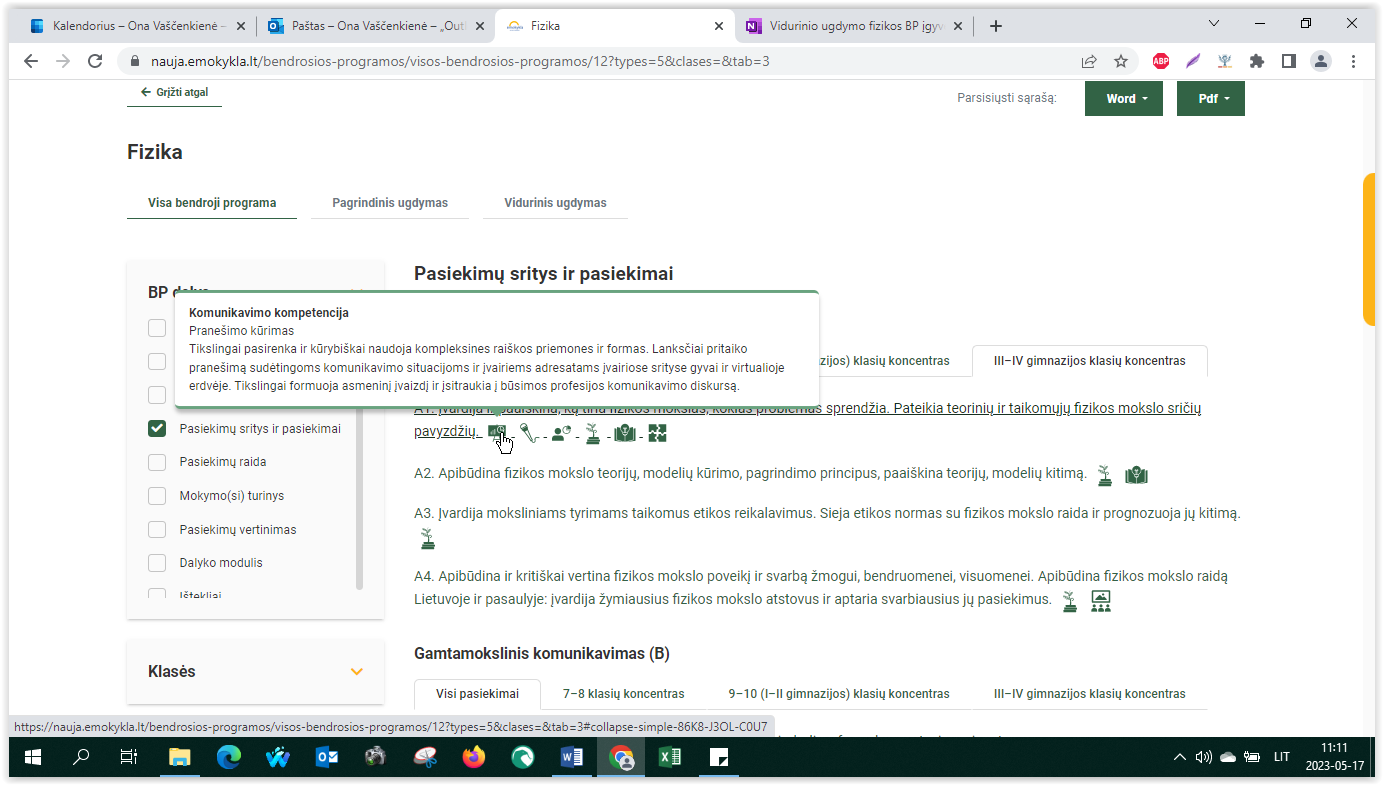 Spustelėjus ant pasirinkto pasiekimo atidaromas pasiekimo lygių požymių ir pasiekimui ugdyti skirto mokymo(si) turinio citatų langas: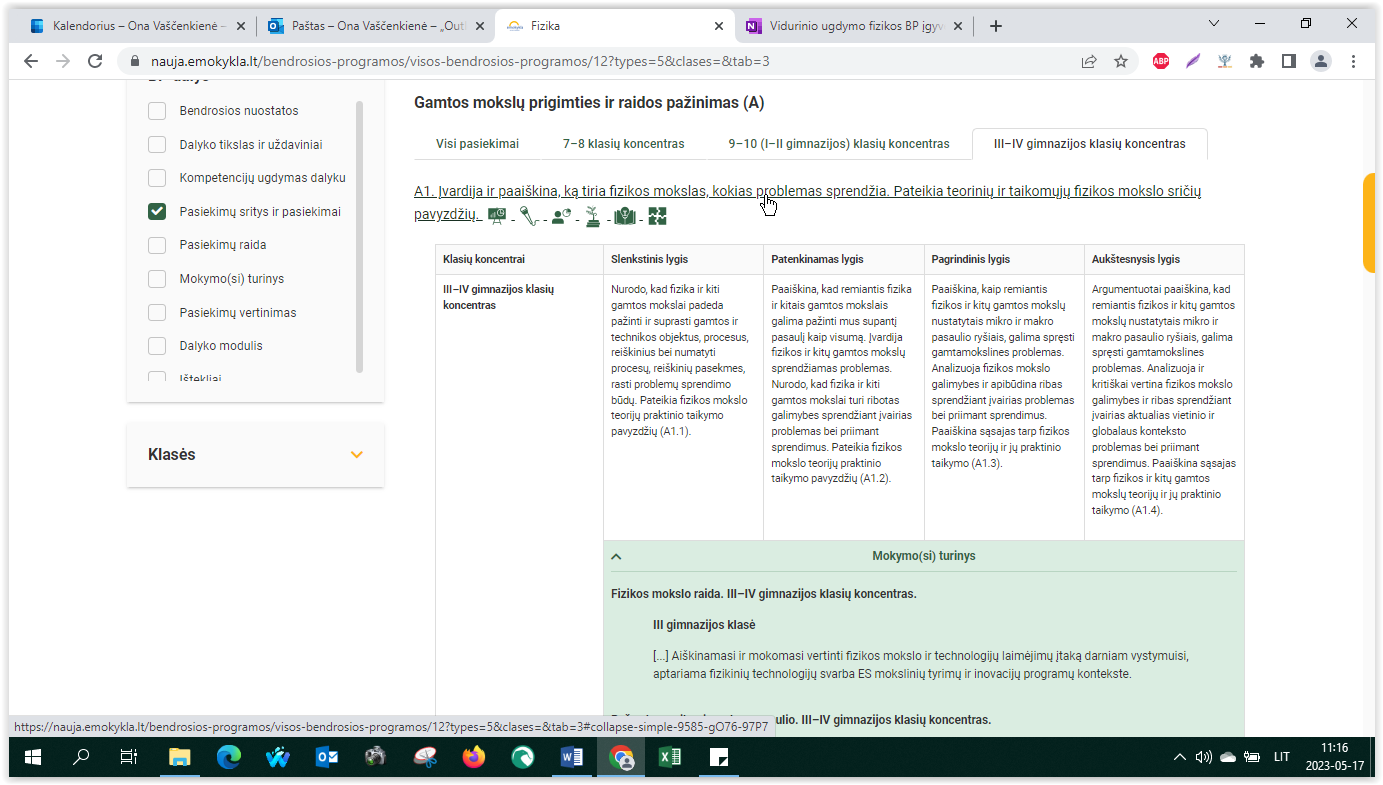 Tarpdalykinės temos nurodomos prie kiekvienos mokymo(si) turinio temos. Užvedus žymeklį ant prie temų pateiktų ikonėlių atsiveria langas, kuriame matoma tarpdalykinė tema ir su ja susieto(-ų) pasiekimo(-ų) ir (ar) mokymo(si) turinio temos(-ų) citatos: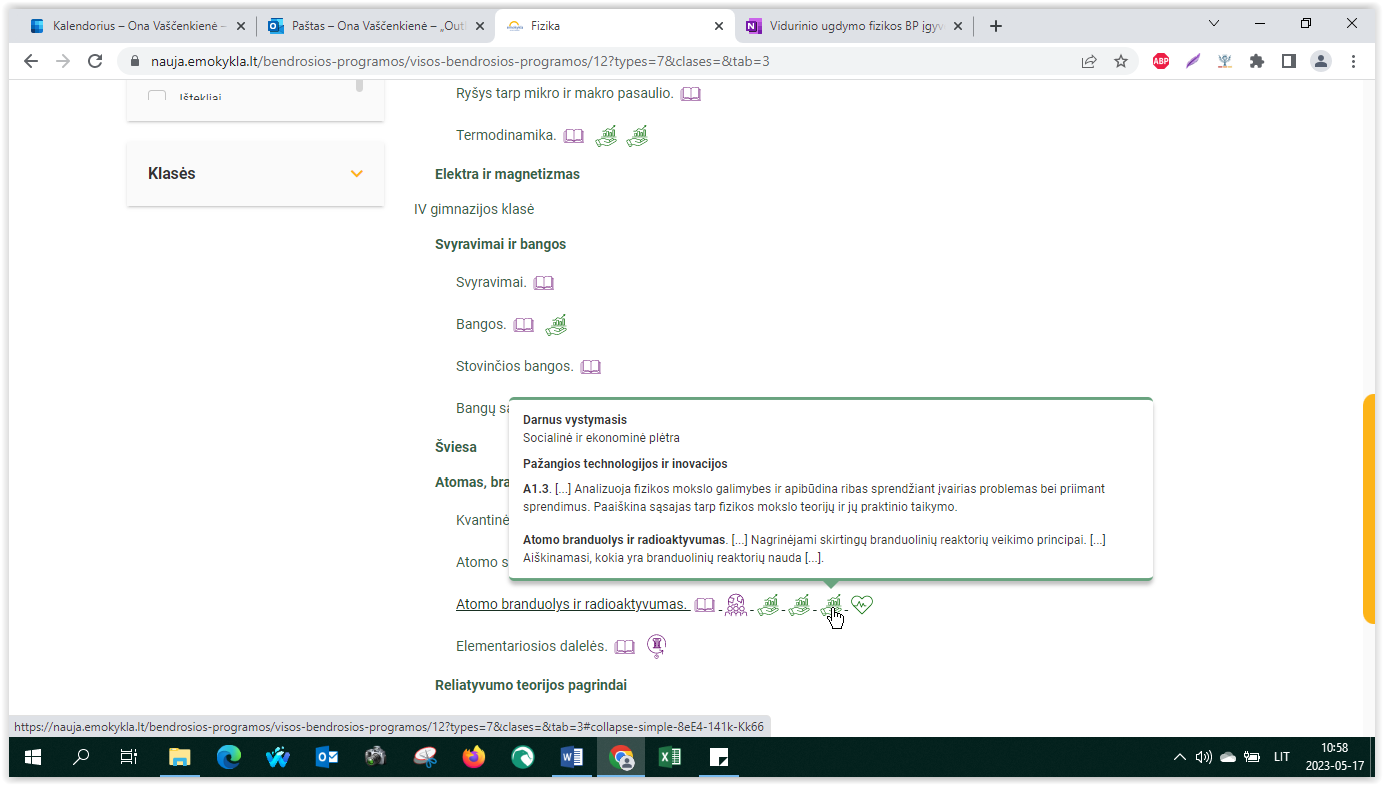 III gimnazijos klasėILGALAIKIS PLANAS VEIKLŲ PLANAVIMO PAVYZDŽIAI30.1.3. Matavimai ir skaičiavimai fizikoje. VEIKLOS TEMA: Tyrimo tikslumo įvertinimas 30.2.1 Judėjimas VEIKLOS TEMA: Judančio kūno pagreičio nustatymas 30.3.1. Energija, darbas, galia.VEIKLOS TEMA: Tampriai deformuoto kūno energija30.4.1. Ryšys tarp mikro ir makro pasaulio VEIKLOS TEMA: Idealiųjų dujų būsenos lygties patikrinimas.IV gimnazijos klasėILGALAIKIS PLANAS VEIKLŲ PLANAVIMO PAVYZDŽIAI 31.1. SvyravimaiVEIKLOS TEMA: Matematinės ir spyruoklinės svyruoklių periodo priklausomybės nuo jų parametrų tyrimas. 31.2.2. Banginiai šviesos reiškiniaiVEIKLOS TEMA: Šviesos bangos ilgio nustatymas difrakcine gardele.VEIKLOS TEMA: Bangos-dalelės dualumas.VEIKLOS TEMA: Kaip nustatoma žvaigždžių cheminė sudėtis. 3. Skaitmeninės mokymo priemonės, skirtos BP įgyvendintiŠiame skyrelyje pateikiamos trumpos anotacijos ir nuorodos į skaitmenines mokymo priemones, skirtas BP įgyvendinti. Jeigu priemonė yra anglų ar kita kalba, jos pavadinimas pateikiamas originalo kalba.Skaitmeninės mokymosi priemonės yra multimodalios (informacija pateikiama įvairiomis verbalinėmis ir vizualinėmis formomis) ir adaptyvios (mokymosi turinys automatiškai pritaikomas prie besimokančiojo mokymosi galimybių ir pasiekimų).Su mokiniais svarbu aptarti saugumo internete aktualius klausimus, pateikti naudingų nuorodų apie draugišką internetą mokiniams ir jų tėvams: https://mokytojotv.emokykla.lt/search?q=draugi%C5%A1kas+internetas https://www.draugiskasinternetas.lt/ Lentelėje pateikiamas bendras III ir IV gimnazijos klasėms tinkamų priemonių sąrašas. Kitos priemonės pateikiamos atskirai III ir IV gimnazijos klasėms.Pastaba: visos nuorodos žiūrėtos 2023-06-22III gimnazijos klasėPastabos:visos nuorodos žiūrėtos 2023-06-22www.vascak.cz geriau veikia su Microsoft Edge ir Warerfox naršyklėmisIV gimnazijos klasėPastabos:visos nuorodos žiūrėtos 2023-06-22www.vascak.cz geriau veikia su Microsoft Edge ir Warerfox naršyklėmis4. Literatūros ir šaltinių sąrašas Šiame skyrelyje pateikiamos trumpos anotacijos ir nuorodos į literatūros ir kitų šaltinių, reikalingų įgyvendinant bendrąsias programas, sąrašus. Pateikti šaltiniai apima įvairiais būdais pateiktą dalykinę ir metodinę su skirtingomis dalyko temomis susijusią medžiagą. Sąrašuose pateikiami šaltiniai ne tik lietuvių, bet ir kitomis kalbomis. Šaltiniai pateikiami atskirai III ir IV gimnazijos klasėms suskirstant pagal mokymosi turinio temas.III gimnazijos klasėPastaba: visos nuorodos peržiūrėtos 2023-06-22IV gimnazijos klasėPastaba: visos nuorodos peržiūrėtos 2023-06-225. Užduočių ar mokinių darbų, iliustruojančių pasiekimų lygius, pavyzdžiaiŠiame skyrelyje pateikiami užduočių skirtingiems pasiekimų lygiams, skirtingoms kompetencijoms ugdyti, įvairių poreikių mokiniams pavyzdžiai, taip pat mokinių darbų pavyzdžiai. Užduočių pavyzdžiai suskirstyti pagal pasiekimų sritis. Dalis pateiktų užduočių pavyzdžių padeda ugdyti ir vertinti kelis skirtingų sričių pasiekimus, todėl šalia jų nurodomi keli pasiekimai ir tokie pavyzdžiai pateikiami keliuose šių metodinių rekomendacijų pasiekimų sričių skyreliuose. Kartu su dalies šių užduočių pavyzdžiais pateikiamos ir metodinės rekomendacijos (ko konkrečiai užduotimi siekiama, ką ugdome, ko mokome, kaip ir kokiomis priemonėmis ugdomos kompetencijos). Dalyje užduočių pavyzdžių pateikiami pasiekimų lygių paaiškinimai, pritaikant Bendrosiose programose pateiktus pasiekimų lygių požymius konkrečiam mokymosi turiniui ir užduočiai. III gimnazijos klasėGamtos mokslų prigimties ir raidos pažinimas (A)30.1.1. Fizikos mokslo raida.Pasiekimų lygių požymiai:1. Nurodykite fizikos atradimą, kuris reikšmingai paveikė visuomenę (A4.1).2. Nurodykite svarbų fizikos atradimą ir apibūdinkite jo poveikį visuomenei (A4.2).3. Nurodykite svarbų fizikos atradimą ir remdamasis faktais įrodykite, kaip šis atradimas paveikė visuomenę (A4.3).4. Argumentuodami nurodykite, kurią ir kodėl fizikos sritį reikia intensyviai plėtoti (A4.4).Gamtamokslinis komunikavimas (B)30.1.3. Matavimai ir skaičiavimai fizikoje.1. Atlikite veiksmus su matavimo vienetais:1.1. Išmatavus jėgą užrašytas 14,5 kN rezultatas. Parašykite rezultatą SI matavimo vienetais (B1.1).1.2. Išmatavus jėgą užrašytas 14,5 GN rezultatas. Parašykite rezultatą SI matavimo vienetais (B1.2).1.3. Išmatuota 14,5 GN jėga. Kuriuo atveju teisingai užrašytas rezultatas? (B1.3).A.14 500 000 000 kg‧m‧s-2B.14 500 000 000 kg‧m‧s-1C.14 500 000 000 kg‧m/s-2D.14 500 000 000 kg‧m/s-11.4. Išmatavus jėgą užrašytas 14,5 GN rezultatas. Parašykite rezultatą pagrindiniais SI matavimo vienetais. (B1.4).2. 2 t masės lėktuvas skrenda 50 m/s greičiu. 420 m aukštyje jis pradeda leistis ir žemę pasiekia 30 m/s greičiu. 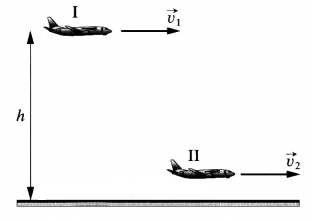 2.1. Kokios rūšies mechaninės energijos turi lėktuvas I padėtyje? Ją apskaičiuokite. Ats.: Turi kinetinės energijos, nes juda ir potencinės energijos, nes skrenda tam tikrame aukštyje virš Žemės paviršiaus.2.2. Apskaičiuokite lėktuvo mechaninę energiją I padėtyje.Ats.: 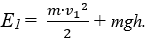 2.3. Kokios rūšies mechaninės energijos turi lėktuvas pasiekęs žemę?Ats.: Nusileidęs ant žemės lėktuvas dar juda, todėl turi kinetinės energijos.2.4. Apskaičiuokite lėktuvo mechaninę energiją jam pasiekus žemę.Ats.: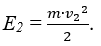 2.5. Įvardykite jėgas, kurios veikia lėktuvą II padėtyje ir pažymėkite jas brėžinyje.Ats.: II padėtyje lėktuvą veikia sunkio, variklio traukos ir oro pasipriešinimo jėgos. Sunkio jėga pažymėta nuo lėktuvo žemyn, variklio traukos – judėjimo kryptimi, oro pasipriešinimo jėga – priešinga judėjimui kryptimi ir trumpesnė už variklio traukos jėgą. Gali būti pažymėtos vertikaliai į viršų nukreipta Archimedo jėga, kurios ilgis turi būti ženkliai trumpesnis už sunkio, ir sparno keliamoji jėga trumpesnė už sunkio jėgą. Pasiekimų lygių požymiai:3. Tiriamąjį įrenginį sudaro nuožulnioji plokštuma, su horizontu sudaranti 30° kampą, be trinties galintis judėti vežimėlis, kuriame yra įtaisyta suspausta spyruoklė ir rutuliukas, stovintis padėtyje A. Bendra vežimėlio, rutuliuko ir spyruoklės masė 3m, rutuliuko masė – m. spyruoklės standumas k, spyruoklė suspausta dydžiu x. 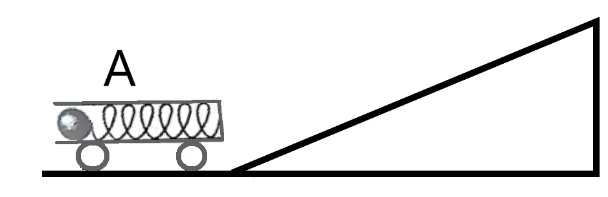 3.1. Kiek pakinta sistemos kinetinė energija, kai išsitiesus spyruoklei rutuliukas išstumiamas?Ats.: 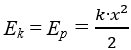 3.2. Koks rutuliuko ir vežimėlio įgytų greičių santykis?Ats.: 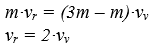 3.3. Kokį greitį, išstūmus rutuliuką, įgavo vežimėlis?Ats.: 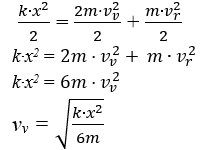 3.4. Į kokį aukštį h nuožulniąja plokštuma užvažiuos vežimėlis?Ats.: 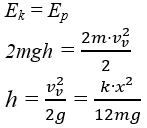 3.5. Kokį didžiausią kelią vežimėlis nuvažiuos nuožulniąja plokštuma?Ats.: 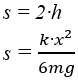 30.4.2. Termodinamika. (B5 ir E1)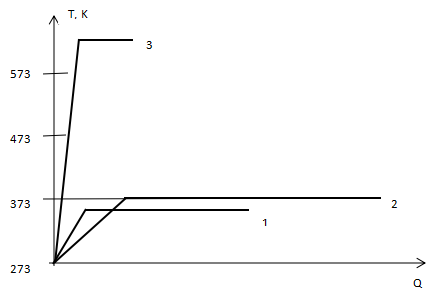 Paveiksle pavaizduota, kaip kinta trijų skirtingų skysčių temperatūra. Jie kaitinami, suteikiant per lygius laiko tarpus vienodus šilumos kiekius. Skysčių masės vienodos. Naudodamiesi informacijos šaltiniais, nustatykite, kokie tai skysčiai. Kurio skysčio savitoji šiluma yra didžiausia, kurio – mažiausia? Atsakymus argumentuokite.Pasiekimų lygių požymiai:Gamtamokslinis tyrinėjimas (C)30.1.2. Pažinimo metodai ir kalba.1. Projekte dalyvaujantis mokinys gavo užduotį sukonstruoti automatinę elektros grandinę, pakeliančią žaliuzes, kai šviesu. (VBE 2013 I d. 13)1.1. Kurioje eilutėje išvardyti būtini tam tikslui prietaisai? (C3.1).A. Fotoelementas, jungiamieji laidai, elektros šaltinis, ampermetrasB. Termistorius, jungiamieji laidai, elektros šaltinis, elektros variklisC. Fotoelementas, jungiamieji laidai, elektros šaltinis, elektros variklisD. Fotoelementas, jungiamieji laidai, elektros šaltinis, ritė 1.2. Nurodykite, kokie prietaisai yra būtini norint sukonstruoti grandinę, nuleidžiančią žaliuzes kai lauke yra labai šilta. (C3.2).1.3. Mokinys tomis pačiomis sąlygomis ir su tomis pačiomis priemonėmis matavo sujungta grandine tekančią elektros srovę. Dėl ko tuoj pat pakartojus bandymą srovės stiprio duomenys vienu mikroamperu skyrėsi nuo ankstesnio bandymo duomenų? (C3.3).1.4. Kokius prietaisus reiktų jam pasirinkti norint tiksliai išmatuoti srovės stiprį ir kaip reiktų įvertinti naudojamų prietaisų tikslumą? (C1.4).Gamtos objektų ir reiškinių pažinimas (D)30.1.3. Matavimai ir skaičiavimai fizikoje.1. Kuris iš žemiau pateiktų fizikinių dydžių yra skaliarinis dydis? (D1.1).A Darbas B Greitis C JėgaD Pagreitis2. Kamuoliukas metamas vertikaliai aukštyn. Pavaizduokite laisvojo kritimo pagreitį kamuolio judėjimo trajektorijos taške A. (D1.2).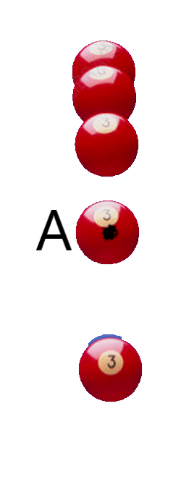 3. Kamuoliukas metamas vertikaliai aukštyn. Nurodykite fizikinį dydį, kuris nekinta kamuoliukui judant. Oro pasipriešinimo nepaisykite (D1.3).4. Per krepšinio varžybas metama bauda. Kuris fizikinis dydis nekinta kamuoliui judant? Atsakymą argumentuokite. Oro pasipriešinimo nepaisykite (D1.4).30.4. Šiluminiai reiškiniai 1. Paveiksle pavaizduotas dujų būsenos kitimo ciklas. Dujų masė 120 g, molinė masė 30 g/mol.Įvardinkite procesus 1-2, 2-3 ir 3-1.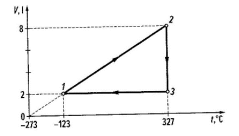 Nurodykite kiekvienos būsenos idealiųjų dujų temperatūrą SI vienetais.Apskaičiuokite 1-os dujų būsenos slėgį.Apskaičiuokite dujų darbą, atliktą izobarinio proceso metu.Nubrėžkite procesų grafikus p(T) ir V(T) koordinačių sistemose.Apskaičiuokite ciklo naudingą darbą.Apskaičiuokite ciklo naudingumo koeficientą.Pasiekimų lygių požymiai:30.5.4. Magnetinis laukas. 1. Varinis strypas padedamas ant dviejų lygiagrečių, horizontalių laidžių bėgių OP ir RS, esančių atstumu L, vienas nuo kito, kaip parodyta paveiksle. Laidūs bėgiai yra prijungti prie maitinimo šaltinio ir jungiklio. Bėgiai ir strypas yra vienalyčiame magnetiniame lauke, nukreiptame iš viršaus į apačią. Varinio strypo masė m, trintis tarp strypo ir bėgių yra nereikšminga. Jungiklis įjungiamas ir strypu teka srovė, kurios kryptis parodyta paveiksle.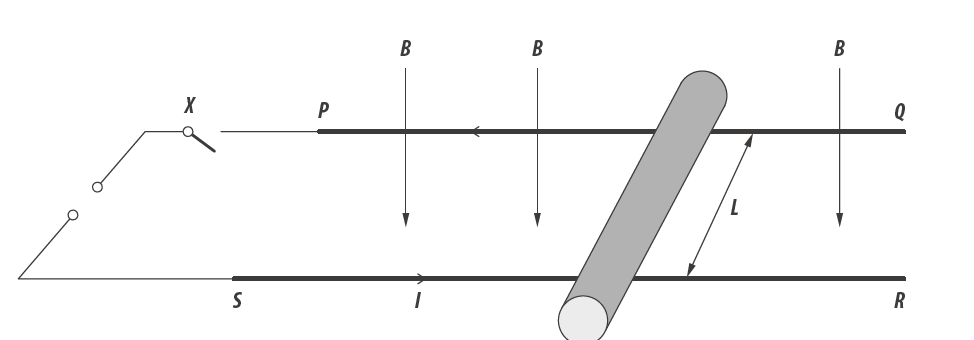 1.1. Paveiksle rodykle parodykite strypą veikiančios jėgos kryptį. (nustato, kad Ampero jėgos kryptis į kairę).1.2. Kaip vadinama ši jėga? (Atpažįsta ir įvardija Ampero jėgą)1.3. Kaip nustatoma šios jėgos kryptis? (Geba pritaikyti kairės rankos taisyklę)1.4. Išveskite formulę, pagal kurią būtų galima apskaičiuoti strypo judėjimo pagreitį. (Supranta, kad veikianti Ampero jėga, suteikia kūnui pagreitį ir geba užrašyti formulėmis)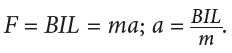 1.5. Išveskite formulę, pagal kurią būtų galima apskaičiuoti tokio įrenginio galią, jeigu strypas judėtų pastoviu greičiu v. (moka apskaičiuoti galią)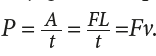 1.6. Koks būtų tolygiai judančio strypo greitis, jei šaltinio elektrovara 0,6 V, strypo ilgis 0,6 m, magnetinio lauko indukcija 0,36 T? (Susieja galios formulę su Ampero jėgos formule)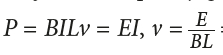 1.7. Strypas prijungtas prie maitinimo šaltinio. Rodyklės vaizduoja elektrinio lauko linijas strype, o skrituliukas – elektroną. Rodykle pavaizduokite elektroną veikiančią elektrinio lauko jėgą ir ją pažymėkite raide F ir paaiškinkite kodėl kryptis yra tokia. (pažymi rodyklę į dešinę, atpažįsta elektrinį lauką, žino, kad elektronas neigiamas, juda link pliuso, elektrinio lauko linijos nukreiptos iš pliuso į minusą)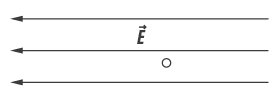 Pasiekimų lygių požymiai:Problemų sprendimas ir refleksija (E)30.1.3. Matavimai ir skaičiavimai fizikoje.1. Grafike pavaizduota tyrimo metu tiesiai horizontaliu treku judančios tiriamos mašinos greičio priklausomybė nuo laiko.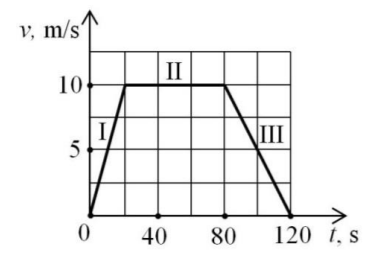 1.1. Nurodykite mašinos judėjimo pastoviu greičiu laiko intervalą (E2.1).1.2. Remiantis grafiku nustatykite mašinos greitėjimo pagreitį (E2.2).1.3. Apskaičiuokite šios mašinos judėjimo metu įveiktą kelią (E2.3)1.4. Šalia pavaizduokite šios mašinos judėjimo grafiką, kai ima pūsti priešpriešinis vėjas. Pagrįskite, kodėl taip nubrėžėte (E2.4).Žmogaus ir aplinkos dermės pažinimas (F)30.1.1. Fizikos mokslo raida. 1. Apmastykite darniojo vystymosi tikslus ir atlikite užduotis:1.1. Septintas darnaus vystymosi tikslas yra „Prieinama ir švari energija“. Nurodykite kaip šis tikslas susijęs su aplinkosauga (F2.1).1.2. Įvardinkite bent du darnaus vystymosi tikslus susijusius su Lietuvos gyventojų gyvenimo sąlygų gerinimu (F2.2).1.3. Paaiškinkite, kaip fizikos mokslas susietas su darnaus vystymosi tikslų įgyvendinimu ir Lietuvos gyventojų gyvenimo sąlygų gerinimu (F2.3).1.4. Įvardinkite fizikos mokslo sritis, kurias reikėtų vystyti siekiant greičiau įgyvendinti darnaus vystymosi tikslus ir nurodykite būdus, kuriais mokslas prisideda ir ateityje prisidėtų prie šių tikslų įgyvendinimo (F2.4).Pasiekimų lygių požymiai:30.4.2. Termodinamika.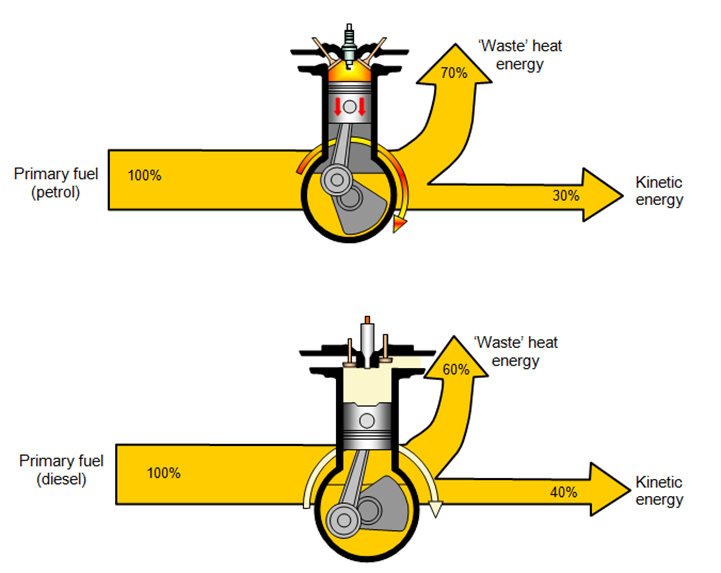 2. Vidaus degimo variklis – šiluminis variklis, kurio darbinėje ertmėje degant degalams susidaro aukštos temperatūros ir didelio slėgio deginiai. Plėsdamiesi jie šiluminę energiją verčia veleno sukimosi arba iš tūtos ištekančio deginių srauto energija. Stūmokliniuose vidaus degimo varikliuose deginiai cilindruose plečiasi ir stumia stūmoklius, o šie per švaistiklius suka veleną. Tokiu būdu šiluminė energija virsta mechanine energija.2.1. Kokią žalą aplinkai daro vidaus degimo varikliai?2.2. Kaip tą žalą galima būtų sumažinti?2.3. Pasinaudodami diagramomis, nurodykite koks yra benzinu ir dyzelinu varomų vidaus degimo variklių naudingumo koeficientai. 2.4. Kur dingsta „atliekama šiluma“ (Waste' heat energy)? 2.5. Dyzelinio variklio maksimalus naudingumo koeficientas yra 40 %. Koks gali būti realus naudingumo koeficientas automobilio, kuriame įmontuotas minėtas variklis? Savo atsakymą pagrįskite. 2.6. Vienoje antraštėje teigiama „Vokietija priėmė radikalų sprendimą: miestuose bus draudžiami visi dyzeliniai automobiliai“. Panašių straipsnių galima rasti Lietuvos, UK, Prancūzijos ir kitų valstybių žiniasklaidoje. Kaip jūs galvojate, kodėl draudžiami dyzeliniai varikliai, jei jų naudingumo koeficientas yra geresnis? 2.7. Pasinaudodami diagrama, nurodykite koks yra elektromobilio naudingumo koeficientas? 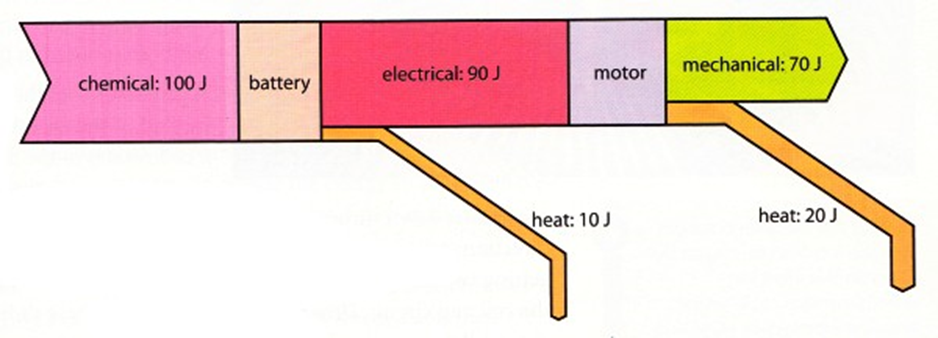 2.8. Palyginkite, kokie energijos virsmai vyksta vidaus degimo variklyje ir elektromobilyje? 2.9. Kokiu kuru varomą automobilį pasirinktumėte? Atsakymą argumentuokite?Pasiekimų lygių požymiai:IV gimnazijos klasėGamtos mokslų prigimties ir raidos pažinimas (A)31.3. Atomas, branduolys ir elementariosios dalelės1. Kuri atomo teorija buvo pirmoji: Rezerfordo branduolinis modelis, Boro orbitinis modelis, Daltono kietosios sferos modelis ar Tomsono „kekso su razinom“ modelis? (A4.1)2. Kuris atomo modelis pakeitė Daltono atomo modelį? (A2.2)Boro atomo modelisRezerfordo atomo modelisKubinis atomo modelisTomsono atomo modelis3. Kuris mokslininkas atrado, kad elektrono energija atome gali būti tik tam tikros vertės? (A4.1)Boras Tomsonas Daltonas Rezerfordas Šreidengeris4. Paaiškinkite, kokie ir kieno atlikti eksperimentai leido numatyti atomo branduolio buvimą? (A2.3).5. Ką įrodė James Chadwick? (A2.4)Kad galioje elektronų debesio modelisKad galioja kvantinis atomo modelisNeutrono egzistavimąProtono egzistavimąElektronų egzistavimą6. Kokios naujos galimybės atsivėrė mokslui po James Chadwick atradimo? Atsakymą argumentuokite (A1.4).Gamtamokslinis komunikavimas (B)31.3. Atomas, branduolys ir elementariosios dalelės1. Impulsinis lazeris išspinduliuoja 2000 šviesos impulsų per sekundę. Kiekvieno impulso energija yra 120 μJ. Kam lygi vidutinė lazerio spinduliuotės galia (VBE 2018 II 10)? (B1.1).2. Į metalo, kurio elektronų išlaisvinimo darbas yra 1,2 eV, paviršių krinta 2,5 eV energijos fotonai. Kam lygus maksimalus išlaisvintų elektronų greitis? (B1.2).3. Į metalą krintančio fotono energija 1,24‧10-18 J, išlaisvinimo fotoelektrono kinetinė energija 4,80‧10-19 J. Kam lygi elektronų stabdymo įtampa? (VBE 2020 I 25) (B1.3).4. Vykstant izotopo  beta skilimui, kartu su beta dalele išspinduliuojami ir du gama kvantai, kurių energijos lygios 2,76 MeV ir 1,38 MeV. Apskaičiuokite trumpesnį bangos ilgį atitinkančio kvanto impulsą. (VBE 2018 III 7.3) (B1.4).Gamtamokslinis tyrinėjimas (C)31.3.1. Kvantinė optika.Užduotis skirta C2–C6 pasiekimams ugdyti ir vertinti. Susiplanuokite tyrimą ir nustatykite kaip saulės elemente gaunama elektros energija priklauso nuo spindulių kritimo kampo, parenkite tyrimo ataskaitą. Tyrimui pateikta įranga pavaizduota paveiksle. 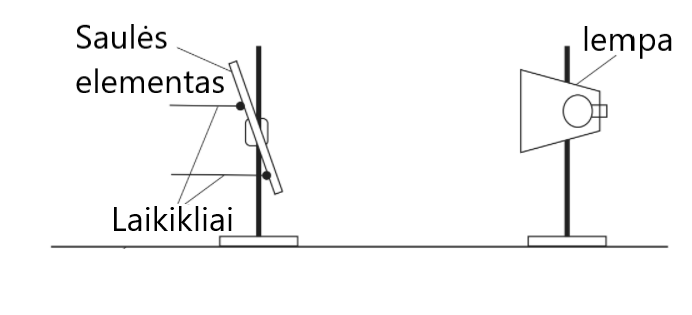 Tyrimo ataskaitoje turi būti: Surašytos kitos eksperimentui atlikti reikalingos darbo priemonės. Suformuluoti tikslai.Suformuluota hipotezė.Nurodyti eksperimento metu nekintantys dydžiaiDarbo eiga.Nubrėžta duomenų lentelė.Pateikiami rezultatai.Duomenų ir rezultatų analizėNumatytas ir trumpai aprašytas kitas galimas tyrimo variantas.Gamtos objektų ir reiškinių pažinimas (D)31.3. Atomas, branduolys ir elementariosios dalelės1. Sužadintas elektronas pereina į žemesnį energijos lygmenį kaip pavaizduota iliustracijoje. Nurodykite pradinės būsenos energijos lygmens pagrindinį kvantinį skaičių ir galinio lygmens pagrindinį kvantinį skaičių (D1.1). 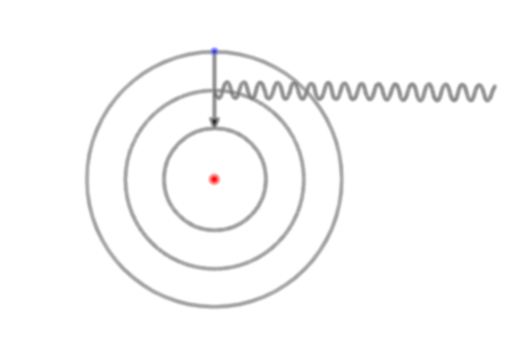 2. Sužadintas elektronas pereina į žemesnį energijos lygmenį kaip pavaizduota iliustracijoje. Koks spektras yra registruojamas šio proceso metu? (D1.2)3. Sužadintas elektronas pereina į žemesnį energijos lygmenį kaip pavaizduota iliustracijoje. Nurodykite, kokia dalelė yra išspinduliuojama šio proceso metu (D1.3).4. Sužadintas atomas vieną po kito išspinduliuoja 2 gama kvantus. Pažymėkite iliustraciją, kurioje pavaizduotas mažiausio bangos ilgio fotono spinduliavimas. Savo pasirinkimą argumentuokite (D1.4).31.3.2. Atomas, branduolys ir elementariosios dalelės1. Kuriuo atvėju teisingai nurodyta atomo dydžio eilė? (D1.1)A. 1 nanometras; B. 1 mikrometras; C. 1 milimetras; D. 1 pikometras2. Kuri reakcija yra pagrindinis Saulės energijos šaltinis? (VBE 2013 I 28) (D1.2)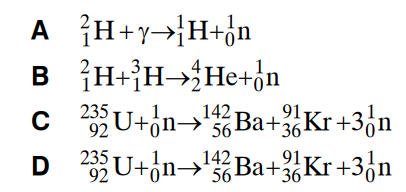 3. Lentelėje pateikti duomenys trijų atomų:Kuri dalelė atome nulemia atominės masės skirtumus? (D1.3)4. Tiksliausias metodas nustatyti senovinio daikto amžių yra radiometrinis datavimas. Kokiu fizikiniu reiškiniu šis amžiaus nustatymas yra paremtas? (D1.4)5. Paveiksluose pateikti keturių skirtingų žvaigždžių absorbcijos spektrai. Šių žvaigždžių fotosferos temperatūros vienodos. Remdamiesi pateikta informacija nustatykite, kurioje žvaigždėje yra daugiausia metalų. Savo pasirinkimą argumentuokite. (VBE 2015 I 25) (D1.4)
31.4. Reliatyvumo teorijos pagrindai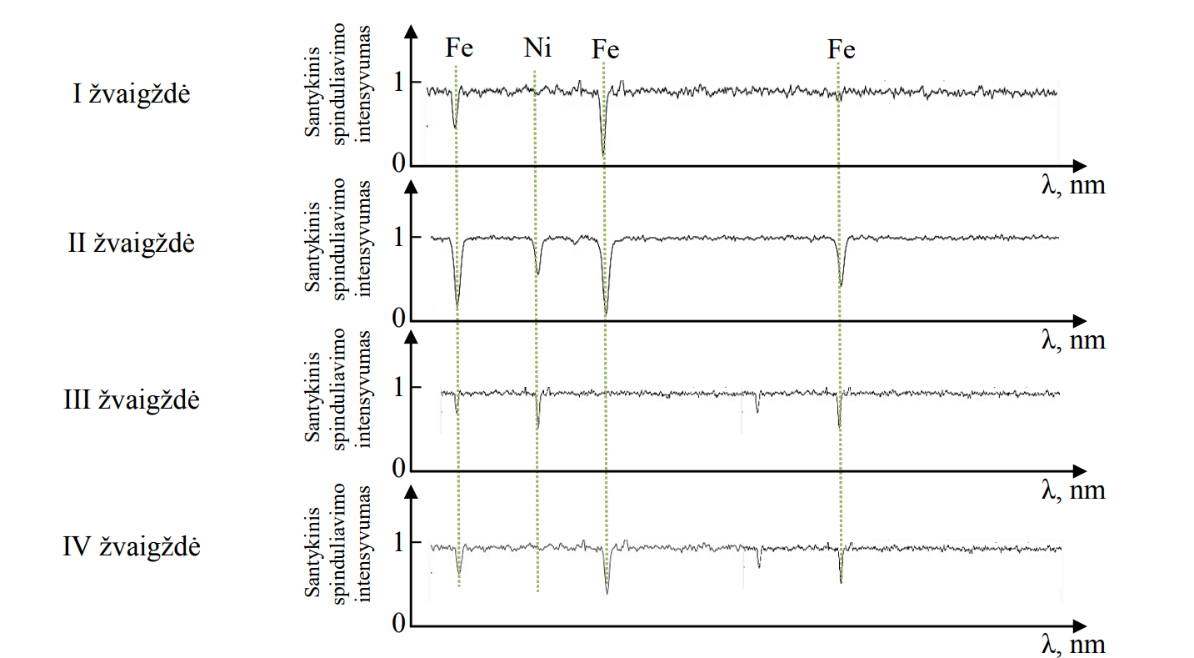 Užduotys skirtos D2 pasiekimui ugdyti ir vertinti 1. Koks laikas praeis Žemėje, jei raketoje, skriejančioje Žemės atžvilgiu greičiu 0.99c, praeis 10 metų. 2. Kiek laiko užtruks Žemės stebėtojams ir šios raketos keleiviams kelionė iki žvaigždės ir atgal, kai atstumas iki žvaigždės Žemės atžvilgiu yra 40 šviesmečių.Problemų sprendimas ir refleksija (E)Užduotys skirtos E1 pasiekimui ugdyti ir vertinti 31.4. Reliatyvumo teorijos pagrindai1. Kiek laiko praeis Žemėje, jei raketoje, skriejančioje Žemės atžvilgiu greičiu 0.99c, praeis 10 metų? 2. Kiek laiko užtruks Žemės stebėtojams ir šios raketos keleiviams kelionė iki žvaigždės ir atgal, kai atstumas iki žvaigždės Žemės atžvilgiu yra 40 šviesmečių?Pasiekimų lygių požymiai:Užduotys skirtos E2 pasiekimui ugdyti ir vertinti 31.2.2. Banginiai šviesos reiškiniai.Difrakcinėje gardelėje įrėžta po 75 brūkšnelius kiekviename milimetre. Gardelę apšvietus monochromatine šviesa, kurios bangos ilgis 500 nm, atstumu l nuo gardelės esančiame ekrane E matomos šviesios juostos, išsidėsčiusios lygiais tarpais. Atstumas nuo centrinės šviesios ekrano juostos O iki antrosios juostos lygus 11,25 cm. 1. Brėžinyje pažymėkite gardelės periodą (E2.1).2. Apskaičiuokite gardelės periodą (E2.1).3. Ką matysime taške O, kai į difrakcinę gardelę kris balta šviesa? Paaiškinkite (E2.2).4. Apskaičiuokite atstumą l (E2.3).5. Apskaičiuokite, kokiu kampu nukrypsta šviesa, kai ekrane matoma trečioji šviesi juosta (E2.4).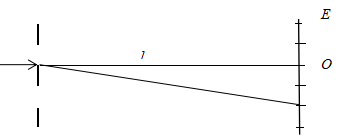 31.3.1. Kvantinė optika. 1. Žmogaus akies tinklainėje esančios šviesai jautrios ląstelės sugeria šviesos energiją ir paverčia ją nerviniais impulsais, todėl mes galime matyti. Žmogaus tinklainės paviršiaus plotas (1204 +/- 184) mm2. Pirmame paveiksle pavaizduota žmogaus tinklainę per vieną sekundę pasiekianti apšvieta, kuri jau gali pažeisti receptorius. Antrame – pateikta regimosios šviesos sudėtis.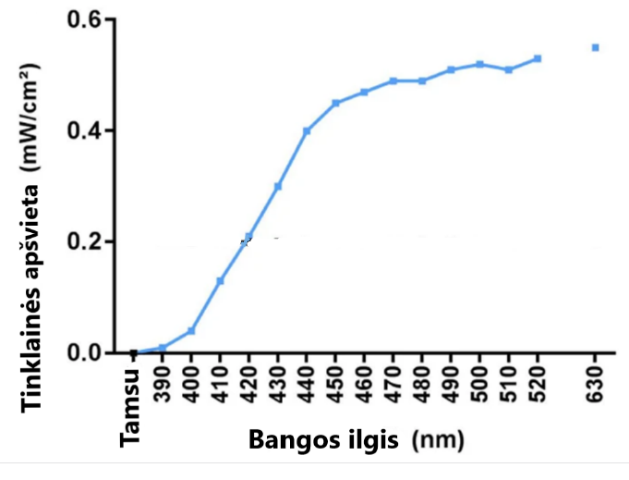 1 pav. Per sekundę akies tinklainę pasiekianti apšvieta pradeda veikti neigiamai akies tinklainės receptorių branduolius.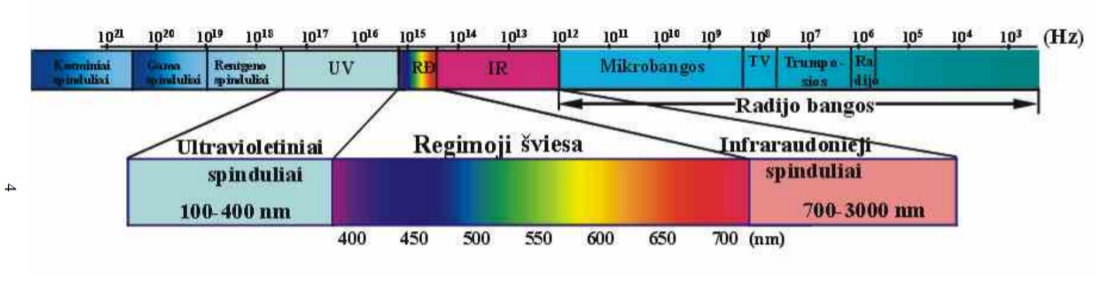 2 pav. Elektromagnetinių bangų skalė.1.1. Kokia spinduliuotė labiausiai kenkia žmogaus tinklainei? (E2.1).1.2. Nurodyk, kuriuo atveju teisingai yra nurodytas ryšys tarp šviesos dalelės energijos ir bangos ilgio. (E2.2).E = hλ/cE=λ/hcE=hc/λE=c/hλ1.3. Kokią šviesos prigimtį įrodo žmogaus regėjimo pojūtis? (E2.3).1.4. Apskaičiuokite, kiek 429 nm ilgio šviesos turi patekti į tinklainę per viena sekundę, kad būtų pažeisti receptorių branduoliai (E2.4).31.3.2. Atomo sandara. 1. Nurodyk atomo sandarą, įvardindamas jo pagrindines dalis ir jas sudarančias daleles (E2.1).2. Mokslininkai, norėdami išsiaiškinti nežinomų dujų sudėtį, stebi šių dujų spektrą ir lygina jį su žinomų dujų spektru. Kokios dujos yra stebimos? (E2.2).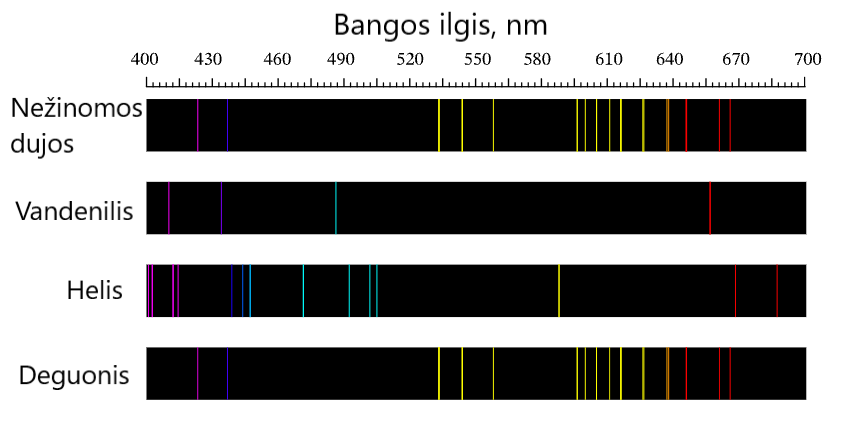 3. Norėdami išsiaiškinti kitų nežinomų dujų sudėtį, mokslininkai jas apšviečia regimąja šviesa ir stebi gautus spektrus. Kuo skiriasi šis ir prieš tai gautas dujų spektras? Kokios dujos yra stebimos? (E2.3).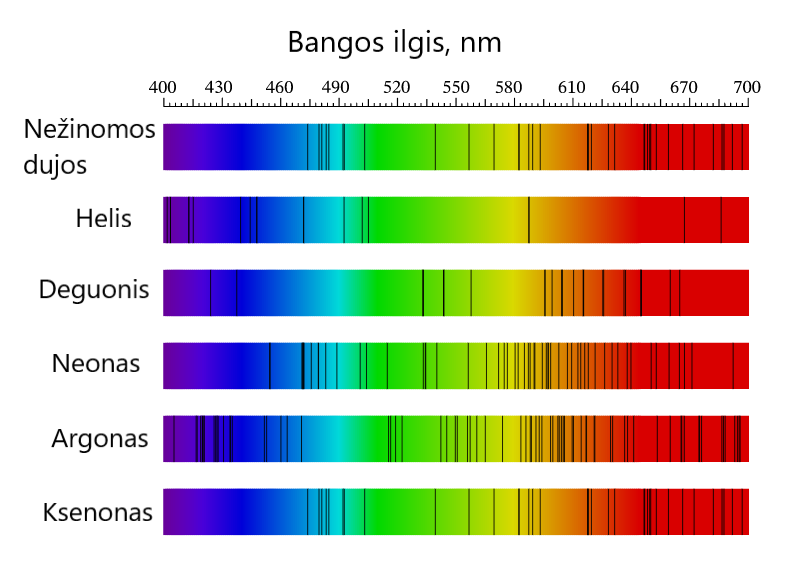 4. Astronomai užfiksavo tolimos žvaigždės skleidžiamą emisijos spektrą, kuris pateiktas žemiau esančioje iliustracijoje. Nurodykite stebimos žvaigždės cheminę sudėtį (E2.4).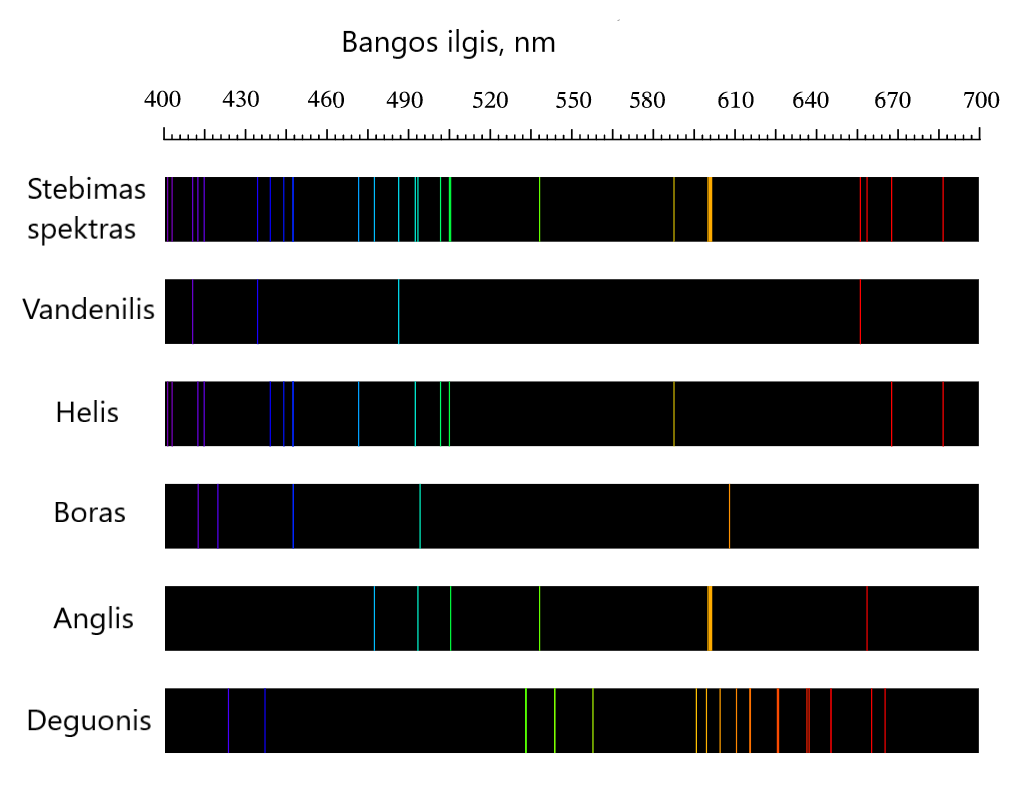 Žmogaus ir aplinkos dermės pažinimas (F)31.3. Atomas, branduolys ir elementariosios dalelėsUžduotys skirtos F2 pasiekimui ugdyti ir vertinti1. Pateikite atominės energetikos teigiamo poveikio aplinkai pavyzdį (F2.1).2. Pateikite atominės energetikos bent vieną teigiamo ir neigiamo poveikio gamtai pavyzdį (F2.2).3. Nurodykite branduolinės ir termobranduolinės jėgainių pranašumų skirtumus (F2.3).4. Numatykite galimus ateities energijos šaltinius, jų grėsmes ir teigiamą poveikį gamtai ir žmogui. Pasirinkimą argumentuokite (F2.4).Mokymo(si) turinio temaTemaVal. sk.Galimos mokinių veiklosFizikos mokslo raidaŠiuolaikinės pasaulio problemos ir darnaus vystymosi programa.1Šaltinių analizė ir laiko skalės braižymas. Aptariami šiuolaikinį pasaulį neraminančios problemos ir darnaus vystymosi uždaviniai (Keiskime mūsų pasaulį. Darnaus vystymosi darbotvarkė iki 2030 metų | Lietuvos Respublikos aplinkos ministerija (lrv.lt)). Fizikos mokslo raidaFizikos raida ir perspektyvos.1Analizuojant šaltinius parengiama fizikos istorijos laiko skalę, joje išskiriant Lietuvos mokslininkų atradimus. Skalė baigiama dabartinėmis neišspręstomis problemomis ir siūlymais kaip fizikos mokslas gali padėti išspręsti šias problemas. Pažinimo metodai ir kalbaTiriamojo darbo atlikimas ir jo ataskaitos parengimas. 1–2Vaizdo įrašų apie stebėjimus, eksperimentus, laboratorinius, teorinius ir eksperimentinius tyrimus peržiūra, panašumų ir skirtumų aptarimas. Pasirinkus konkretų tyrimą, pavyzdžiui, matematinės svyruoklės svyravimo periodo priklausomybės nuo siūlo ilgio, pakartojami visi tyrimo etapai, akcentuojant ataskaitos rengimo taisykles. Matavimai ir skaičiavimai fizikojeTarptautinė vienetų sistema ir fizikinių dydžių apskaičiavimas.1Pateikiama fizikos matavimų skalė nuo mikro iki makro. Mokiniai grupėse atsako į klausimus: kam reikia vienodų standartų, kokie pagrindiniai šiuolaikiniai matavimo vienetai https://www.nist.gov/pml/weights-and-measures/metric-si/si-units. Jie taip pat užrašo pagrindinius veiksmus su matavimo vienetais ir/ar su standartinio skaičiaus išraiška, taiko apvalinimo taisykles. Pamokos pabaigoje aptariami bendri susitarimai, kurie bus taikomi mokantis fizikos. Matavimai ir skaičiavimai fizikojeTyrimo tikslumo įvertinimas.1–2Atliekamas pasirinktas iš anksčiau atliktų mokomasis tiriamasis darbas ir analizuojant šaltinius mokomasi įvertinti ir apskaičiuoti tyrimo tikslumą, brėžti ir analizuoti grafinę informaciją ir pateikti tyrimo ataskaitą. Veiklų pabaigoje aptariamos ir užsirašomos lentelėse paklaidų skaičiavimo formulės. Matavimai ir skaičiavimai fizikojeFizikiniai vektoriniai dydžiai.1Prisimenami vektoriniai ir skaliariniai fizikiniai dydžiai. Pasinaudojus interaktyvia simuliacija, pavyzdžiui Vector Addition atliekamos užduotys ir pasitelkiant minčių žemėlapį susisteminamos ir užrašomos pagrindinės taisyklės taikomos su fizikiniais vektoriniais dydžiais. JudėjimasJudėjimą aprašančios lygtys1–2Iš kūno judėjimą aprašančios koordinatės priklausomybės nuo laiko lygties išvedamos greičio ir pagreičio lygtys. Naudodamiesi simuliacija https://www.vascak.cz/data/android/physicsatschool/template.php?s=mech_pohyb&l=en , mokiniai brėžia ir analizuoja greičio, pagreičio, poslinkio ir koordinatės priklausomybės nuo laiko grafikus, nustato, kuo skiriasi greitėjančių, lėtėjančių ar tolygiai judančių kūnų greičio ir pagreičio grafikai. Braižo kūno judėjimo grafikus naudodami filmuotos medžiagos duomenis. JudėjimasKampu į horizontą mesto kūno judėjimas.1–2Iš kūnų koordinatės kitimo duomenų, nustato jų greičio ir pagreičio kitimo duomenis. Nagrinėja kampu į horizontą mestų kūnų judėjimo trajektorijas, nustato jų formą bei trajektorijas aprašančias funkcijas. JudėjimasGreičio reliatyvumas. Galilėjaus transformacijos.1Naudojantis simuliacija https://www.vascak.cz/data/android/physicsatschool/template.php?s=mech_kolo&l=en nustato reliatyviuosius poslinkį ir judėjimo greitį.JėgosJėgų rūšys, jų atstojamoji.1Prisimenama, kas yra jėgos, jų rūšis, skaičiavimo išraiškas, atvaizdavimą brėžiniuose. Nagrinėdami simuliacijas (pvz., https://interactives.ck12.org/simulations/physics/horse-and-cart/app/index.html?screen=sandbox&lang=en&referrer=ck12Launcher&backUrl=https://interactives.ck12.org/simulations/physics.html mokiniai prisimena, kas yra jėgų atstojamoji, kaip ji apskaičiuojama.JėgosNiutono dėsniai.1Savarankiškai dirbdami su simuliacijomis https://www.vascak.cz/data/android/physicsatschool/template.php?s=mech_newton1&l=en Forces and Motion: Basics https://www.vascak.cz/data/android/physicsatschool/template.php?s=mech_newton3&l=en ar peržiūrėdami vaizdo įrašus, atlikdami tyrimus, prisimena ir savarankiškai pakartoja Niutono dėsnius. Nagrinėdami artimoje aplinkoje mokytojo patartus reiškinius, išsiaiškina, kuo skiriasi inercinė ir neinercinė atskaitos sistemos.JėgosGravitacinė traukos jėga. Laisvojo kritimo pagreitis.2Naudodamiesi simuliacija Gravity Force Lab https://www.vascak.cz/data/android/physicsatschool/template.php?s=gp_newton_zakon&l=en nustato, kaip keičiantis kūnų masei ir /ar atstumui tarp jų keičiasi juos veikianti gravitacinės traukos jėga, užrašo laisvojo kritimo pagreičio išraiška. Atlieka laisvojo kritimo pagreičio nustatymo ir jo priklausomybės nuo krentančio kūno masės ar formos tiriamuosius darbus, išsiaiškina, kaip skirsis laisvojo kritimo pagreitis skirtingose Žemės vietose ar kitose planetose bei kūnui tolstant nuo Žemės. Sprendžia uždavinius.,JėgosSpyruoklės tamprumo ir trinties koeficiento nustatymas.3Tiriamieji darbai:Spyruoklės tamprumo koeficiento nustatymas; Trinties koeficiento nustatymas.Naudodamiesi simuliacija Normal force and contact force | Forces and Newton's laws of motion | Physics | Khan Academy nustato, kas yra atramos reakcijos jėga, kokia jos kryptis. JėgosUždavinių sprendimas2–4Sprendžiami kelių jėgų veikiamų kūnų, esančių ant horizontalios ir nuožulnios plokštumos bei surištų kūnų dinamikos ir kinematikos uždaviniai.Judesio kiekis jėgos impulsasJudesio kiekis, jėgos impulsas. Judesio kiekio tvermės dėsnis.3–4Naudodami simuliaciją Collision Lab išsiaiškina ir apibrėžia, kas yra ir kuo skiriasi tamprūs, netamprūs, centriniai ir necentriniai smūgiai. Remdamiesi III Niutono dėsniu išveda judesio kiekio tvermės dėsnį. Sprendžia uždavinius. Gali parengti ir pristatyti pranešimus apie Semenavičiaus asmenybę ir darbus, raketų judėjimą. ATC gali atlikti judesio kiekio tvermės dėsnio tyrimą.Energija, darbas, galiaMechaninė energija.2Pasinaudoję KINETIC ENERGY #studyanimated #animation ir https://www.youtube.com/watch?v=paPGNsx-Uak&ab_channel=ManochaAcademy vaizdo medžiagą apibrėžia kinetinę ir potencinę energijas, jų matavimo vienetą. Atlikdami eksperimentus su skirtingo standumo spyruoklėmis išsiaiškina nuo ko priklauso tampriai deformuoto kūno energija. Sprendžiami uždaviniai.Energija, darbas, galiaMechaninis darbas. 4Sprendžiami ir aptariami įvairaus tipo uždaviniai mechaniniam darbui apskaičiuoti. Energija, darbas, galiaEnergijos tvermės dėsnis. 4Pakartojamas energijos tvermės dėsnis, sprendžiant uždavinius aiškinamasi kaip taikyti energijos tvermės dėsnį įvairiose situacijose: atrakcionas „Amerikietiški kalneliai“, lėktuvo nusileidimas iš tam tikro aukščio, laisvai krintantis kūnas, tampriai deformuojant kūną. Galima pasinaudoti vaizdo medžiaga GCSE Physics: Conservation of Mechanical Energy. Atliekami laisvai krintančių kūnų ir tampriai deformuotų kūnų energijos virsmų tiriamieji darbai. Energija, darbas, galiaMechanizmo galia ir naudingumo koeficientas.3Aptariami pavyzdžiai, kada yra svarbus darbo atlikimo arba energijos perdavimo greitis, pakartojamos ir gilinamos žinios apie mechaninę galią. Sprendžiami uždaviniai apskaičiuojant pastoviu greičiu judančių kūnų išvystomą galią, naudingumo koeficientą, energijos nuostolių dydį. Įvardijamos ir analizuojamos energijos nuostolių priežastys.Ryšys tarp mikro ir makro pasaulioPagrindiniai molekulinės dujų teorijos teiginiai.1Peržiūrint trumpus filmukus prisimenama kietųjų kūnų, skysčių ir dujų molekulinė sandara ir molekulių sąveika. Nagrinėjami ir/ar atliekami bandymai, kuriais įrodomi pagrindiniai molekulinės kinetinės teorijos teiginiai. Ryšys tarp mikro ir makro pasaulioFizikiniai dydžiai nusakantys ryšį tarp mikro ir makro pasaulio.1Pateikiamas fizikinių dydžių pavadinimų sąrašas, mokiniai ieško tų dydžių apibrėžimų, simbolių ir matavimo vienetų. Darbas grupėse – kiekviena grupė burtų keliu gauna konkretų šiluminį reiškinį, turi jį paaiškinti ir nurodyti reiškinį apibūdinančius fizikinius dydžius, jų žymėjimus ir matavimo vienetus. Užrašo temperatūrą Celsijaus laipsniais ir kelvinais. Ryšys tarp mikro ir makro pasaulioIdealiųjų vienatomių dujų vidinės energijos priklausomybė nuo temperatūros.1Užrašoma dujų vidinės energijos priklausomybė nuo temperatūros. Spręsdami uždavinius mokomasi taikyti formulę vidinei energijai ir jos ryšiui su molekulių kinetine energija nustatyti.Ryšys tarp mikro ir makro pasaulioPagrindinė molekulinės kinetinės teorijos lygtis.1Stebint trumpus filmus (Bandymai, parodantys skysčių ir dujų dėsningumus) prisimenamas kietųjų kūnų, skysčių ir dujų slėgis. Sprendžiami uždaviniai taikant pagrindinės molekulinės kinetinės teorijos lygtį.Ryšys tarp mikro ir makro pasaulioIdealiųjų dujų būsenos lygties patikrinimas.1Naudojant laboratorinę įrangą arba virtualius įrankius (Gas Properties) atliekamas laboratorinis darbas „Idealiųjų dujų būsenos lygties patikrinimas“.Ryšys tarp mikro ir makro pasaulioIzochorinis, izobarinis, izoterminis procesai. 3Tiriamieji darbai „Izobarinio proceso tyrimas“, „Izoterminio proceso tyrimas“, „Izochorinio proceso tyrimas“ (naudojama laboratorinė įranga arba virtuali laboratorija Gas Properties ). Sprendžiami uždaviniai taikant izoprocesų dėsnius. TermodinamikaŠilumos kiekis, savitosios šilumos. Temperatūros kitimo grafikai šilumos mainų ir fazinių virsmų metu. 2Grupėse aptariami agregatiniai virsmai, savitosios šilumos ir šilumos kiekio skaičiavimo formulės. Apibendrinant grupių darbą pabrėžiamos agregatinių virsmų sąlygos. Brėžiami ir analizuojami temperatūros kitimo grafikai šilumos mainų ir fazinių virsmų metu. TermodinamikaŠilumos balanso lygties taikymas. 2Sprendžiami uždaviniai taikant šilumos balanso lygtį. TermodinamikaDarbas termodinamikoje. 1–2Apibūdinamas darbas termodinamikoje, išsiaiškinamas dujų ir išorinių jėgų darbas, mokomasi dujų darbą apskaičiuoti iš grafiko. Uždavinių sprendimas. TermodinamikaI-asis termodinamikos dėsnis, ir jo taikymas izoterminiam, izochoriniam, izobariniam, adiabatiniam procesams. 2Grupėse aiškinamasi I-ojo termodinamikos dėsnio taikymas izoprocesams. Uždavinių sprendimas. TermodinamikaII ir III termodinamikos dėsniai. Entropija..2Projektinis darbas „Termodinamikos dėsniai kasdienybėje (gamtoje ir technikoje): šaldytuvo ir kondicionieriaus veikimo principas, geoterminis šildymas“ ir kt. Elektrostatinis laukasKūnų įelektrinimas1Naudojant laboratorinę įrangą arba virtualius įrankius, atlieka tyrimus susijusius su kūnų įelektrinimu https://phet.colorado.edu/en/simulations/balloons-and-static-electricity, elektros krūvio rūšimis ir sąveika, krūvio tvermės dėsniu, elektriniu lauku https://phet.colorado.edu/en/simulations/charges-and-fields.Sprendžia uždavinius.Elektrostatinis laukasKulono dėsnis.2Naudojant laboratorinę įrangą arba virtualius įrankius, atlieka tyrimus Kulono dėsnio iliustravimui https://phet.colorado.edu/en/simulations/coulombs-law, https://ophysics.com/em1.html, formuluoja ir užrašo Kulono dėsnį, aptaria dielektrinės skvarbos įtaką sąveikos jėgai. Sprendžia uždavinius. Elektrostatinis laukasElektrinio lauko stipris.1Naudojantis simuliacijomis http://seilias.gr/go-lab/html5/electricFieldVoltage.plain.html, https://ophysics.com/em4.html įvertina elektrinio lauko, kurį kuria keli krūviai, stiprį.Elektrostatinis laukasElektrinio lauko darbas. Potencialas.2–3Ieškodami informacijos įvairiuose šaltiniuose, nustato ryšį tarp džaulio ir elektronvolto. Sprendžia elektrinio lauko darbo apskaičiavimo uždavinius. Naudojantis simuliacijomis https://ophysics.com/em9.html ir informacijos šaltiniais išsiaiškina, kas yra potencialas, ekvipotencialiniai paviršiai, potencialų skirtumas, įtampa. Sprendžia uždavinius.Elektrostatinis laukasKartojimas. Elektrinė talpa. Kondensatoriai.2Naudojantis laboratorine įranga arba virtualiais įrankiais atlieka tyrimus tam, kad prisimintų kas yra elektrinė talpa, kondensatoriai ir jų tipus, kondensatoriaus talpos priklausomybę nuo plokščių/ ploto, atstumo tarp jų https://phet.colorado.edu/en/simulations/capacitor-lab-basics. Nagrinėja kondensatoriaus talpos priklausomybę nuo dielektriko savybių, nustato ryšį tarp kondensatoriaus talpos ir įelektrinto kondensatoriaus energijos pasinaudoję simuliacija https://phet.colorado.edu/sims/cheerpj/capacitor-lab/latest/capacitor-lab.html?simulation=capacitor-lab. Sprendžia uždavinius. Elektros srovė metaluoseElektros srovė.1–2Naudojantis minčių žemėlapiu (grafine tvarkykle), savarankiškai susistemina: kas yra elektros srovė, kokios elektringosios dalelės sukuria elektros srovę metaluose, kokia srovės kryptis, kas yra srovės stipris, jo matavimo vienetas ir prietaisas, sąlygos elektros srovei tekėti. Uždavinių sprendimas. Elektros srovė metaluoseOmo dėsnis grandinės daliai. Laidininkų varža2Atliekant realų ir/ar virtualų https://phet.colorado.edu/en/simulations/ohms-law tyrimą, prisimena Omo dėsnį grandinės daliai, laidininko varžą https://phet.colorado.edu/en/simulations/resistance-in-a-wire, įtampą. Esant galimybei, praktiškai nustatoma konkrečios medžiagos savitoji varža.Elektros srovė metaluoseSuperlaidumas2Savarankiškai paruošia ir pristato pranešimus apie laidininko varžos priklausomybę nuo temperatūros, superlaidumą, kur ir kaip ši savybė pritaikoma praktikoje. Savarankiškai, pasinaudojant simuliacijomis https://go-lab.gw.utwente.nl/production/electricalCircuitLab/build/circuitLab.html?preview=, http://physics.bu.edu/~duffy/HTML5/circuit_power_boxes_combination.html prisimena, kaip braižomos grandinių schemos, laidininkų jungimo būdus. Sprendžiant uždavinius ir pasinaudoję simuliacija http://physics.bu.edu/~duffy/HTML5/ohm_IVgraph.html nagrinėja grandinių voltamperinės charakteristikas, braižo grafikus. Elektros srovė metaluoseDžaulio-Lenco dėsnis.2Sprendžia uždavinius taikant Džaulio ir Lenco dėsnį, Omo dėsnius grandinės daliai ir uždarajai grandinei, skaičiuoja elektrovaros jėgą, kai grandinėje yra keli šaltiniai. Paruošia ir pristato pranešimus apie trumpąjį jungimą ir jo sukeliamus pavojus, įtampos valdymo būdus grandinėse ir jų praktinį pritaikymą, srovės stiprio ir įtampos matavimo prietaisus.Elektros srovės šaltiniaiElektros srovės šaltiniai.1Naudojant minčių žemėlapius (grafine tvarkykle), susistemina žinios apie elektros srovės šaltinius, jų veikimo principus, naudojimą. Savarankiškai paruošia ir pristato pranešimus apie baterijų ir kitų srovės šaltinių panaudojimą, ekologines problemas susijusias su jais, akcentuojant rūšiavimo svarbą. Elektros srovės šaltiniaiElektros šaltinio vidinės varžos nustatymas.1–3Atliekant realų tyrimą arba pasinaudojant simuliacijomis https://phet.colorado.edu/sims/cheerpj/battery-resistor-circuit/latest/battery-resistor-circuit.html?simulation=battery-resistor-circuit, https://phet.colorado.edu/sims/html/circuit-construction-kit-dc/latest/circuit-construction-kit-dc_en.html, https://phet.colorado.edu/en/simulations/circuit-construction-kit-dc-virtual-lab, nustatoma šaltinio vidinę varžą, elektros srovės šaltinio įtampos priklausomybė nuo įkrovos laiko ir dydžio, nuosekliai ir lygiagrečiai sujungtų srovės šaltinių elektrovara.Magnetinis laukasMagnetinis laukas.1Savarankiškai paruošia minčių žemėlapius (grafine tvarkykle), prisimena nuolatinių magnetų ir elektros srovės kuriamo magnetinio lauko savybes, jo grafinį vaizdavimą bei magnetinių reiškinių kilmę. Sprendžia uždavinius, prisimindami elektros srovių sąveiką, magnetinę (Ampero) jėgą, jos dydžio ir krypties nustatymą.Magnetinis laukasElektringųjų dalelių judėjimas magnetiniame lauke.2Pasinaudodami simuliacijomis: http://physics.bu.edu/~duffy/HTML5/charge_in_EField.html, http://physics.bu.edu/~duffy/HTML5/charge_in_field.html, http://physics.bu.edu/~duffy/HTML5/threeD_magnetism.html, https://ophysics.com/em8.html, tiria elektringųjų dalelių judėjimą elektriniame ir magnetiniame lauke. Sprendžia uždavinius. Magnetinis laukasMagnetinės medžiagų savybės.1Savarankiškai paruošia ir pristato pranešimus apie tai, kur taikomas elektringųjų dalelių judėjimas magnetiniame lauke, magnetines medžiagos savybes, magnetinę skvarbą, feromagnetines medžiagas ir jų taikymą, medžiagos įmagnetinimą, elektros variklių veikimo principas bei jų taikymą. Elektromagnetinė indukcijaMagnetinis srautas.1Stebėdami vaizdo įrašą https://concordian-thailand.libguides.com/c.php?g=688995&p=6761154, išsiaiškina, kas yra magnetinis srautas. Atliekant eksperimentus, prisimena elektromagnetinę indukciją. Pasinaudoja simuliacijomis https://phet.colorado.edu/en/simulations/faradays-law, https://ophysics.com/em11.html išsiaiškina ir suformuluoja Faradėjaus indukcijos dėsnis.Elektromagnetinė indukcijaElektromagnetinės indukcijos taikymas.1–2Parengia pristatymus apie elektromagnetinės indukcijos taikymą. Sprendžia uždavinius nustatant indukuotąją elektrovarą kaip magnetinio srauto išvestinę, taikant Lenco dėsnį, apskaičiuoja tiesiame laidininke indukuotąją elektrovarą. Atlieka užduotis, taikydami dešinės rankos taisyklę indukuotosios srovės krypčiai tiesiame laidininke nustatyti.Elektromagnetinė indukcijaSaviindukcija.1–3Atlieka eksperimentą su saviindukcijos reiškiniu, žiūri vaizdo įrašą https://www.youtube.com/watch?v=0H3Ru8O2zG0. Sprendžia uždavinius, taikydami ritės induktyvumo formulę, naudodamiesi induktyvumo apibrėžimu išveda indukuotosios elektrovaros formulę, apskaičiuoja laidininko magnetinio lauko energiją.Elektromagnetinė indukcijaIndukuotosios elektrovaros priklausomybės nuo magnetinio srauto kitimo greičio/rėmelio ploto/apvijų skaičiaus tyrimas.1Realiai ar virtualiai (Electric generator (bu.edu)) atlieka laboratorinius darbus: indukuotosios elektrovaros priklausomybės nuo magnetinio srauto kitimo greičio/rėmelio ploto/apvijų skaičiaus tyrimas.Kintamoji elektros srovė ir jos perdavimasVirpesių kontūras, jo energija.1–2 Pasinaudodami simuliacija https://www.walter-fendt.de/html5/phen/oscillatingcircuit_en.htm prisimena elektromagnetinius virpesius, virpesių kontūrą ir energijos virsmus jame ir analizuoja grafinę informaciją. Analizuodami pateiktą medžiagą išsiaiškina, kaip tarpusavyje susiję krūvio, srovės stiprio ir įtampos kitimas, bei elektrinio ir magnetinio laukų energijos kitimas virpesių kontūre.Savarankiškai arba grupėse atlieka mokytojo pateiktas užduotis ir sprendžia uždavinius.Kintamoji elektros srovė ir jos perdavimasElektros generatoriai.1Pasinaudodami simuliacija https://physics.bu.edu/~duffy/HTML5/electric_generator.html analizuoja elektros generatorių sandarą ir tyrinėja jų veikimo principą. Grupėse aptaria ir pateikia elektros generatorių taikymo pavyzdžių.Sprendžia uždavinius naudojantis elektrovaros formule, skaičiuoja srovės stiprio ir įtampos efektines vertes.Kintamoji elektros srovė ir jos perdavimasTransformatoriai ir jų panaudojimas.2Spręsdami uždavinius ir naudodamiesi pateikta medžiaga nustato kintamosios srovės galios priklausomybę nuo laiko kai grandinėje yra tik aktyvioji varža. Žiūri filmą https://concordian-thailand.libguides.com/c.php?g=688995&p=6761154 (anglų kalba) ir nagrinėja transformatoriaus sandarą ir jo veikimo principą, skaičiuoja transformacijos koeficientą ir išsiaiškina, kuo idealus transformatorius skiriasi nuo realaus.Parengia ir pristato trumpus pranešimus apie transformatorių naudojimą elektros energijos skirstymo ir perdavimo sistemose, šiluminius nuostolius elektros srovei tekant perdavimo laidais ir numato tų nuostolių mažinimo būdus.Kintamoji elektros srovė ir jos perdavimasVarža kintamos srovės grandinėje.2Spręsdami uždavinius apskaičiuoja aktyviąją, talpinę ir induktyviąją kintamos srovės grandinės varžą. Žiūri vaizdo įrašą https://www.youtube.com/watch?v=EkHch86UXpY, išsiaiškina diodo veikimo principus (PhET Simulation (colorado.edu)), nagrinėja kintamosios srovės lyginimą (pusės ir pilnos bangos lyginimas). Kartu su informatikos ir/ar technologijų mokytojais tyrinėja diodinius tiltelius (Full-Wave Bridge Rectifier—SystemModeler Model (wolfram.com). Kintamoji elektros srovė ir jos perdavimasTiriamieji darbai.1Indukuotos elektrovaros priklausomybės nuo generatoriaus sandaros tyrimas.Kintamosios elektros srovės lyginimas diodiniu tilteliu.Energijos šaltiniaiKuras2–3Spręsdami uždavinius apskaičiuoja kuro degimo šilumą, elektrinę galią ir kuro energijos tankį. Grupėse aptaria įvairios energijos gamybai naudojamo kuro rūšis ir parengia pranešimus apie pirminius (gamtos ištekliai) ir antrinius (technologinio proceso metu gaunama energija, pvz.: šaldytuvų išskiriama šiluma) energijos šaltinius. Energijos šaltiniaiTvari energetika2–3Grupėse nagrinėja vaizdo įrašus:https://youtu.be/IHS7os67WbQhttps://youtu.be/dh4tS5my6O8https://www.youtube.com/wat90ch?v=0t9IsiEMres&list=PLPsx331rqafXwle6p_2jQjhzedHrVJE5v&index=2ir palygina iškastinio kuro, branduolinės, termobranduolinės, vėjo, hidro- ir hidroakumuliacinės, geoterminės, saulės elementų jėgaines saugumo, ekonomiškumo ir ekologiškumo aspektais. Naudodamiesi informacijos šaltiniais, palygina elektrinių naudingumo koeficientus, galią, galią tenkančią užimamo ploto vienetui. Grupėse aptaria skirtumus tarp saulės elementų ir saulės modulių, braižo ir analizuoja Sankey diagramas https://sankeymatic.com/build/, https://youtu.be/_Ckc7X0Gg-Y energijos gamybos ir perdavimo procesams. Pasiruošia ir dalyvauja diskusijoje apie energetikos plėtrą Lietuvoje ir pasaulyje remiantis Sankey diagramomis ir elektrinių saugumo, ekonomiškumo ir ekologiškumo parametrais.Veiklos tikslas Išsiaiškinti tyrimo tikslumo įvertinimo būdus Žinios (sąvokos, reiškiniai) Absoliutinės, santykinės ir sisteminės paklaidos, grafinė analizė, geometrinių ir fizikinių dydžių ryšiai Gamtamoksliniai pasiekimai Paaiškina kaip galima nustatyti ir sumažinti atsitiktines ir sistemines klaidas. Nustato ir įvertina matavimo ir sistemines paklaidas. Apskaičiuoja ir įvertina sudėties, atimties, dalijimo, laipsninių funkcijų skaičiavimų santykines ir absoliutines paklaidas. Braižo grafikus ir sieja geometrinių ir fizikinių dydžių ryšį, nustato paklaidą iš grafiko. Kompetencijos Pažinimo – taiko turimas žinias ir gebėjimus, tinkamai pasirenka strategijas, prognozuoja ir kritiškai vertina tyrimo rezultatus; įsivertina patirtį ir pažangą; kelia tolesnius mokymosi tikslus. SESG – bendradarbiauja, dalijasi informacija, padeda kitiems; reflektuoja asmeninę pažangą; įvardija savo stiprybes ir tobulintinas sritis. Kūrybiškumo – kelia probleminius klausimus, formuluoja su jais susietus tyrimo tikslus; kritiškai vertina gautus rezultatus atsižvelgdamas į realų kontekstą. Komunikavimo – tinkamai taiko gamtamokslines sąvokas, simbolius, matavimo vienetus. Skaitmeninė – tikslingai naudoja skaitmenines technologijas informacijai ir duomenims apdoroti. Trukmė 1–2 pamokos Veiklos tipas tyrimas, stebėjimas, modeliavimas Priemonės Stovas, siūlas, svarelis, laikmatis, kompiuteris su Microsoft office paketu, matavimo cilindras, dinamometras, voltmetras, ampermetras, slankmatis ir kitos laboratorijoje esančios matavimo priemonės. Tikrovės kontekstas (Įvadinė situacija, sudominimas) „Visos mokslinės žinios yra netikslios ... jei jau nusprendėte jas išsiaiškinti, galbūt tai nepavyks. Kai mokslininkas jums sako nežinantis atsakymo, jis yra neišmanėlis. Kai jis jums sako, kad nujaučia, kaip tai veiks ar kas nutiks, jis nėra tikras dėl to. Kai jis yra visiškai tikras, kas nutiks jis jums pasakys: „Lažinuosi, vyks taip“, bet jis vis dar abejoja savo teiginiu. Nepaprastai svarbu pažangai pripažinti šį nežinojimą ir abejones. Kadangi mums kyla abejonių, siūlome ieškoti naujų idėjų naujomis kryptimis “. – Feynman, Richard P. 1998. Mokslininkai siekia atlikti eksperimentus, kurie leistų tiksliai įvertinti stebimą reiškinį. Tačiau dėl prietaisų riboto tikslumo jie pateikia savo tyrimų rezultatus nurodydami paklaidas. Eiga Atliekamas pasirinktas iš anksčiau atliktų mokomasis tiriamasis darbas ir analizuojant šaltinius mokomasi įvertinti ir apskaičiuoti tyrimo tikslumą, brėžti ir analizuoti grafinę informaciją ir pateikti tyrimo ataskaitą. Veiklų pabaigoje aptariamos ir užsirašomos lentelėse paklaidų skaičiavimo formulės. Detaliai veiklos aprašas pateiktas Naujo turinio mokymo rekomendacijos. Refleksija Kaip apskaičiuojama absoliutinė skaičiavimo paklaida? Kuriuo atveju teisingai užrašytas matavimo rezultatas 23,5cm3±0,05cm3 ar 23,5cm3±6,9%? Kodėl? Kaip iš grafiko galima nustatyti fizikinio dydžio priklausomybę? Kaip įvertinama skaitmeninių matavimo prietaisų paklaidos? Veiklos plėtotė Galima atlikti kitą, pagrindinio ugdymo pakopoje atliktą tyrimą ar laboratorinį darbą ir remiantis juo pasiruošti būsimiems tiriamiesiems darbams Pagrindinė informacija ir patarimai mokytojui Rekomenduojama visus veiksmus atlikti kartu ir užsirašyti pagrindines taisykles. Veiklos tikslas Nustatyti judančio kūno pagreitį. Išsiaiškinti nuo ko priklauso nuožulniąja plokštuma judančio kūno pagreitis. Žinios (sąvokos, reiškiniai) Poslinkis, greitis, pagreitis, absoliučioji paklaida, santykinė paklaida Gamtamoksliniai pasiekimai Paaiškina, kas yra pagreitis bei geba jį nustatyti iš netiesioginių matavimų. Geba apskaičiuoti santykines ir absoliučiąsias paklaidas. Paaiškina nuo ko priklauso nuožulnia plokštuma judančio kūno pagreitis Kompetencijos Pažinimo – taiko turimas žinias ir gebėjimus, tinkamai pasirenka strategijas, prognozuoja ir kritiškai vertina tyrimo rezultatus; kelia tolesnius mokymosi tikslus. SESG – bendradarbiauja su kitais mokiniais; reflektuoja asmeninę pažangą; įvardija savo ir atlikto darbo stiprybes ir tobulintinas sritis. Kūrybiškumo – kelia probleminius klausimus; sugalvoja problemos sprendimo būdą; kritiškai vertina gautus rezultatus atsižvelgdamas į realų kontekstą. Komunikavimo – tinkamai taiko gamtamokslines sąvokas, simbolius, matavimo vienetus, braižo grafikus. Skaitmeninė – tikslingai naudoja skaitmenines technologijas informacijai ir duomenims apdoroti. Trukmė 1–2 pamokos Veiklos tipas tyrimas Priemonės Keičiamo kampo nuožulnioji plokštuma, svareliai, liniuotė, laiko matavimo prietaisas, matlankis, kompiuteris su programine įranga grafikams braižyti. Tikrovės kontekstas (Įvadinė situacija, sudominimas) Žmogaus gyvenimas neįsivaizduojamas be judėjimo. Juda, tiek pats žmogus, tiek jo atskiros kūno dalys, tiek objektai esantys aplink žmogų. Retai objektai juda pastoviu greičiu - tai greitėja, tai lėtėja. Svarbu mokėti nustatyti kūno pagreitį, tam, kad, pavyzdžiui, kroviniai būtų atveži laiku, nebūtų padaryta avarija, nenutrūktų lynas keliant krovinį ir panašiai. Eiga Bandymai atliekami keliais etapais. I etapas: Nustatomas tam tikras nuožulniosios plokštumos kampas ir nuo jos be pradinio greičio paleidžiamas slysti kūnas. Jei yra galimybė naudoti foto-vartus, kūnas gali riedėti. Fiksuojamas slydimo (riedėjimo) laikas ir nuožulniosios plokštumos polinkio kampas. Bandymas kartojamas kelis kartus. Kūnas paleidžiamas nuo tam tikros vietos. II etapas: Nuožulniosios plokštumos kampas išlieka toks pats. Kūnas paleidžiamas iš skirtingų nuožulniosios plokštumos vietų (keičiamas kūno poslinkis). Fiksuojamas slydimo poslinkis ir trukmė. Bandymas esant tam pačiam poslinkiui kartojamas kelis kartus. III etapas: Pakeičiamas nuožulniosios plokštumos kampas ir atliekami I etapo bandymai. Iš kelių vienodomis sąlygomis atliktų kūno slydimo matavimų skaičiuojamas slydimo laiko vidurkis. Šis laikas naudojamas apskaičiuoti pagreitį, kuriuo kūnas slydo žemyn. Suskaičiuojama absoliučioji ir santykinė matavimų paklaidos. Naudojantis turima programine įranga braižomas pagreičio priklausomybės nuo kampo grafikas. Refleksija Kokia gauta pagreičio vertė? Ar ji didelė palyginus su kitų buityje judančių kūnų pagreičiu? Ar keistųsi matuojamo pagreičio vertė atliekant matavimą kitoje Žemės vietoje (ar planetoje)? Ar didelė pagreičio matavimo paklaida? Kaip įvertinti, ar paklaida yra didelė? Kokie veiksniai nulėmė paklaidą? Kaip galima ją sumažinti? Kaip ir kodėl pagreitis (ne)priklauso nuo kūno poslinkio nuožulniąja plokštuma? Kaip priklauso kūno pagreitis nuo nuožulniosios plokštumos pasvirimo kampo? Veiklos plėtotė Tyrimą galima atlikti naudojant skirtingos formos ir(ar) iš skirtingos medžiagos padarytus kūnus ir skirtingo paviršiaus nuožulniąsias plokštumas, t.y. nustatyti, kaip pagreitis priklauso nuo trinties.Pagrindinė informacija ir patarimai mokytojuiReikia atkreipti dėmesį, kad naudojant didelio tikslumo laiko matavimo prietaisą, paklaidą nulemia žmogaus reakcijos laikas. Rekomenduojama tyrimui naudoti nedidelius kūnus, mažus polinkio kampus arba ilgesnes nuožulniąsias plokštumas. Kūnas turėtų slysti bent kelias sekundes, kad būtų eliminuota laiko matavimo paklaida, kurią nulemia reakcijos laikas. Veiklos tikslasIšsiaiškinti nuo ko priklauso ir kaip apskaičiuojama tampriai deformuoto kūno energijaŽinios (sąvokos, reiškiniai)Spyruoklės standumo koeficientas, kūno poslinkio modulis, tamprumo jėga, potencinė energija Gamtamoksliniai pasiekimaiĮvardija kas yra standumo koeficientas, kūno poslinkio modulis, tamprumo jėga. Nurodo, kokios energijos turi tampriai deformuotas kūnas, kaip ji apskaičiuojama, nuo ko ji priklauso, kaip deformuoto kūno potencinė energija susijusi su tamprumo jėgos darbu. KompetencijosPažinimo – taiko turimas žinias ir supratimą naujame kontekste, aiškinasi naujas sąvokas ir reiškinius, SESG – bendradarbiauja su kitais mokiniais, dalinasi informacija ir padeda jiems. Komunikavimo – tinkamai taiko gamtamokslines sąvokas, simbolius, matavimo vienetus. Skaitmeninė – tikslingai naudoja skaitmenines technologijas. Kūrybiškumo – kelia probleminius klausimus, kritiškai vertina gautus rezultatus. Trukmė1 pamoka Veiklos tipastyrimas, modeliavimasPriemonėsSkirtingo standumo spyruoklės, tašeliai, stovas, dinamometras, liniuotė ar matavimo juosta.Tikrovės kontekstas (Įvadinė situacija, sudominimas)Pateikiami ir aptariami pavyzdžiai: deformuotos spyruoklės uždaro duris, įtemptas lankas suteikia pagreitį strėlei, automobilio amortizatoriai sušvelnina smūgio poveikį, deformuotas batuto pagrindas suteikia pagreitį sportininkui. Šie pavyzdžiai įrodo, kad deformuoti kūnai turi potencinės energijos. Nuo ko priklauso deformuoto kūno potencinė energija ir kaip ją galima apskaičiuoti? EigaAtliekamas bandymas: fiksuojamas nedeformuotos spyruoklės ilgis. Nustatomas kiekvieno tašelio svoris. Tada prie nedeformuotos spyruoklės vertikaliai prikabinamas tašelis, fiksuojama jo padėtis. Išmatuojamas spyruoklės pailgėjimas. Gauti duomenys ( tamprumo jėga, kuri lygi sunkio jėgai ir pailgėjimas). Bandymas kartojamas keletą kartų su skirtingo svorio apkrova. Braižomas F(x) grafikas. Remiantis grafiku apskaičiuojamas tamprumo jėgos atliktas darbas, išvedama tampriai deformuoto kūno potencinės energijos formulė, aptariama kaip nustatyti, kuriuo atveju atliekamas didžiausias darbas ištempiant spyruoklę. Įvertinamos matavimo paklaidos.RefleksijaKaip apskaičiuojama tampriai deformuoto kūno potencinė energija?Pateikite du-tris pavyzdžius, įrodančius, kad tampriai deformuoti kūnai turi energijos.Remiantis tyrimo metu gautais, duomenimis nurodykite Huko dėsnio galiojimo ribas.Veiklos plėtotėGalima atlikti kitą tyrimą ar pasinaudoti simuliacijomis Hooke's Law ir https://phet.colorado.edu/sims/html/masses-and-springs/latest/masses-and-springs_en.html. Pagrindinė informacija ir patarimai mokytojuiParenkami įvairaus sunkumo uždaviniai tampriai deformuotų kūnų potencinei energijai apskaičiuoti. Veiklos tikslas Išsiaiškinti ryšį tarp dujų būseną apibūdinančių parametrų Žinios (sąvokos, reiškiniai) Idealiosios dujos, makroskopiniai parametrai (tūris, slėgis, temperatūra), idealiųjų dujų būsenos lygtis Gamtamoksliniai pasiekimai Įvardija, kurie fizikiniai dydžiai apibūdina dujų būseną. Nurodo tūrio, slėgio, temperatūros matavimo vienetus. Izoprocesus pavaizduoja grafiškai pV, VT ir pT ašyse. Prognozuoja, kaip keisis ryšys tarp slėgio, tūrio ir temperatūros, pasikeitus dujų masei ar rūšiai. Kompetencijos Pažinimo – taiko turimas žinias ir gebėjimus, atpažįsta priežasties ir pasekmės ryšius, tinkamai pasirenka strategijas, prognozuoja ir kritiškai vertina tyrimo rezultatus; įsivertina patirtį ir pažangą; kelia tolesnius mokymosi tikslus. SESG – bendradarbiauja, dalijasi informacija, padeda kitiems; reflektuoja asmeninę pažangą; įvardija savo stiprybes ir tobulintinas sritis. Kūrybiškumo – kelia probleminius klausimus, formuluoja su jais susietus tyrimo tikslus; kritiškai vertina gautus rezultatus atsižvelgdamas į realų kontekstą. Komunikavimo – tinkamai taiko gamtamokslines sąvokas, simbolius, formules, matavimo vienetus. Skaitmeninė – tikslingai naudoja skaitmenines technologijas. Trukmė 1 pamoka Veiklos tipas Tyrimas Priemonės Virtuali laboratorija Gas Properties Tikrovės kontekstas (Įvadinė situacija, sudominimas) „Ketvirtadienį mūsų šalies orus lems tarp dviejų ciklonų išplitusi aukštesnio slėgio zona“, „Temperatūra pirmoje nakties pusėje pažemės iki 1–6, pajūryje 8–10 laipsnių“ – tokius sakinius girdime orų prognozėse. Kaip tarpusavyje susiję slėgis ir temperatūra? EigaĮ indą „įleiskite“ pasirinktos rūšies dujų. Užsirašykite slėgio, temperatūros ir tūrio rodmenis. Apskaičiuokite dydį pV/T. Pakeiskite vieną iš parametrų (slėgį, temperatūrą ar tūrį). Užsirašykite rodmenis. Vėl apskaičiuokite pV/T. Dar kartą pakartokite 3 punktą. Palyginkite gautus rezultatus. Pakeiskite dujų kiekį (įleiskite jų daugiau). Pakartokite 2–5 punktus. Tą patį atlikite su kitos rūšies dujomis. Padarykite išvadas apie dujų slėgio, tūrio bei temperatūros tarpusavio priklausomybę. RefleksijaKaip kinta dujų tūris ir slėgis, kintant temperatūrai? Pavaizduokite grafiškai. Kaip kinta dujų slėgis ir temperatūra, kintant tūriui? Pavaizduokite grafiškai. Apibūdinkite/nurodykite dujų būsenos parametrų priklausomybę nuo dujų masės. Apibūdinkite/nurodykite dujų būsenos parametrų priklausomybę nuo dujų rūšies. Veiklos plėtotėDarbą galima atlikti laboratorijoje su realiomis priemonėmis. Vieną parametrą palikus (pažymėjus) nekintamą, su ta pačia virtualia laboratorija galima tyrinėti izoprocesus. Patarimai mokytojuiGalima užduotis padalinti grupelėms, pvz., viena grupelė tiria, kaip kinta slėgis ir tūris kintant temperatūrai, kita – kaip kinta temperatūra ir slėgis keičiant tūrį ir pan. Mokymo(si) turinio temaTemaVal. sk.Galimos mokinių veiklosSvyravimaiMechaniniai svyravimai ir juos apibūdinantys dydžiai. Svyravimų rūšys.1Naudojantis simuliacija išsiaiškinama kokios jėgos veikia svyruojantį kūną, kaip svyravimai priklauso nuo pasipriešinimo.SvyravimaiHarmoniniai svyravimai, svyravimo lygtis, svyravimų fazė.2Naudojantis simuliacija https://www.vascak.cz/data/android/physicsatschool/template.php?s=kv_pohyb_po_kruznici&l=en palyginama apskritimu judančio kūno ir svyruojančio kūno koordinatės kitimas.Uždavinių sprendimas.SvyravimaiSvyruojančio kūno judėjimo grafikas.1Braižomi ir analizuojami svyravimų grafikai, pagal grafiką apibūdinamas svyravimas ir užrašoma jo lygtis.SvyravimaiMatematinės ir spyruoklinės svyruoklių modeliai ir jų svyravimų periodas.2Naudojantis simuliacija https://www.vascak.cz/data/android/physicsatschool/template.php?s=kv_harmonicke_kmitani&l=en aptariami matematinės ir spyruoklinės svyruoklių modeliai ir išvedami jų svyravimo periodų formulės. Uždavinių sprendimas. SvyravimaiMatematinės ir spyruoklinės svyruoklių svyravimo dėsningumų tyrimas. 1–2Laisvojo kritimo pagreičio nustatymas matematine svyruokle.Kūno masės nustatymas spyruokline svyruokle.Tiriamasis darbas: Matematinės ir spyruoklinės svyruoklių periodo priklausomybės nuo jų parametrų tyrimasSvyravimaiMechaninis rezonansas.1Naudojantis simuliacijomis https://www.compadre.org/osp/EJSS/4466/252.htm https://www.vascak.cz/data/android/physicsatschool/template.php?s=kv_rezonance&l=en arba pasigaminus Bartono svyruoklę stebimas mechaninis rezonansas, aptariamos jo atsiradimo priežastysSvyravimaiEnergijos virsmai harmoningai svyruojant kūnui.1Nagrinėjami harmoningai svyruojančio kūno energijos virsmai pasinaudojant interaktyvia simuliacija. Braižomi energijos priklausomybės nuo laiko grafikai naudojantis kompiuterinėmis priemonėmis. SvyravimaiMechaninių svyravimų ir elektromagnetinių virpesių palyginimas.1Naudojantis simuliacija https://www.walter-fendt.de/html5/phen/oscillatingcircuit_en.htm išsiaiškinami elektromagnetinių virpesių ir mechaninių svyravimų panašumai ir skirtumai.BangosBangos ir jas apibūdinantys dydžiai.1Naudojantis simuliacija https://phet.colorado.edu/en/simulations/waves-intro, stebimos skersinės bangos vandens paviršiuje ir išilginės bangos spyruoklėje, garso bangos. Naudojant žaislinę spyruoklę modeliuojamos išilginės ir skersinės bangos.BangosElektromagnetinių bangų rūšys ir elektromagnetinio ryšio principai.1Grupėse arba individualiai rengiami ir pristatomi pranešimai apie elektromagnetinių bangų rūšys, elektromagnetinio ryšio principus, jo taikymą šiuolaikinės telekomunikacijos sistemose, radiolokaciją.https://applets.kcvs.ca/ElectromagneticSpectrum/electromagneticSpectrum.html Stovinčios bangosStovinčios bangos ir jų susidarymas.1Stebint vaizdo įrašą ar simuliaciją https://www.vascak.cz/data/android/physicsatschool/template.php?s=kv_stojate_vlneni&l=en http://server.ce.tuiasi.ro/~radinschi/simulation/sim2/index.htmL nagrinėjamas stovinčių bangų susidarymas. Sprendžiami uždaviniai.Stovinčios bangosTiriamasis darbas: Stovinčių bangų susidarymo sąlygų ir charakteristikų nustatymas. 1Tyrinėjant stovinčių bangų susidarymą virvėje su įtvirtintu ir neįtvirtintu galu, stygojehttp://physics.bu.edu/~duffy/HTML5/transverse_standing_wave.html ir vamzdelyje https://gateway.golabz.eu/os/pub/physics-bu/longitudinal_standing_wave/w_default.html nustatomos stovinčių bangų susidarymo sąlygos, jų ilgis, amplitudė, mazgai ir pūpsniai. Stovinčios bangosHarmonika ir virštoniai. Stovinčių bangų susidarymas muzikos instrumentuose.1Stebint animaciją ir virtualaus http://www.thephysicsaviary.com/Physics/Programs/Labs/WaveOnStringLab/index.html arba realaus tyrimo metu nagrinėjama pirmoji harmonika ir virštoniai. Sprendžiami uždaviniai.Bangų savybėsBangų frontas ir spindulys. Bangų atspindys ir lūžis.1Naudojant animuotus vaizdus https://upload.wikimedia.org/wikipedia/commons/1/1c/Wave-diffraction-2.gif, https://upload.wikimedia.org/wikipedia/commons/e/e4/Wavelength%3Dslitwidthblue3D.gif arba atliekant realų eksperimentą ir stebint skirtingų šaltinių (pvz., taško, plokštumos) sukeltų bangų frontą, nagrinėjamas energijos pernešimas. Grafiškai vaizduojamas bangų atspindys ir lūžis naudojant bangos frontą ir spindulį. Bangų savybėsBangų sugertis ir užlinkimas už kliūties. Bangų sudėtis.2Eksperimentuojant stebima mechaninių (pvz., garso) ir elektromagnetinių (pvz., šviesos) bangų sugertis, užlinkimas už kliūties, bangų sudėtis. Braižant bangų diagramas nustatomi bangų sudėties rezultatai. http://www.acs.psu.edu/drussell/Demos/refract/snell-anim.gif IB Physics: Snell's Law of RefractionIB Physics: Diffraction , sudėtis https://upload.wikimedia.org/wikipedia/commons/0/0f/Huygens_Fresnel_Principle.gif IB Physics: Reflection and Transmission / Refraction of Waves IB Physics: Superposition and Interference of Waves https://ibphysicsnotes.files.wordpress.com/2016/01/changingmedia-new.gif?w=300&h=225; https://libapps-au.s3-ap-southeast-2.amazonaws.com/accounts/135923/images/Super33.gif . Braižant bangos diagramas aiškinama bangų sudėtis https://libapps-au.s3-ap-southeast-2.amazonaws.com/accounts/135923/images/Super1.gifBangų savybėsBangų poliarizacija.1Eksperimentuojama su dviem Two Polarisers -- xmdemo 052 ir trimis poliaroidais Three Polarizers -- xmdemo 053 , su poliarizuotų stiklų akiniais effect of polarized lens on water., lyginami ir grafiškai vaizduojami svyravimai poliarizuotoje ir nepoliarizuotoje bangoje.Bangų savybėsMaliu dėsnio patikrinimas.1Tiriamasis darbas: APC arba mokykloje atliekamas Maliu dėsnio tyrimas Geometrinė optikaPagrindinių sąvokų kartojimas.1Vaizdo įrašų stebėjimas ir aptarimas, minčių žemėlapio kūrimas10-Šviesos-sklidimas-atspindys-ir-lūžis-Video,Geometrinė optikaŠviesos atspindžio ir lūžio dėsniai.1–2Trumpais tiriamaisiais darbais patikrinami šviesos atspindžio ir lūžio dėsniaiGeometrinė optikaVisiškasis vidaus atspindys.1–2Praktiškai nustatomas įvairių medžiagų ribinis visiškojo atspindžio kampas, sprendžiami skaičiavimo uždaviniai. Informacijos apie šviesolaidžių taikymą paieška ir aptarimas.Geometrinė optikaŠviesos spindulio eiga per prizmę ir lygiagrečių sienelių plokštelę.1–2Praktiškai tiriama spindulio eiga, brėžiami brėžiniai, skaičiuojamas spindulio poslinkis.Geometrinė optikaLęšiai.2Tyrinėjami glaudžiamieji ir sklaidomieji lęšiai, praktiškai nustatomas lęšio židinio nuotolis ir laužiamoji geba, skaičiuojamas didinimas.Geometrinė optikaOptiniai prietaisai.1Renkama ir pristatoma informacija apie mikroskopų ir teleskopų įvairovę.Banginiai šviesos reiškiniaiŠviesos dispersija.1Stebima ir nagrinėjama šviesos dispersija vandens lašeliuose ir prizmėjeBanginiai šviesos reiškiniaiHiugenso ir Frenelio principas.Bangų sudėtis ir interferencija.3Stebimi ir aptariami vaizdo įrašai 2. Huygens Fresnel theory of diffraction | Fresnel Diffraction of light (2020), https://www.youtube.com/watch?v=IRBfpBPELmEStebint animaciją prisimenama mechaninių bangų sudėtis. Stebima ir nagrinėjama interferencija, sprendžiami uždaviniai taikant interferencijos minimumo / maksimumo sąlygasBanginiai šviesos reiškiniaiŠviesos difrakcija.3Stebima ir nagrinėjama vieno ir dviejų plyšių difrakcija. Naudojant difrakcinę gardelę apskaičiuojamas bangos ilgis.Banginiai šviesos reiškiniaiPlauko / plonos vielutės storio nustatymas.1Atliekamas praktinis darbas Plauko / plonos vielutės storio nustatymas”Banginiai šviesos reiškiniaiŠviesos banginių savybių pasireiškimas gamtoje ir pritaikymas praktikoje.2Grupėse rengiami ir pristatomi pranešimai apie šviesos banginių savybių pasireiškimą gamtoje ir pritaikymą praktikoje.Banginiai šviesos reiškiniaiDoplerio efektas.2Stebint simuliaciją https://www.vascak.cz/data/android/physicsatschool/template.php?s=kv_doppler&l=en animacijas ir vaizdo įrašus prisimenamas garso bangų Doplerio efektas, sprendžiami uždaviniai nustatant dažnio ar bangos ilgio pokytį dėl Doplerio efekto šviesos reiškiniams. Kvantinė optikaŠviesos dualumas. Fotonas. 1Virtualus laboratorinis darbas su PhET Simulation (colorado.edu) ir Tomo Jungo ir Alberto Einšteino eksperimentų aptarimas.Kvantinė optikaFotoefektas.3Atliekamas fotoefekto virtualus tyrimas (Fotoefektas), sprendžiami uždaviniai taikant Einšteino lygtį ir fotoefekto dėsnius.Dirbant grupėse ir analizuojant pateiktus šaltinius išsiaiškinamas vidinis ir išorinis fotoefektas, randami jų panašumai ir skirtumai, aptariamas jo pritaikomumas.Kvantinė optikaEksperimentinis Planko konstantos nustatymas ir fotoefekto dėsningumų tyrimas.2APC ar klasėje atliekamas fotoefekto tyrimas jungiant skirtingų spalvų diodus ir brėžiant jų voltamperines charakteristikas. Iš gauto grafiko nustatoma Planko konstanta.Taikant fotoefekto dėsningumus nustatoma, kokia medžiaga yra tiriama.Kvantinė optikaFotono energija ir judesio kiekis.2Stebimas šviesos slėgis naudojant labai ploną popieriaus lapą (DEMO: Radiation Pressure - YouTube) arba radiometrą (Radiometer Demonstration [Physics : Energy] - YouTube). Sprendžiami uždaviniai. Kvantinė optikaUždavinių sprendimas ir apibendrinamasis vertinimas.3Grupėse ir/ar individualiai sprendžiami uždaviniai susiję su fotoefekto dėsningumais, fotonais, fotono judesio kiekiu, slėgiu.Atomo sandaraKlasikinės mechanikos ribotumas.1–2Atliekant virtualų tyrimą Atomo sandara ir prisimenant Rezerfordo tyrimą, sudaroma atomo teorijos raidos laiko juosta. Rezerfordo simuliaciją galima pakeisti aktyvia veikla su dėžute ir joje paslėpta tam tikros formos figūra. Veiklą galima atlikti VU FF BEDFCAtomo sandaraVandenilio atomas.1Atliekamas virtualus https://phet.colorado.edu/sims/cheerpj/hydrogen-atom/latest/hydrogen-atom.html?simulation=hydrogen-atom arba realus vandenilio spektro linijų stebėjimas ir nustatomas ryšys tarp elektronų šuolių tarp energijos lygmenų ir stebimos spektro spalvos.Atomo sandaraKaip nustatoma žvaigždžių cheminė sudėtis.2Nagrinėjama virtuali simuliacija Sugertis. Naudodamiesi šaltiniais išsiaiškina kokie yra spektrai, kuo jie skiriasi, kaip jie gaunami ir kam naudojami. Stebimi įvairių dujų emisijos/absorbcijos spektrai ir nustatoma dujų sudėtis. APC galima nustatyti žvaigždžių sudėtį.Atomo sandaraLietuva garsi lazeriais.2Nagrinėjami lazerių veikimo principai (simuliacija). Dirbant grupėse atliekamos užduotys: sudaroma išsami (data, atradimas, poveikis ir t.t) lazerių raidos istorijos laiko juosta (internetiniai šaltiniai); parengiami pranešimai apie lazerių gamybą Lietuvoje (Lietuvoje).Atomo branduolys ir radioaktyvumasAr įgyvendinama alchemikų svajonė?1Naudodamiesi simuliacija (, mokiniai prisimena ir modeliuoja izotopus. Sprendžiami uždaviniai taikant poslinkio taisykles. Atomo branduolys ir radioaktyvumasAtomo branduolys.3Remiantis vaizdo įrašu The nuclear radius - A Level Physics - YouTube apskaičiuojamas branduolio dydis. Pasitelkiant simuliaciją Atomų saveika tiriama atomų sąveikos priklausomybė nuo atstumo tarp jų. Remiantis https://www.vedantu.com/physics/shell-modelarba http://hyperphysics.phy-astr.gsu.edu/hbase/Nuclear/shell.html mokiniai grupėse aiškinasi atomo branduolio modelius, lygina šiuolaikinį branduolio modelį su atomo modeliu. Remiantis ta pačia informacija išsiaiškinami magiški skaičiai. Atomo branduolys ir radioaktyvumasBranduolio stabilumas.2Sprendžiami uždaviniai nustatant spinduliuotę branduolinio virsmo metu, išspinduliuotų dalelių greitį, energiją. Nagrinėjant vaizdo įrašą, pvz. GCSE Physics - Radioactivity - Half-Life and Carbon Dating 1 of 2, aptariamas radioaktyviosios spinduliuotės pritaikymas. Naudojant simuliacijas Alfa, beta nustatoma pusėjimo trukmė. Atomo branduolys ir radioaktyvumasRadioaktyvumą registruojantys prietaisai. 1Dirbant grupėmis analizuojama informacijapateikta (BRANDUOLINES ENERGETIKOS FIZIKINIAI PAGRINDAI (vu.lt)) ir išsiaiškinami radioaktyviosios spinduliuotės registravimo būdai ir prietaisai, jų veikimo principai.Atomo branduolys ir radioaktyvumasRadioaktyviųjų medžiagų tyrimas. 3Esant galimybei ir turint Geigerio skaitiklį arba vykstant į APC atliekami: eksperimentinis alfa, beta ir gama spinduliuotės skvarbos medžiagose patikrinimas; jonizuojančios spinduliuotės intensyvumo priklausomybė nuo atstumo iki radioaktyvumo šaltinio stebėjimas (virtuali laboratorija https://www.gigaphysics.com/gmtube_lab.html ).Papildomai galima nustatyti archeologinio radinio amžių (simuliacija).Atomo branduolys ir radioaktyvumasSkilimo reakcija ar sintezė?3Analizuojami šaltiniai ir nustatomi branduolinės ir termobranduolinės reakcijų skirtumai. Grupėse analizuojama energijos tenkančios vienam nukleonui diagrama. Iš diagramos nustatoma, kada vyksta branduolių jungimosi ir skilimo, reakcijos. Atliekami skaičiavimai įvertinant branduolio ryšio energiją ir branduolinių reakcijų metu išsiskyrusį energijos kiekį. Taikant simuliaciją PhET Simulation (colorado.edu) nustatomos branduolio stabilumo sąlygos. Atomo branduolys ir radioaktyvumasBranduolinė energetika.1Dirbant grupėse atliekama šaltinių analizė ir išsiaiškinama, kokie būna branduoliniai reaktoriai, kuo jie skiriasi tarpusavyje ir kuo branduolinė energetika skiriasi nuo kitų elektros energijos gamybos būdų. Aptariamos galimos branduolinės energetikos grėsmės ir perspektyvos, darnaus vystymosi tikslai ir ateities energijos šaltiniai.Elementariosios dalelėsAntimedžiaga.1Analizuojant pateiktus šaltinius parengiami ir pristatomi pranešimai: antidalelių atradimo istorija; dalelės ir antidalelės anihiliacijos tyrimas; neutrono atradimas ir kt. Elementariosios dalelėsStandartinis modelis.2Dirbdami grupėse mokiniai išsiaiškina, kuo remiantis dalelės suskirstomos į grupes ir išdėstomos standartiniame modelyje. Aiškinimuisi galima pasitelkti elementariųjų dalelių kortų žaidimą particle_cards_instructions_english.pdf (cern.ch).Elementariosios dalelėsFundamentinės jėgos.1Dirbant grupėse išskiriamos pagrindinės sąveikos, išsiaiškinama kada ir kaip jos pasireiškia.Elementariosios dalelėsCERN laboratorija. 1Dirbant grupėse analizuojami šaltiniai ir išsiaiškinama CERN veikla ir laboratorijose atliekami tyrimai. Elementariosios dalelėsVilsono kamera.2Pasigaminama Vilsono kamera ir atliekamas dalelių identifikavimo tyrimas. Nagrinėjami pasaulio laboratorijose užfiksuoti dalelių trekai ir jos identifikuojamos – nustatomas jų masės ir krūvio santykis, krūvio ženklas. Mokiniai gali dalyvauti kasmetinėse Lietuvos universitetų organizuojamose tarptautinio meistriškumo pamokose bei naudoti CERN duomenų bazę.Įvadas į reliatyvumo teorijąBendroji ir specialioji reliatyvumo teorijos.1Analizuojama ir aptariama mokomoji medžiaga http://hyperphysics.phy-astr.gsu.edu/hbase/Relativ/ltrans.html#c2 ir vaizdo įraše Introduction to the Lorentz transformation | Special relativity | Physics | Khan Academy pateikta informacijaĮvadas į reliatyvumo teorijąLaiko sulėtėjimas, ilgio sutrumpėjimas judančioje sistemoje, reliatyvistinė greičių sudėtis.1–2Analizuojamos simuliacijos https://www.vascak.cz/data/android/physicsatschool/template.php?s=str_dilatace&l=cz, https://www.vascak.cz/data/android/physicsatschool/template.php?s=str_kontrakce&l=cz Sprendžiami uždaviniai.Įvadas į reliatyvumo teorijąReliatyvistinis energijos ir judesio kiekio ryšys.1Sprendžiami artimu šviesos greičiui judančių kūnų masės, judesio kiekio ir energijos apskaičiavimo uždaviniai.Reliatyvistinė mechanikaFotono judesio kiekis ir energija.1–2Sprendžiami uždaviniai taikant reliatyvistinius energijos ir judesio kiekio tvermės dėsnius vykstant dalelių susidūrimo.Reliatyvistinė mechanikaDalelių greitinimas.1–2Naudojant simuliaciją (https://atlas.physicsmasterclasses.org/en/wpath_messung.htm ) valdomos dalelės ir fiksuojami po jų susidūrimo susidarę produktai. Veiklos tikslas  Išsiaiškinti nuo ko ir kaip priklauso matematinės ir spyruoklinės svyruoklių svyravimo periodas Žinios (sąvokos, reiškiniai) Svyravimų periodas, matematinės svyruoklės periodo priklausomybė nuo svyruoklės ilgio, spyruoklinės svyruoklės periodo priklausomybė nuo kūno masės ir spyruoklės standumoGamtamoksliniai pasiekimai Įvardija, kas yra matematinė ir spyruoklinė svyruoklė, apibrėžia svyravimų periodąNurodo, nuo ko priklauso svyravimo periodas.Keisdami matematinės svyruoklės ilgį apskaičiuoja ir palygina svyravimų periodo reikšmes.Keisdami spyruoklinės svyruoklės pasvaro masę bei naudodami skirtingo standumo spyruokles apskaičiuoja ir palygina svyravimų periodo reikšmes.Aptaria ir matematiškai aprašo kaip keistųsi svyravimų periodas matematinei svyruoklei kylant ar leidžiantis su pagreičiu.Kompetencijos Pažinimo - taiko turimas žinias ir gebėjimus, atpažįsta svyravimo periodo pokyčių priežasties ir pasekmės ryšius, prognozuoja ir kritiškai vertina tyrimo rezultatus; įsivertina pažangą; kelia tolesnius mokymosi tikslus.SESG - bendradarbiauja, dalijasi informacija, padeda kitiems; reflektuoja asmeninę pažangą; įvardija savo stiprybes ir tobulintinas sritis.Kūrybiškumo - kelia probleminius klausimus, formuluoja su jais susietus tyrimo tikslus; kritiškai vertina gautus rezultatus atsižvelgdamas į realų kontekstą.Komunikavimo - tinkamai taiko fizikines sąvokas, simbolius, formules, matavimo vienetus, formuluoja hipotezes, išvadas.Trukmė 1 pamoka Veiklos tipas Tyrimas Priemonės Stovas, netamprus siūlas, skirtingos masės rutuliukai, skirtingo standumo spyruoklės, skirtingos masės pasvarai, chronometras.Tikrovės kontekstas (Įvadinė situacija, sudominimas) Svyravimai – plačiai paplitę periodiniai procesai gamtoje. Siūbuoja medžiai, svyruoja pastatai, pulsuoja gyvųjų organizmų organai. Svyruoklės taikomos praktikoje - geologinėms paieškoms, Žemės sukimuisi tirti. Svyravimus svarbu išmanyti inžinieriams, statybininkams, konstruktoriams, medikams. Eiga Sukonstruojama matematinės svyruoklės modelis (naudoti kiek galima plonesnį ir ilgesnį netamprų siūlą bei nedidelį sunkų rutuliuką).Išmatuojamas jos ilgis.Atlenkus nedideliu kampu paleidžiama svyruoti, matuojamas 20–30 svyravimų laikas. Apskaičiuojamas svyravimų periodas.Pakartojamas bandymas keičiant siūlo ilgį.Palyginami gauti rezultatai, padaromos išvados.Nustatomas turimų spyruoklių standumas.Sukonstruojama vertikali spyruoklinė svyruoklė, prikabinamas pasvaras ir paleidžiama svyruoti.Svyravimų skaičius pasirenkamas atsižvelgus spyruoklės standumą taip, kad nebūtų matomas svyravimų slopinimas, t.y. ryškus svyravimų amplitudės pokytis.Apskaičiuojamas svyravimų periodas.Pakartojamas bandymas keičiant spyruokles ir pasvarus.Apskaičiuojamas svyravimų periodas taikant spyruoklinės svyruoklės periodo skaičiavimo formulę. Skaičiavimo rezultatai palyginami su eksperimentiniais, padaromos išvados.Refleksija Ką vadiname matematine svyruokle ir spyruokline svyruokle?Kaip apskaičiuojamas svyravimų matematinės ir spyruoklinės svyruoklių periodas?Nuo ko priklauso matematinės ir spyruoklinės svyruoklių svyravimų periodas? Kur pritaikomos matematinės ir spyruoklinės svyruoklės?Kaip keistųsi svyravimų periodas matematinei svyruoklei kylant ar leidžiantis su pagreičiu?Veiklos plėtotė Darbą galima atlikti keičiant ne tik siūlo ilgį, bet ir keičiant siūlo atlenkimo kampą. Ištirti spyruoklinės spyruoklės svyravimus horizontalioje plokštumoje.Naudojant įelektrintą kūną galima tirti elektrinio lauko poveikį svyravimams.Naudojant geležinį kūną galima tirti magnetinio lauko poveikį svyravimams.Pagrindinė informacija ir patarimai mokytojui Atsižvelgiant į laiko sąnaudas galima darbą su skirtingo standumo svyruoklėmis paskirti skirtingoms mokinių grupėms. Mokiniai turi palyginti gautus rezultatus. Aukštesnių pasiekimų mokiniai turi paaiškinti, kodėl apskaičiuotas ir eksperimentiškai nustatytas spyruoklinės svyruoklės periodas skiriasi.Veiklos tikslas Nustatyti nurodytos spalvos šviesos bangos ilgįŽinios (sąvokos, reiškiniai) Šviesos difrakcija, difrakcinė gardelė, difrakcinės gardelės periodas, difrakcinės gardelės formulėGamtamoksliniai pasiekimai Įvardija, kas yra difrakcija.Nurodo, kokiomis sąlygomis vyksta difrakcija.Grafiškai pavaizduoja šviesos spindulio kelią per difrakcinę gardelę.Nustato bangos ilgį ir palygina gautus rezultatus su žinyne pateiktu tiriamos spalvos šviesos bangos ilgio verte.Prognozuoja, kaip pasikeis difrakcinis vaizdas ekrane, pakeitus atstumą tarp gardelės ir ekrano arba pakeitus gardelę kito periodo gardele.Kompetencijos Pažinimo – taiko turimas žinias ir gebėjimus, atpažįsta difrakcijos vaizdo pasikeitimo priežasties ir pasekmės ryšius, prognozuoja ir kritiškai vertina tyrimo rezultatus; įsivertina pažangą; kelia tolesnius mokymosi tikslus.SESG – bendradarbiauja, dalijasi informacija, padeda kitiems; reflektuoja asmeninę pažangą; įvardija savo stiprybes ir tobulintinas sritis.Kūrybiškumo – kelia probleminius klausimus, formuluoja su jais susietus tyrimo tikslus; kritiškai vertina gautus rezultatus atsižvelgdamas į realų kontekstą.Komunikavimo – tinkamai taiko gamtamokslines sąvokas, simbolius, formules, matavimo vienetus.Trukmė 1 pamoka Veiklos tipas Tyrimas Priemonės Priemonių rinkinys šviesos bangų savybėms tirtiTikrovės kontekstas (Įvadinė situacija, sudominimas) Kartais apie Saulę, Mėnulį, net apie gatvės žibintus matomi spalvoti žiedai. Tai difrakcijos pasireiškimas šviesai sklindant pro rūką, plonus debesis arba ledo kristaliukų sluoksnį.Šviesai sklindant pro kristalą, taisyklingai išsidėsčiusios dalelės sudaro natūralią difrakcinę gardelę. Iš taip gaunamų difrakcinių vaizdų nustatoma kristalinės gardelės struktūra, atstumai tarp jos mazgų. Difrakcine gardele galima nustatyti ir šviesos bangos ilgį.Eiga Ekrane gaunamas baltos šviesos difrakcinis vaizdas.Išmatuojamas atstumas nuo gardelės iki ekrano.Išmatuojamas atstumas tarp centrinio ir pirmojo maksimumo.Apskaičiuojamas šviesos bangos ilgis.Bandymas pakartojamas matuojant atstumą nuo centrinio iki antrojo/trečiojo maksimumo.Apskaičiuojamas šviesos bangos ilgis. Palyginamos apskaičiuotos bangų ilgių vertės.Įvertinamas ir analizuojamas matavimų tikslumas. Bandymas pakartojamas keičiant atstumą nuo gardelės iki ekrano. Apskaičiuojama bangos ilgio vidutinė vertė.Palyginami gauti rezultatai su žinyne pateikta tos spalvos šviesos bangos ilgio verte.Suformuluojamos išvados.Refleksija Kas yra difrakcija?Kokiomis sąlygomis vyksta difrakcija?Užrašykite difrakcinės gardelės formulę ir įvardinkite fizikinius dydžius bei matavimo vienetus.Nubrėžkite spindulių eigą per difrakcinę gardelę.Pateikite difrakcijos gamtoje pavyzdžių.Kokį vaizdą matysime ekrane, jei gardelę apšviesime monochromatine šviesa?Kaip pasikeis difrakcinis vaizdas, jei vieną gardelę pakeisime kita, kurios periodas mažesnis?Veiklos plėtotė Darbą galima atlikti su keliomis skirtingomis difrakcinėmis gardelėmis ir palyginti gautus rezultatus.Pagrindinė informacija ir patarimai mokytojui Galima užduotis skirti skirtingoms grupėms - kiekviena grupė nustato kitos spalvos bangos ilgį. Atliekant bandymus galima naudoti skirtingų spalvų filtrus. Veiklos tikslas Įsitikinti bangos-dalelės dualumu. Žinios (sąvokos, reiškiniai) banga, fotonas / kvantas, fotono energija, interferencija, difrakcijaGamtamoksliniai pasiekimai Nurodo kada pasireiškia dalelių, o kada bangų savybės, nurodo dalelės-šviesos dualumo pasireiškimo pavyzdžių.Fotono energiją sieja ją su elektromagnetinės spinduliuotės dažniu.Paaiškina M. Planko, A. Einšteino, L. de Broilio ir kt. indėlį į šviesos dualumo teorijos sukūrimą, nurodo iššūkius, su kuriais susiduria naujos teorijos.Kompetencijos Pažinimo – taiko turimas žinias ir gebėjimus, įsivertina patirtį ir pažangą; kelia tolesnius mokymosi tikslus. Kūrybiškumo – kelia probleminius klausimus, formuluoja su jais susietus tyrimo tikslus; kritiškai vertina gautus rezultatus atsižvelgdamas į realų kontekstą. Komunikavimo – tinkamai taiko gamtamokslines sąvokas, simbolius, matavimo vienetus. Skaitmeninė – tikslingai naudoja skaitmenines technologijas.Trukmė 1 pamokaVeiklos tipas tyrimas, stebėjimas, literatūros analizė, diskusija Priemonės Kompiuteriai, internetas, interaktyvi simuliacija eksperimentui (simuliacija), papildoma medžiaga.Tikrovės kontekstas (Įvadinė situacija, sudominimas) Regimoji elektromagnetinė spinduliuotė vadinama šviesa. Elektromagnetinė banga tai kintantys elektriniai ir magnetiniai laukai sklindantys erdvėje. Iš kur atsiranda elektromagnetinė banga? Elektromagnetinė spinduliuotė kartais elgiasi kaip banga, o kartais – kaip dalelė. Dalelės taip pat gali turėti bangos savybių. Taigi ar elektromagnetinė spinduliuotė yra banga ar dalelė, o dalelė gal yra banga? Kaip kito šviesos samprata bėgant šimtmečiams?Eiga Atliekamas tiriamasis darbas, išsiaiškinami šviesos bangos ir dalelės pasireiškimai. Analizuojant informacijos šaltinius aiškinamasi kaip kito šviesos teoriją ir kokią įtaką mokslininkų darbai turėjo teorijoms. Veiklų pabaigoje aptariamas dualumas ir jo įrodymai, aptariamos asmenybės ir jų darbų įtaka mokslinėms teorijoms (https://www.britannica.com/science/wave-particle-duality). Refleksija Kartais naujos teorijos buvo lengvai priimamos, o kartais jos atmetamos. Pateikite teorijų, kurios vėliau buvo pakeistos naujomis pavyzdžių.Kodėl mokslininkai daugiau nei 200 metų diskutavo apie elektromagnetinės spinduliuotės prigimtį?Kas yra fotonas?Kurie eksperimentai įrodė Einšteino bangų-dalelių teoriją?Veiklos plėtotė Šviesos dalelės tyrimas nagrinėjant atomų skleidžiamus spektrus. Galima aptarti vaizdo įraše IB Physi/cs: Matter Waves pateiktą informaciją ir išsiaiškinti kokiomis sąlygomis galima stebėti atvaizduotus reiškinius. Kalbant apie fotono energiją pravartu aptarti ir juodojo kūno spinduliavimą ()Pagrindinė informacija ir patarimai mokytojui Galima mokiniams pateikti internetinių šaltinių nuorodų apie šviesos teorijos istorinę kaitą arba paprašyti šios informacijos surasti prieš pamoką ir parengti trumpą apžvalgą. Papildomos informacijos apie dualumą galima rasti: https://www.cantorsparadise.com/wave-particle-duality-d7b7243dd3e3, https://courses.lumenlearning.com/boundless-physics/chapter/history-and-quantum-mechanical-quantities/, https://www.sciencefocus.com/science/how-can-an-electron-be-both-a-particle-and-a-wave/, How to demonstrate electron diffraction in the classroom. Veiklos tikslas Analizuojant pateiktą spektrą nustatyti dujų sudėtįŽinios (sąvokos, reiškiniai) spektras, emisija, sugertis/absorbcija, cheminis elementasGamtamoksliniai pasiekimai Pagal dujų spektrą nustato jų cheminę sudėtį.Paaiškina cheminių elementų emisijos ir absorbcijos spektrų susidarymą.Nurodo spektroskopijos pritaikymo galimybes praktikoje.Kompetencijos Pažinimo – taiko turimas žinias ir gebėjimus žvaigždžių cheminei sudėčiai nustatyti, tinkamai pasirenka strategijas, prognozuoja ir kritiškai vertina tyrimo rezultatus; įsivertina patirtį ir pažangą; kelia tolesnius mokymosi tikslus. SESG – bendradarbiauja, dalijasi informacija, padeda kitiems; reflektuoja asmeninę pažangą; įvardija savo stiprybes ir tobulintinas sritis. Kūrybiškumo – kritiškai vertinti tyrinėjimo metu gautą informaciją.Komunikavimo – tinkamai taiko gamtamokslines sąvokas, simbolius, matavimo vienetus. Skaitmeninė – tikslingai naudoja šiuolaikines technologijas.Trukmė 1 pamokaVeiklos tipas tyrimas, stebėjimas, literatūros analizė, diskusija Priemonės Įvairių dujų mėginiai, spektrometras, įvairių cheminių elementų spektrų kortelės, refleksijai skirtos užduotys.Tikrovės kontekstas (Įvadinė situacija, sudominimas) 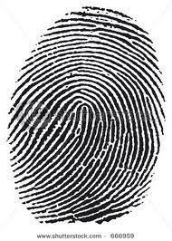 Kiekvienos medžiagos mažiausias struktūrinis elementas yra atomas. Pagal Boro teoriją, atomai gali spinduliuoti ir sugerti tik tam tikro dažnio fotonus. Kaip žinant kiekvieno atomo skleidžiamą/sugeriamą spektrą galima išsiaiškinti medžiagos sudedamąsias dalis? Eiga Mokiniai stebi įvairių dujų spektrus, jų skleidžiamos šviesos atspalvius ir remiantis pateiktomis spektrų kortelėmis nustato cheminius elementus. Veiklų pabaigoje aptariami stebėti spektrai ir identifikuoti cheminiai elementai, aptariamos stebimų medžiagų spektrų skirtumų priežastys. Refleksija Kuo skiriasi kiekvieno cheminio elemento emisijos (spinduliavimo) arba absorbcijos (sugerties) spektrai?Kaip galima išsiaiškinti koks cheminis elementas yra medžiagoje?Kas parodo, kad medžiaga sudaryta iš daugiau nei vieno cheminio elemento? Kaip galima nustatyti žvaigždžių, ūkų sudėtį?Veiklos plėtotė APC centruose atlikti realių žvaigždžių spektrinę analizę, nustatyti žvaigždžių sudėtį ir įvertinti jų amžių.Pagrindinė informacija ir patarimai mokytojui Rekomenduojama mokiniams prieš pamoką susipažinti su emisijos ir absorbcijos spektrų susidarymu, jų registravimo ir stebėjimo priemonėmis. Būtina pateikti įvairių cheminių elementų spektrus.Nr.Pavadinimas Trumpa anotacija Nuoroda 1.Skaitmeninių mokymo priemonių sąrašai Rekomenduojamų skaitmeninių mokymosi priemonių, tinkančių ir nuotoliniam mokymui organizuoti sąrašas. Skaitmeninės mokymo priemonės suskirstytos pagal dalykus. https://www.emokykla.lt/skaitmenines-mokymo-priemones/priemones 2.Rašto darbaiPrano Juozo Žilinsko parengta mokomoji knyga apie tai, ką būtina žinoti rengiant tiksliųjų mokslų rašto darbą, laboratorinį darbą, braižant diagramas, grafikus ir schemas, patarimai ir taisyklės rengiant ataskaitas kompiuteriu.https://www.ff.vu.lt/external/ff/files/Rasto_darbai_ka_butina_zinoti_2015.pdf3.NISTAprašyta visa tarptautinė matavimo vienetų sistema, yra skaičiuotuvai, leidžiantys pereiti nuo nesisteminių matavimo vienetų prie sisteminių.https://physics.nist.gov/cuu/Units/units.html 4.Khan academyVisas fizikos kursas: vaizdo pamokos, pamokų aprašai, uždavinių sprendimo pavyzdžiai.https://www.khanacademy.org/science/physics 5.Phet simulationNemokoma virtuali laboratorijahttps://phet.colorado.edu/6.The Physics AviaryFizikinių reiškinių demonstracijų, eksperimentų ir žaidimų aplinkahttps://www.thephysicsaviary.com7.GeoGebraTinka vizualizacijai pamokų metu, yra ir pateiktų vizualizacijųGeoGebra - the world’s favorite, free math tools used by over 100 million students and teachers8.BritannicaVaizdo įrašai ir tekstinė informacijahttps://www.britannica.com/browse/Physics9.CK12Vaizdo įrašai, tekstinė informacija ir simuliacijosFree Online Textbooks, Flashcards, Adaptive Practice, Real World Examples, Simulations (ck12.org)Nr.PavadinimasTrumpa anotacijaNuoroda1.Vector additionVeiksmai su vektoriais.https://phet.colorado.edu/sims/html/vector-addition/latest/vector-addition_en.html2.Motion Galima keisti pagreitį. Brėžia kelio, greičio ir pagreičio grafikus.https://www.vascak.cz/data/android/physicsatschool/template.php?s=mech_pohyb&l=en3.Frame of referenceJudėjimo reliatyvumas. Kaip keičiasi judėjimo trajektorija, pakeitus atskaitos tašką.https://www.vascak.cz/data/android/physicsatschool/template.php?s=mech_kolo&l=en4.Projectile motionKampu į horizonto mesto kūno judėjimas. Galima keisti pradinį greitį, kampą, pasirinkti įvairių masių kūnus, įjungti oro pasipriešinimą, matuoti atstumą.https://phet.colorado.edu/sims/html/projectile-motion/latest/projectile-motion_en.html5.Projectile motionKampu į horizonto mesto kūno judėjimas. Galima keisti spyruoklės suspaudimą, kampą,https://www.vascak.cz/data/android/physicsatschool/template.php?s=gp_vrh_sikmy&l=en6.Newton's 1st LawKūnų judėjimas autobuse, kai jis startuoja ir yra stabdomas.https://www.vascak.cz/data/android/physicsatschool/template.php?s=mech_newton1&l=en7.Newton's 3rd LawDu sukabinti dinamometrai traukiami į priešingas puses.https://www.vascak.cz/data/android/physicsatschool/template.php?s=mech_newton3&l=en8.Gravity force labVisuotinės traukos dėsnis. Galima keisti kūnų mases ir atstumą tarp jų, stebėti kaip keičiasi jėga.https://phet.colorado.edu/sims/html/gravity-force-lab/latest/gravity-force-lab_en.html9.Newton's law of universal gravitationAstronautas tarp Žemės ir Mėnulio, jo padėtį galima keisti, stebint kaip keičiasi, jėga, kuria jį veikia Mėnulis, Žemė ir abiejų jėgų atstojamoji.https://www.vascak.cz/data/android/physicsatschool/template.php?s=gp_newton_zakon&l=en10.Masses and springsDvi spyruoklės, galima keisti spyruoklių tamprumo koeficientą, planetą, kurioje atliekamas tyrimas, pakabinto kūno masę, matuoti spyruoklės pailgėjimą, laiką.https://phet.colorado.edu/sims/html/masses-and-springs/latest/masses-and-springs_en.html11.Hookes HlawHuko dėsnis. Galima keisti spyruoklės tamprumo koeficientą, veikiančią jėgą, matuoti spyruoklės pailgėjimą.Tyrimą galima atlikti su dviem lygiagrečiai sujungtomis spyruoklėmis.Galima stebėti potencinės energijos kitimą.https://phet.colorado.edu/sims/html/hookes-law/latest/hookes-law_en.html12.FrictionSlydimo trintis.https://phet.colorado.edu/en/simulations/friction13.Collision labImpulso tvermės dėsnis. Galima keisti kūnų mases, atlikti tyrimą su tampriu/netampriu smūgiu, su vienu ar daugiau rutulių, kai rutuliai sąveikauja vienoje tiesėje arba kampu.https://phet.colorado.edu/sims/html/collision-lab/latest/collision-lab_en.html14.Inelastic CollisionDviejų kūnų sąveika, kai smūgis netamprus.https://www.vascak.cz/data/android/physicsatschool/template.php?s=mech_nepruzna&l=en15.Elastic CollisionDviejų kūnų sąveika, kai smūgis tamprus.https://www.vascak.cz/data/android/physicsatschool/template.php?s=mech_pruzna&l=en16.Energy skate parkGalima stebėti kaip keičiasi kinetinė, potencinė energijo, kūno greitis ir koordinatė, jam judant įvairios, pasirenkamos formos paviršiumi. Galima keisti kūno masę, trintį, gravitaciją.https://phet.colorado.edu/sims/html/energy-skate-park/latest/energy-skate-park_en.html17.Gas propertiesDujų dėsniai. Galima keisti temperatūrą, slėgį, tūrį, dujų kiekį. Stebėti dalelių susidūrimų skaičių ir greitį, kinetinę energiją. Galima tirti difuziją, keičiant dalelių skaičių, jų masę, sindulį, pradinę temperatūrą.https://phet.colorado.edu/sims/html/gas-properties/latest/gas-properties_en.html18.Isochoric processIzochorinis procesas.https://www.vascak.cz/data/android/physicsatschool/template.php?s=mf_izochoricky_dej&l=en19.Isobaric processIzobarinis procesas.https://www.vascak.cz/data/android/physicsatschool/template.php?s=mf_izobaricky_dej&l=en20.Isothermal processIzoterminis procesas.https://www.vascak.cz/data/android/physicsatschool/template.php?s=mf_izotermicky_dej&l=en21.Internal energyKristalinio kūno vidinės energijos kitimas šildant ir spaudžiant.https://www.vascak.cz/data/android/physicsatschool/template.php?s=mf_vnitrni_energie&l=en22.States of MatterAgregatinių būsenų kitimas. Kritinis taškas.https://phet.colorado.edu/en/simulations/states-of-matter23.Adding heat to waterLedas šyla, ledas tirpsta, šyla vanduo ir verda, brėžiamas T(t) grafikas.http://physics.bu.edu/~duffy/HTML5/heat_addHeat.html24.Carnot cycleKarno ciklas.https://www.vascak.cz/data/android/physicsatschool/template.php?s=mf_carnot&l=en25.RefrigeratorVaizdžiai aiškinamas šaldytuvo (šilumos siurblio) veikimo principas.https://www.vascak.cz/data/android/physicsatschool/template.php?s=mf_lednicka&l=en26.Balloons and Static ElectricityKūnų įelektrinimas, įelektrintų kūnų sąveika.https://phet.colorado.edu/en/simulations/balloons-and-static-electricity27.Charges and FieldsTeigiamą ir neigiamą krūvį turinčius kūnus galima išdėstyti 2D erdvėje, stebėti elektrinio lauko linijas, matuoti potencialą, atstumą, elektrinio lauko stiprį.https://phet.colorado.edu/en/simulations/charges-and-fields28.Coulomb's LawKulono dėsnis. Galima keisti kūnų krūvį ir atstumą tarp jų.https://phet.colorado.edu/en/simulations/coulombs-law29.Coulomb's Law with Two Charged ObjectsKulono dėsnis. Galima keisti kūnų krūvį ir atstumą tarp jų.https://ophysics.com/em1.html30.Electric FieldElektrinio lauko linijos, kai laukas kuriamas vieno arba kelių krūvininkų, elektrinių laukų superpozicijos principas.http://seilias.gr/go-lab/html5/electricFieldVoltage.plain.html31.Electric Field & PotentialDu arba keturi įelektrinti kūnai, galima stebėti elektrinio lauko linijas, matuoti potencialą, elektrinio lauko stiprį.https://ophysics.com/em4.html32.Equipotentials & Electric Field of Two ChargesDu kūnai, kurių krūvį ir koordinates galima keisti, stebėti elektrinio lauko linijas bei ekvipotencialinius paviršius, matuoti potencialą, elektrinio lauko stiprį.https://ophysics.com/em9.html33.Capacitor Lab: BasicsKintamos talpos kondensatorius. Galima keisti plokštelių plotą ir atstumą tarp jų.https://phet.colorado.edu/en/simulations/capacitor-lab-basics34.Capacitor LabKintamos talpos kondensatorius. Galima keisti plokštelių plotą, atstumą tarp jų ir tarp plokštelių įdėti pasirinktą dielektriką.https://phet.colorado.edu/sims/cheerpj/capacitor-lab/latest/capacitor-lab.html?simulation=capacitor-lab35.Direction Of Electirc CurrentElektronų judėjimas ir elektros srovės kryptis.http://seilias.gr/go-lab/html5/directionOfElectircCurrent.plain.html36.Ohm's LawOmo dėsnis.https://phet.colorado.edu/en/simulations/ohms-law37.Resistance in a WireLaidininko varža. Galima keisti laidininko skerspjūvio plotą, ilgį ir medžiagą iš kurios jis padarytas.https://phet.colorado.edu/en/simulations/resistance-in-a-wire38.Electrical Circuit LabKonstruktorius elektrinių grandinių konstravimui.https://go-lab.gw.utwente.nl/production/electricalCircuitLab/build/circuitLab.html?preview=39.Power boxes for a combination circuitMišrusis jungimas.http://physics.bu.edu/~duffy/HTML5/circuit_power_boxes_combination.html40.Investigating Ohm's lawOmo dėsnis.http://physics.bu.edu/~duffy/HTML5/ohm_IVgraph.html41.Battery-resistor circuitIliustruoja kas yra elektros srovė, kodėl ir kada kaista laidininkas, kaip elektronus veikia įtampa.https://phet.colorado.edu/sims/cheerpj/battery-resistor-circuit/latest/battery-resistor-circuit.html42.Circuit constructionKonstruktorius elektrinių grandinių konstravimui.https://phet.colorado.edu/sims/html/circuit-construction-kit-dc/latest/circuit-construction-kit-dc_en.html43.Circuit Construction Kit: DC - Virtual LabKonstruktorius elektrinių grandinių konstravimui.https://phet.colorado.edu/en/simulations/circuit-construction-kit-dc-virtual-lab44.a charged particle into a uniform electric fieldĮelektrinta dalelė, kurios krūvį galima keisti, įlekia į elektrinį lauką, kurio stiprį galima keisti.http://physics.bu.edu/~duffy/HTML5/charge_in_EField.html45.Charged Particle in a Magnetic Field 3DĮelektrintos dalelės judėjimas 3D magnetiniame lauke.https://ophysics.com/em8.html46.Charge in a Magnetic FieldTeigiama, neigiama ir neturinti krūvio dalelė magnetiniame lauke.http://physics.bu.edu/~duffy/HTML5/charge_in_field.html47.Charge in a Magnetic FieldTeigiamos dalelės įlekia į magnetinį lauką statmenai, išilgai ir kampu magnetinio lauko linijomis, pavaizduotos trajektorijos, reikia nustatyti magnetinio lauko kryptį.http://physics.bu.edu/~duffy/HTML5/threeD_magnetism.html48.DC MotorElektrinio variklio modelis. Galima keisti magnetinio lauko stiprį, apvijų skaičių ir maitinimo šaltinio įtampą.https://ophysics.com/em10.html49.DC MotorElektrinio variklio modelis.http://physics.bu.edu/~duffy/HTML5/DC_motor.html50.Faraday's LawĮ rites kišamas/ištraukiamas magnetas.https://phet.colorado.edu/en/simulations/faradays-law51.Electromagnetic InductionĮ ritę kišamas/ištraukiamas magnetas.https://ophysics.com/em11.html52.Electromagnetic Oscillating CircuitVirpesių kontūras.https://www.walter-fendt.de/html5/phen/oscillatingcircuit_en.htm53.Electric generatorElektrinio generatoriaus modelis.https://physics.bu.edu/~duffy/HTML5/electric_generator.html54.Sankey diagramosĮrankis Sankey diagramų braižymui.https://sankeymatic.com/build/Nr. Pavadinimas Trumpa anotacija Nuoroda1.Pendulum LabPrie siūlo pririštas kūnas. Galima keisti siūlo ilgį, kūno masę, oro pasipriešinimą ir pasirinkti planetą. Matuoti laiką, stebėti kaip keičiasi kinetinė ir potencinė energijos, greičio ir pagreičio vektorius.https://phet.colorado.edu/sims/html/pendulum-lab/latest/pendulum-lab_en.html 2.Masses and springs basicsPrie spyruoklės pritvirtintas kūnas. Galima keisti spyruoklės tamprumą, kūno masę. Matuoti laiką, spyruoklės ilgį, pasirinkti planetą, stebėti kaip keičiasi greičio ir pagreičio vektorius.https://phet.colorado.edu/sims/html/masses-and-springs-basics/latest/masses-and-springs-basics_en.html 3.Virpesių kontūrasGalima keisti kondensatoriaus talpą, ritės induktyvumą, aktyviąją varžą. Stebėti kaip keičiasi periodas, įtampa, srovės stipris, elektrinio ir magnetinio lauko energijos, grafikus u(t) ir i(t).www.vascak.cz/data/android/physicsatschool/template.php?s=ele_elmg&l=en 4. Galima stebėti mechanine bangas vandenyje ir ore (garso) bei elektromagnetines (regimoji šviesa) bangas. Keisti amplitudę ir dažnį. Matuoti atstumą, laiką, grafiškai stebėti, kaip kečiasi slėgis, elektrinio lauko stipris ir vandens lygis dviejuose pasirinktuose taškuose.https://phet.colorado.edu/sims/html/waves-intro/latest/waves-intro_en.html 5.A longitudinal waveGalima keisti dažnį ir amplitudę.http://physics.bu.edu/~duffy/HTML5/longitudinalwave.html 6.Longitudinal WavesGalima keisti amplitudę, bangos sklidimo greitį, dažnį, sklidimo kryptį. Matuoti laiką ir bangos ilgį.https://seilias.gr/go-lab/html5/longitudinalWaves.plain.html 7.A Longitudinal WavesGalima keisti dažnį ir bangos sklidimo greitį.http://physics.bu.edu/~duffy/HTML5/longitudinal_wave.html 8.Elektromagnetinė bangaGalima keisti dažnį, stebėti elektrinio ir magnetinio laukų kitimą.http://seilias.gr/go-lab/html5/emWave.plain.html 9.Stovinti banga virvutėjeGalima keisti siūlo įtempimą ir dažnį.http://server.ce.tuiasi.ro/~radinschi/simulation/sim2/index.html 10. Creating a standing waveGalima keisti greitį greitį, dažnį, bangos sklidimo kryptį. Matuoti laiką, amplitudę, bangos ilgį.https://seilias.gr/go-lab/html5/standingWaves2Waves.plain.html 11.A standing wave on a stringStovinti banga stygoje. Galima keisti harmonikas.http://physics.bu.edu/~duffy/HTML5/transverse_standing_wave.html 12.A longitudinal standing waveStovinti garso banda vamzdelyje, kai atviras vienas vamzdelio galas ir kai atviri abu vamzdelio galai. https://gateway.golabz.eu/os/pub/physics-bu/longitudinal_standing_wave/w_default.html 13.Wave on String LabStovinčių bangų susidarymas gitaroje.http://www.thephysicsaviary.com/Physics/Programs/Labs/WaveOnStringLab/index.html 14.Įgaubtas veidrodisAtvaizdų susidarymas įgaubtame veidrodyje. Galima keisti veidrodžio kreivumo spindulį, atstumą nuo veidrodžio iki daikto ir daikto dydį.https://www.vascak.cz/data/android/physicsatschool/template.php?s=opt_dute&l=en 15.Bending light1. Šviesos atspindys ir lūžimas dviejų terpių riboje. Galima keisti terpių lūžio rodiklį, matuoti kampą ir kiek procentų šviesos atsispindėjo ir kiek pateko į kitą terpę.2. šviesos spindulio eiga per įvairių formų skaidrius kūnus, kurių lūžio rodiklį galima keisti. Galima keisti ir aplinkos lūžio rodiklį, šviesos bangos ilgį. Matuoti kampus.3. Šviesos atspindys ir lūžimas dviejų terpių riboje. Galima keisti terpių lūžio rodiklį, šviesos bangos ilgį, matuoti kampą, šviesos greitį, laiką, kyrį užtrunka spindulys nukeliaudamas tarp dviejų pasirinktų taškų ir kiek procentų šviesos atsispindėjo ir kiek pateko į kitą terpę.https://phet.colorado.edu/sims/html/bending-light/latest/bending-light_en.html 16.Šviesos lūžimasGalima keisti dviejų terpių lūžio rodiklius, stebėti šviesos atspindį, lūžimą, visiškąjį vidaus atspindį, matuoti kampus.https://www.seilias.gr/go-lab/html5/reflectionRefraction.plain.html 17.PrismŠviesos spindulio eiga per prizmę, galima keisti šviesos kritimo kampą ir vietą, matyti kritimo ir lūžio kampų dydį.Galima stebįti dispersiją.https://www.vascak.cz/data/android/physicsatschool/template.php?s=opt_hranol&l=en 18.LensesAtvaizdų susidarymas glaudžiamajame ir sklaidomajame lešiuose. Galima keisti lęšių židini nuotolį, daikto atstumą nuo lęšio ir jo dydį.http://physics.bu.edu/~duffy/HTML5/Lenses.html 19.Glaudžiamasis lęšisAtvaizdų susidarymas glaudžiamajame lešyje. Galima keisti lęšių židini nuotolį, daikto atstumą nuo lęšio ir jo dydį.https://www.vascak.cz/data/android/physicsatschool/template.php?s=opt_spojka&l=en 20. Sklaidomasis lęšisAtvaizdų susidarymas sklaidomajame lešyje. Galima keisti lęšių židini nuotolį, daikto atstumą nuo lęšio ir jo dydį.https://www.vascak.cz/data/android/physicsatschool/template.php?s=opt_rozptylka&l=en 21.LupaAtvaizdo susidarymas, žiūrint su lupa. Lupos didinimas.https://www.vascak.cz/data/android/physicsatschool/template.php?s=opt_lupa&l=en 22.TeleskopasŠviesos spindulių eiga telekope-refraktoriuje ir atvaizdų susidarymas.https://www.vascak.cz/data/android/physicsatschool/template.php?s=opt_kepler&l=en 23.ŽiūronaiŠviesos spindulių eiga žiūronuose ir atvaizdų susidarymas.https://www.vascak.cz/data/android/physicsatschool/template.php?s=opt_galileo&l=en 24. MikroskopasŠviesos spindulių eiga mikroskope ir atvaizdų susidarymas.https://www.vascak.cz/data/android/physicsatschool/template.php?s=opt_mikroskop&l=en25.Fourier: making wavesDviejų ir daugiau bangų sudėtis.https://phet.colorado.edu/sims/html/fourier-making-waves/latest/fourier-making-waves_en.html 26.Wave interference Mechaninių (vandenyje ir garso) bei elektromagnetinių (šviesos) bangų interferencija turint du šaltinius, einant per vieną arba du plyšius.https://phet.colorado.edu/sims/html/wave-interference/latest/wave-interference_en.html 27.Diffraction gratingDifrakcinė gardelė, galima keisti bangos ilgį ir difrakcinės gardelės periodą.http://physics.bu.edu/~duffy/HTML5/diffraction_grating.html 28. InterferencijaDu plyšiai, atstumą tarp jų galima keisti.https://www.vascak.cz/data/android/physicsatschool/template.php?s=opt_interference&l=en 29.Quantum wave interferenceŠaltinis gali spinduliuoti fotonus, elektronus, neutronus ir helio atomus (srautu arba po vieną). Galima keisti dalelių greitį Galima įjungti du plyšius arba barjerą, kurio dydį galima keisti.https://phet.colorado.edu/sims/cheerpj/quantum-wave-interference/latest/quantum-wave-interference.html?simulation=quantum-wave-interference 30.FotoefektasGalima keisti šviesos intensyvumą ir bangos ilgį; įtampą, medžiagą.https://phet.colorado.edu/sims/cheerpj/photoelectric/latest/photoelectric.html?simulation=photoelectric 31. Model of hydrogen atomVandenilio atomo modeliai ( bilijardo kamuoliukas, keksas su razinomis, planetinis, Boro, de Broilio, Šriodingerio) apšviečiami balta arba monochromatine šviesa (+UV)https://phet.colorado.edu/sims/cheerpj/hydrogen-atom/latest/hydrogen-atom.html?simulation=hydrogen-atom 32. Rutherford scatteringRezerfordo bandymas. Galima keisti alfa dalelės energiją, protonų ir neutronų skaičių apšaudomos medžiagos atomuose.https://phet.colorado.edu/sims/html/rutherford-scattering/latest/rutherford-scattering_en.html 33.LasersFotono sugertis ir išspinduliavimas, trijų lygmenų lazerio modelis.https://phet.colorado.edu/sims/cheerpj/lasers/latest/lasers.html?simulation=lasers 34.Isotopes and atomic massAtomo sandara, izotopai. Galima keisti protonų ir neutronų skaičių.https://phet.colorado.edu/sims/html/isotopes-and-atomic-mass/latest/isotopes-and-atomic-mass_en.html 35.Atomic interactionsSąveika tarp dviejų atomų.https://phet.colorado.edu/sims/html/atomic-interactions/latest/atomic-interactions_en.html 36.Alpha decayAlfa skilimas.https://phet.colorado.edu/sims/cheerpj/nuclear-physics/latest/nuclear-physics.html?simulation=alpha-decay 37.Beta decayBeta skilimas.https://phet.colorado.edu/sims/cheerpj/nuclear-physics/latest/nuclear-physics.html?simulation=beta-decay 38.Radioactive Dating GamePusėjimo trukmė, radioaktyvios anglies C-14 kiekio kitimas, žuvus gyvam organizmui.https://phet.colorado.edu/en/simulations/radioactive-dating-game 39.Laiko reliatyvumasLaiko sulėtėjimas.https://www.vascak.cz/data/android/physicsatschool/template.php?s=str_dilatace&l=cz 40.Ilgio reliatyvumasIlgio reliatyvumas.https://www.vascak.cz/data/android/physicsatschool/template.php?s=str_kontrakce&l=cz Nr.PavadinimasTrumpa anotacijaNuoroda1.Bendrojo ugdymo vadovėlių duomenų bazė Švietimo portalo informacinės sistemos duomenų bazė, kurioje kaupiama informacija apie įvertintus vadovėlius. https://www.emokykla.lt/bendrasis/vadoveliai/vadoveliu-duomenu-baze30.1.1. Fizikos mokslo raida30.1.1. Fizikos mokslo raida30.1.1. Fizikos mokslo raida30.1.1. Fizikos mokslo raida2.JT Darbotvarkė 2030, darnaus vystymosi tikslai ir kiti tarptautiniai susitarimaiDokumente yra nustatyta 17 darnaus vystymosi tikslų (goals) ir 169 smulkesni uždaviniai (targets), kurie apima daugelį politikos sričių ir skirti įgyvendinti iki 2030 m. https://am.lrv.lt/lt/veiklos-sritys-1/es-ir-tarptautinis-bendradarbiavimas/darnus-vystymasis/darnus-vystymasis-ir-lietuva/jt-darbotvarke-2030-darnaus-vystymosi-tikslai-ir-kiti-tarptautiniai-susitarimai 3.Istorinė atradimų skalėPavyzdinė istorinių atradimų skalė, sudarant svarbiausių mokslo įvykių seką.https://www.berkeley.edu/about/history-discoveries 4.Naujausi mokslo atradimaiPaskutinio dešimtmečio fizikos atradimų apžvalga.https://www.forbes.com/sites/chadorzel/2019/11/29/decades-and-discoveries-defining-the-eras-of-physics-history/?sh=4a24dc0e42705.Fizikos istorijos žaidimasEdukaciniai žaidimai apie fizikos mokslo istoriją: pateiktos žaidimo taisyklės ir mokslininkų portretai jiems atpažinti, mokiniai kuria laiko juostas ir kuria platesnę fizikos raidos chronologinę perspektyvą.https://www.aip.org/history-programs/physics-history/teaching-guides6.Visuotinė Lietuvos enciklopedijaFizikos mokslo Lietuvoje istorija nuo 1579 metų kaip filosofijos mokslo dalis iki šiuolaikinės lazerių fizikos.https://www.vle.lt/straipsnis/fizika-lietuvoje/30.1.2. Pažinimo metodai ir kalba 30.1.2. Pažinimo metodai ir kalba 30.1.2. Pažinimo metodai ir kalba 30.1.2. Pažinimo metodai ir kalba 7.Mokomasis straipsnis apie stebėjimo ir eksperimento skirtumusIšsamiai aprašomi stebėjimo ir eksperimento požymiai, pateikiami pavyzdžiai, akcentuojami skirtumai. https://towardsdatascience.com/observational-vs-experimental-study-543425a3b3c8 8.Fizikos metodologija ir filosofijaVadovėlis pdf formatu R.Karazija, „FIZIKOS METODOLOGIJA IR FILOSOFIJA“ apie fizikos mokslo struktūrą, raidą, metodus, organizavimo formas ir ryšius su kitais mokslais. https://www.ff.vu.lt/external/ff/files/institutai/TFAI/darbuotojai/karazija/fizikos-metodologija.pdf 30.1.3. Matavimai ir skaičiavimai fizikoje30.1.3. Matavimai ir skaičiavimai fizikoje30.1.3. Matavimai ir skaičiavimai fizikoje30.1.3. Matavimai ir skaičiavimai fizikoje9.SI vienetai ir kitų dydžių matavimaiVienetų ir matavimų internetinis puslapis, kuriame pateikiama informacija apie pagrindinius SI vienetus, matavimų standartus, galima pasinaudoti inžinerinės metrologijos įrankių rinkiniu.https://www.nist.gov/pml/weights-and-measures/metric-si/si-units 10.Veiksmai su matavimo vienetaisVaizdo įrašas, kuriame išsamiai paaiškinama kaip atlikti veiksmus su matavimo vienetais ir išsivesti fizikinio dydžio apskaičiavimo formulę.IB Physics: Unit Conversions & Dimensional Analysis to Derive Formulas11.Fizikinių dydžių ir matavimo vienetų rašymo taisyklėsMokomoji knyga pdf formatu, kurioje pateikti paaiškinimai, kaip taisyklingai aprašyti teorinius ir atliktus tiriamuosius darbus, vartoti simbolius ir matavimo vienetus.https://www.ff.vu.lt/external/ff/files/Rasto_darbai_ka_butina_zinoti_2015.pdf 12.Vektoriai ir skaliaraiVaizdo įrašas apie vektorinius ir skaliarinius dydžius ir veiksmus su jais.High School Physics: Vectors and Scalars13.Veiksmai su vektoriaisInteraktyvioje simuliacijoje pateikiami pavyzdžiai kaip atlikti veiksmus su vektoriais.https://phet.colorado.edu/en/simulations/vector-addition14.Absoliutinė ir santykinė paklaidaVaizdo įraše išsamiai aiškinama kas yra absoliutinė ir santykinė paklaida, kaip jas nustatyti ir apskaičiuoti.11.1 State uncertainties as absolute and percentage uncertainties [SL IB Chemistry]30.2.1. Judėjimas30.2.1. Judėjimas30.2.1. Judėjimas30.2.1. Judėjimas15.Kelias ir poslinkisVaizdo įrašas, kuriame paaiškinama kas yra kelias ir poslinkis, kaip juos apskaičiuoti.Kelias ir poslinkis (11 klasė)16.Tiesiaeigis judėjimasVaizdo įrašas apie tiesiaeigį judėjimą, kuriame aiškinama kaip grafiškai vaizduojamas judėjimas, pateikiami uždavinių sprendimo pavyzdžiai., mokoma užrašyti judėjimo lygtis.Fizika. Tiesiaeigis judėjimas.17.Kreivaeigis judėjimasVaizdo įrašas apie kreivaeigį judėjimą, kaip sudėtinį judėjimą susidedantį iš judėjimų apskritimu, primenama kaip apskaičiuoti pagrindinius fizikinius dydžius charakterizuojančius judėjimą apskritimu, pateikiami uždavinių sprendimo pavyzdžiai.Fizika. Kreivaeigis judėjimas.18.Kampu į horizontą mesto kūno judėjimasVaizdo įrašas apie kampu į horizontą mesto kūno judėjimą, aptariama judėjimo trajektorija, greičio dedamosios, pakilimo aukštis, lėkio nuotolis, pateikiamas uždavinio sprendimo pavyzdys.Fizika. Kampu į horizontą mestas kūnas.19.Judėjimo reliatyvumasVaizdo įrašas apie judėjimo reliatyvumą.https://www.youtube.com/watch?v=qxUdHBukUd830.2.2. Jėgos30.2.2. Jėgos30.2.2. Jėgos30.2.2. Jėgos20.GravitacijaVaizdo įrašas apie gravitaciją, visuotinės traukos jėgos priklausomybė nuo kūnų masės.https://www.youtube.com/watch?v=47GnGNQ_-CI21.Trintis Vaizdo įrašas apie trinties jėgos pasireiškimą, jos prigimtį.https://www.youtube.com/watch?v=8aGpEWt8Kn822.Įcentrinė ir išcentrinė jėgaVaizdo įrašas, kuriame paaiškinamas įcentrinės ir išcentrinės jėgos pasireiškimas, pateikiami pavyzdžiai.https://www.youtube.com/watch?v=l80a9B4mLts 23.Archimedo jėgaVaizdo įrašas apie Archimedo jėgą, jos prigimtį, kūno plūduriavimo sąlygas.https://www.youtube.com/watch?v=lFxBUuBLji4https://www.youtube.com/watch?v=hOasjjeUpks24.Normal force and contact force | Forces and Newton's laws of motion | Physics | Khan AcademyPaskaita apie atramos reakcijos jėgą.Normal force and contact force | Forces and Newton's laws of motion | Physics | Khan Academy25.Niutono dėsniaiVaizdo įrašai, kuriuose aiškinamas I, II ir III Niutono dėsniai.Newton's first law of motion | Forces and Newton's laws of motion | Physics | Khan Academy IB Physics: Newton I, The Law of InertiaNewton's second law of motion | Forces and Newton's laws of motion | Physics | Khan Academy IB Physics: Newton II, The Law of Acceleration Newton's third law of motion | Forces and Newton's laws of motion | Physics | Khan Academy IB Physics: Newton III Action and Reaction 30.2.3. Judesio kiekis ir impulsas30.2.3. Judesio kiekis ir impulsas30.2.3. Judesio kiekis ir impulsas30.2.3. Judesio kiekis ir impulsas26.Judesio kiekis ir jėgos impulsasVaizdo įrašas, kuriame įvedamos sąvokos judesio kiekis ir jėgos impulsas, atkreipiant dėmesį, kad anglų kalba judesio kiekis vadinamas Momentum.Introduction to momentum | Impacts and linear momentum | Physics | Khan Academy, IB Physics: Momentum and Impulse27.Jėgos priklausomybė nuo laikoVaizdo įrašas, kuriame išsamiai aiškinamas jėgos priklausomybės nuo laiko grafikas.Force vs. time graphs | Impacts and linear momentum | Physics | Khan Academy 28.Judesio kiekio pokytisVaizdo įrašas apie judesio kiekio pokytį vykstant realiems susidūrimams.Collisions: Crash Course Physics #1029.Semenavičius ir jo darbaiVaizdo įrašas apie Semenavičiaus asmenybę ir pagrindinius jo darbus.Raketų teorijos pradininkas Kazimieras Semenavičius 30.3.1. Energija, darbas, galia30.3.1. Energija, darbas, galia30.3.1. Energija, darbas, galia30.3.1. Energija, darbas, galia30.Kinetinė energijaVaizdo įrašas, kuriame aiškinama, kas yra kinetinė energija, kurie kūnai jos turi ir nuo ko priklauso jos dydis.https://www.youtube.com/watch?v=1YeBgtH589c31.Potencinė energijaVaizdo įrašas, kuriame aiškinama, kas yra potencinė energija, kurie kūnai jos turi ir nuo ko priklauso jos dydis.Potential Energy32.Energijos tvermės dėsnisVaizdo medžiaga, kurioje aiškinamas energijos tvermės dėsnis.GCSE Physics: Conservation of Mechanical Energy33.Darbas, energija, galiaVaizdo medžiaga temos apibendrinimui apie mechaninį darbą, energiją ir galią.Work, Energy, and Power: Crash Course Physics #930.4.1. Ryšys tarp mikro ir makro pasaulio.30.4.1. Ryšys tarp mikro ir makro pasaulio.30.4.1. Ryšys tarp mikro ir makro pasaulio.30.4.1. Ryšys tarp mikro ir makro pasaulio.34.Makrosistemos Paskaita iš ciklo „Konsultacijos abiturientams“ (lietuvių k.)Makrosistemos. Paskaita abiturientams 30.4.2. Termodinamika30.4.2. Termodinamika30.4.2. Termodinamika30.4.2. Termodinamika35.Agregatinių būsenų kitimasVaizdžiai aiškinamas temperatūros kitimo grafikas vykstant agregatinių būsenų kitimams.Agregatinių būsenų kitimas. 30.5.1. Elektrostatinis laukas30.5.1. Elektrostatinis laukas30.5.1. Elektrostatinis laukas30.5.1. Elektrostatinis laukas36.Electricity and Magnetism & Fields (HL)Paskaitų apie krūvį, Kulono dėsnį, elektrostatinį lauką, potencialą vaizdo įrašai.https://concordian-thailand.libguides.com/c.php?g=688995&p=494341630.5.2. Elektros srovė metaluose30.5.2. Elektros srovė metaluose30.5.2. Elektros srovė metaluose30.5.2. Elektros srovė metaluose37.Electricity and Magnetism & Fields (HL)Paskaitų apie varžą, Omo dėsnį ir kiti vaizdo įrašai.https://concordian-thailand.libguides.com/c.php?g=688995&p=494341630.5.3. Elektros srovės šaltiniai30.5.3. Elektros srovės šaltiniai30.5.3. Elektros srovės šaltiniai30.5.3. Elektros srovės šaltiniai38.Elektros energijos šaltiniaiStraipsnis Visuotinėje lietuvių enciklopedijoje.elektros energijos šaltinis - Visuotinė lietuvių enciklopedija (vle.lt)39.Nuolatinės elektros srovės šaltiniaiVaizdo įrašas pagal pristatymą apie nuolatinės srovės šaltinius.(119) Nuolatrinės elektros srovės šaltiniai - YouTube30.5.4. Magnetinis laukas30.5.4. Magnetinis laukas30.5.4. Magnetinis laukas30.5.4. Magnetinis laukas40.Electricity and Magnetism & Fields (HL)Paskaitų apie magnetinį lauką, jėgas veikiančias magnetiniame lauke vaizdo įrašai.https://concordian-thailand.libguides.com/c.php?g=688995&p=494341641.Magnetai. Magnetinis laukas.Vaizdo įrašas, kuriame išsamiai aiškinama, kas yra magnetinis laukas, kaip jis vaizduojamas, kaip nustatyti magnetinio lauko linijų kryptį.(119) Fizika. Magnetai. Magnetinis laukas. - YouTube30.5.5. Elektromagnetinė indukcija30.5.5. Elektromagnetinė indukcija30.5.5. Elektromagnetinė indukcija30.5.5. Elektromagnetinė indukcija42.Magnetinis srautas, Elektromagnetinė indukcijaVaizdo įrašas apie magnetinį srautą ir elektromagnetinę indukciją.https://concordian-thailand.libguides.com/c.php?g=688995&p=676115443.Saviindukcija Vaizdo įrašas apie saviindukcijos reiškinį.What are inductors? (self-inductance) | Electromagnetic induction | Khan Academy30.5.6. Kintamoji elektros srovė ir jos perdavimas30.5.6. Kintamoji elektros srovė ir jos perdavimas30.5.6. Kintamoji elektros srovė ir jos perdavimas30.5.6. Kintamoji elektros srovė ir jos perdavimas44.Transformatorius Mokslinis filmukas apie realų transformatorių, nagrinėjama transformatoriaus sandara ir jo veikimo principas, apibrėžiamas transformacijos koeficientas.https://concordian-thailand.libguides.com/c.php?g=688995&p=6761154 45.Kintamosios srovės lyginimasPasinaudojant vaizdo įrašu nagrinėjamas kintamosios srovės lyginimas (pusės ir pilnos bangos lyginimas), tyrinėjami diodiniai tilteliai.Full Wave Bridge Rectifiers30.5.7. Energijos šaltiniai30.5.7. Energijos šaltiniai30.5.7. Energijos šaltiniai30.5.7. Energijos šaltiniai46.Pirminiai ir antriniai energijos šaltiniaiLietuvos energetikos įstatymas, kuriame tiksliai apibrėžiami pirminiai ir antriniai energijos šaltiniai.https://e-seimas.lrs.lt/portal/legalActPrint/lt?47.Alternatyvieji energijos šaltiniaiVaizdo įrašai apie iškastinio kuro, branduolinės, termobranduolinės, vėjo, hidro- ir hidroakumuliacinės, geoterminės, saulės elementų elektrines, aptariamas skirtumas tarp saulės elementų ir saulės modulių, analizuojami pagrindiniai įvairių energijos šaltinių saugumo, ekonomiškumo ir ekologiškumo aspektai, lyginami elektrinių naudingumo koeficientai, galia.IB Physics: The Basics of Power Plants, How do they work?https://youtu.be/dh4tS5my6O8, https://www.youtube.com/watch?v=0t9IsiEMres&list=PLPsx331rqafXwle6p_2jQjhzedHrVJE5v&index=2 Nr.PavadinimasTrumpa anotacijaNuoroda1.Bendrojo ugdymo dalykų vadovėlių duomenų bazėŠvietimo portalo informacinės sistemos duomenų bazė, kurioje kaupiama informacija apie įvertintus vadovėlius.https://www.emokykla.lt/bendrasis/vadoveliai/vadoveliu-duomenu-baze31.1.1. Svyravimai.31.1.1. Svyravimai.31.1.1. Svyravimai.31.1.1. Svyravimai.2.The Pendulum & SHM #7Vaizdo įrašas, kuriame paaiškinama matematinės svyruoklės svyravimas, aptariamos jėgos verčiančios kūnus svyruoti.The Pendulum & SHM #73.IB Physics: Oscillations & SHMVaizdo įrašas, kuriame aptariami mechaninius svyravimus apibūdinantys dydžiai, paaiškinamas spyruoklinės svyruoklės svyravimas.https://www.youtube.com/watch?v=lxOO19VSH1g 4.Creating Circular Motion from Sine and Cosine CurvesVaizdo įrašas, kuriame palyginama apskritimu judančio kūno ir svyruojančio kūno koordinatės kitimas, paaiškinamas svyravimo grafikas.Creating Circular Motion from Sine and Cosine Curves5.SHM as projection of Circular Motion and Phase of SHM - Physics for IIT JEE Main & AdvancedVaizdo įrašas, kuriame palyginama apskritimu judančio kūno ir svyruojančio kūno koordinatės kitimas, judėjimo lygtys.https://www.youtube.com/watch?v=d0p7vDIgqjU6.Pendulums In PhaseVaizdo įrašas, kuriame apibrėžiama svyravimų fazė.Pendulums In Phase7.Svyravimų grafikaiBrėžiniai vaizduojantys koordinatės ir svyravimų greičio grafikus.https://upload.wikimedia.org/wikipedia/commons/c/cd/Pendulum_phase_portrait_illustration.svg8.Forced Oscillation ResonanceEksperimento iliustruojančio rezonansą vaizdo įrašas.Forced Oscillation Resonance 9.Bartons PendulumVaizdo įrašas kaip pasigaminti Bartono svyruoklės modelį.https://www.youtube.com/watch?v=hmyvIC3g19831.1.2. Bangos31.1.2. Bangos31.1.2. Bangos31.1.2. Bangos10.Bangą apibūdinantys dydžiai. Interaktyvi demonstracija, kurioje galima keisti bangų kryptį, amplitude, dažnį ir greitį. https://seilias.gr/go-lab/html5/longitudinalWaves.plain.html11.Longitudinal WaveInteraktyvi bangos demonstracija, kurioje galima keisti bangos dažnį ir greitį ir pasirinkti stebėti bangą apibūdinančių dydžių kitimo grafikus.http://physics.bu.edu/~duffy/HTML5/longitudinal_wave.html12.IB Physics: Wave CharacteristicsVaizdo įrašas apie dydžius, kurie apibūdina bangas.https://www.youtube.com/watch?v=OQ_XvyB-fac31.1.3. Stovinčios bangos31.1.3. Stovinčios bangos31.1.3. Stovinčios bangos31.1.3. Stovinčios bangos13.Stovinti bangaInteraktyvi demonstracija kurioje keičiant dažnį galima gauti stovinčią bangą.http://server.ce.tuiasi.ro/~radinschi/simulation/sim2/index.html14.Bangų sudėtisInteraktyvi bangų sudėties demonstracija.https://seilias.gr/go-lab/html5/standingWaves2Waves.plain.html15.Stovinčios bangos stygose ir vamzdeliuoseStovinčių bangų stygose ir vamzdeliuose animacijos.http://physics.bu.edu/~duffy/HTML5/transverse_standing_wave.html https://gateway.golabz.eu/os/pub/physics-16Wave on String LabAnimacija apie stovinčią bangą gitaros stygose.http://www.thephysicsaviary.com/Physics/Programs/Labs/WaveOnStringLab/index.html31.1.4. Bangų savybės31.1.4. Bangų savybės31.1.4. Bangų savybės31.1.4. Bangų savybės17.DifrakcijaDifrakcijos su skirtingo pločio plyšiais animacijos.https://upload.wikimedia.org/wikipedia/commons/1/1c/Wave-diffraction-2.gif, https://upload.wikimedia.org/wikipedia/commons/e/e4/Wavelength%3Dslitwidthblue3D.gif18.Bangos lūžisBangos lūžimo animuotas vaizdavimas.http://www.acs.psu.edu/drussell/Demos/refract/snell-anim.gif 19.IB Physics: Snell's Law of RefractionVaizdo įrašas, kuriame paaiškinamas bangos lūžis.IB Physics: Snell's Law of Refraction20.Bangų sudėtisAnimacija, kurioje vaizduojamą bangų sudėtis. https://upload.wikimedia.org/wikipedia/commons/0/0f/Huygens_Fresnel_Principle.gif21.Bangos greičio ir ilgio pokytis pereinant į kitą aplinkąAnimacija, kurioje iliustruojamas bangos greičio ir ilgio pokytis pereinant į kitą aplinką.https://ibphysicsnotes.files.wordpress.com/2016/01/changingmedia-new.gif?w=300&h=225 22.IB Physics: Reflection and Transmission / Refraction of WavesVaizdo įrašas apie bangų atspindį ir lūžį.https://www.youtube.com/watch?v=O5eGiW_WmdM 23.IB Physics: Superposition and Interference of WavesVaizdo įrašas, kuriame paaiškinama bangų sudėtis ir interferencija.IB Physics: Superposition and Interference of Waves24.Two PolarisersVaizdo įrašai apie eksperimentus su dviem ir trimis poliaroidais.Two Polarisers -- xmdemo 052Three Polarizers -- xmdemo 053, 25.Effect of polarized Lens on WaterVaizdo įrašas apie eksperimentą su poliarizuotais akinių stiklais.effect of polarized lens on water. 31.2.1. Geometrinė optika.31.2.1. Geometrinė optika.31.2.1. Geometrinė optika.31.2.1. Geometrinė optika.26.Šviesos-sklidimas-atspindys-lūžisVaizdo įrašas – mokinės atlikto darbo pristatymas, kuriame paaiškinami atspindys, lūžis ir visiškasis atspindys.10-Šviesos-sklidimas-atspindys-ir-lūžis-Video 27Atspindys ir lūžisKeičiant lazerio padėtį, spindulio kritimo kampą ir terpių lūžio rodiklius galima demonstruoti ir tyrinėti atspindį, lūžį, visiškąjį atspindį.https://www.seilias.gr/go-lab/html5/reflectionRefraction.plain.html 28.Reflection vs RefractionVaizdo įrašas, kuriame aiškinamas atspindys, lūžis, visiškas atspindys, dispersija.Reflection vs Refraction 31.2.2. Banginiai šviesos reiškiniai.31.2.2. Banginiai šviesos reiškiniai.31.2.2. Banginiai šviesos reiškiniai.31.2.2. Banginiai šviesos reiškiniai.29.Šviesos bangosVaizdo įrašas, kuriame supažindinama su įvairiomis elektromagnetinėmis bangomis, jų savybėmis.Light waves, visible and invisible - Lucianne Walkowicz 30.Bangos dažnis, ilgis ir greitisAiškinami fizikiniai dydžiai, apibūdinantys šviesos bangas ir su tuo susiję bangų savybės.Frequency, Wavelength, and the Speed of Light 31.Heigenso ir Frenelio principaiIšsamus reiškinių paaiškinimas.2. Huygens Fresnel theory of diffraction | Fresnel Diffraction of light (2020) 32.Šviesos difrakcijaRodoma ir aiškinama demonstracija.Demonstrating diffraction using laser light – for teachers 33.Šviesos difrakcijaArchyvinis mokomasis filmas, kuriame aiškinama šviesos difrakcija.Archyvinis mokomasis filmas: difrakcija 34.Difrakcija Vaizdo įrašas, kuriame aiškinama bangų difrakcija.Wave Diffraction 35.Difrakcinė gardelė Vaizdo įrašas, kuriame aiškinama difrakcija, difrakcinė gardelė, pateikiami uždavinių sprendimo pavyzdžiai.Difrakcinė gardelė 36.Difrakcinė gardelėDifrakcinės gardelės animuota demonstracija.http://physics.bu.edu/~duffy/HTML5/diffraction_grating.html 37.Interference Demo: Double SlitTai yra interferencijos panaudojant du plyšius demonstravimas su paaiškinimais. Šią demonstraciją Jutos valstijos universitete sukūrė profesorius Boydas F. Edwardsas, jam padėjo Jamesas Coburnas (demonstracijų specialistas) ir kiti.Interference Demo: Double Slit 38.Šviesos interferencija Vaizdo įrašas, kuriame pateikiami sąvokų apibrėžimai, aiškinimas, uždavinių sprendimo pavyzdžiai.Interferencija 39.Interferencija ir difrakcijaVaizdo įrašas, kuriame aiškinama interferencija ir difrakcija.Interference and Diffraction 40.Diffraction interference patterns with phasor diagramsReiškinių animacija su paaiškinimais.Diffraction interference patterns with phasor diagrams 41.Physics Made Easy- Light waves Coherent-1Aiškinamos koherentinės bangos.Physics Made Easy- Light waves Coherent-1 42.Fizika prie kavos: Doplerio efektasDoplerio efekto aiškinimas su pavyzdžiais.Fizika prie kavos: Doplerio efektas 43.Kas yra Doplerio efektas?Vaizdo įrašas apie Doplerio efektą.What is the Doppler Effect?44.Doppler Effect Animated ExamplesĮgarsinta Doplerio efekto animacija.Doppler Effect Animated Examples 31.3.1. Kvantinė optika31.3.1. Kvantinė optika31.3.1. Kvantinė optika31.3.1. Kvantinė optika45.Šviesos dualumas Vaizdo įrašai apie tai, kaip keitėsi šviesos suvokimas nuo Niutono iki T.Jungo ir A.Einšteino. šviesos suvokimo istorija,https://youtu.be/fAVPRDnzSpE ir Wave-Particle Duality - Part 2) 46.Photoelectric Effect and Photoelectric CellAnimuotas vaizdo įrašas apie išorinį ir vidinį fotoefektą. Photoelectric Effect and Photoelectric Cell. 47.Šviesos slėgisVaizdo įrašai apie šviesos sukeliamą slėgį.DEMO: Radiation Pressure - YouTubeRadiometer Demonstration [Physics : Energy] - YouTube31.3.2. Atomo sandara31.3.2. Atomo sandara31.3.2. Atomo sandara31.3.2. Atomo sandara48.Evolution of Atomic Model 400 BC - 2020 | History of the atom Timeline, Atomic TheoriesVaizdo įrašas apie atomo modelio istoriją.Evolution of Atomic Model 400 BC - 2020 | History of the atom Timeline, Atomic Theories - YouTube49.Elektrono judėjimas aplink branduolįVaizdo įrašas, kuriame aptariamas klasikinės mechanikos ribotumas aiškinant elektrono judėjimą aplink branduolį.How does the electron move around the atom?IB Physics - 12.1.2 - The failures of classical Physics50.IB Physics: The AtomVaizdo įrašas paaiškinantis atomo struktūrą, įskaitant energijos lygius, atomų spektrus, branduolio atradimą per Rezerfordo aukso folijos eksperimentą ir izotopus.https://youtu.be/czgiZoH7_Ac51.Lazeris Straipsnis apie lazerių atsiradimo istoriją.laser - History | Britannica52.Lazeriai LietuvojeStraipsnis apie lazerių atsiradimo istoriją Lietuvoje.Lietuviškų lazerių istorija: kaip viskas prasidėjo :: Inovacijos Lietuvoje :: www.technologijos.lt53.Lazerių panaudojimasVaizdo įrašas, kuriame pasakojama apie lazerių panaudojimo galimybes. How Lasers Work | Laser Micromachining | Lasers in Industry | Picosecond Lasers | Ultrafast Lasers 31.3.3. Atomo branduolys ir radioaktyvumas31.3.3. Atomo branduolys ir radioaktyvumas31.3.3. Atomo branduolys ir radioaktyvumas31.3.3. Atomo branduolys ir radioaktyvumas54.Nuclear ModelStraipsnis, kuriame palyginami klasikinis ir kvantinis branduolio modeliai.Nuclear model | physics | Britannica55.Pusėjimo trukmėStraipsnis, kuriame paaiškinama radioaktyvių branduolių skilimas ir pusėjimo trukmė.half-life | Definition & Facts | Britannica, Radioactive Decay Rates - Chemistry LibreTexts56.Radioaktyvios spinduliuotės registravimasPaskaitų cikle aptariami radioaktyvios spinduliuotė registravimo prietaisai ir metodai.BRANDUOLINES ENERGETIKOS FIZIKINIAI PAGRINDAI (vu.lt)57.Radioaktyvumo pritaikymasVaizdo įraše aptariamas radioaktyviosios spinduliuotės praktinis pritaikymas.https://youtu.be/iG-G7nBYwR858.IB Physics: Nuclear Binding EnergyVaizdo įraše aiškinama apie branduolio masės defektą ir ryšio energiją.IB Physics: Nuclear Binding Energy59.Branduolių skilimas ir sintezėVaizdo įrašai apie branduolių skilimo reakcijas ir sintezę.Fusion, Fission, and Energy in Nuclear Equations - IB Physics,IB Physics: Nuclear Reactions60.Nuclear stability and magic numbersVaizdo įraše aptariama branduolio stabilumas siejant su magiškais skaičiais.Nuclear stability and magic numbers61.Branduolinis reaktoriusIliustruotas straipsnis, kuriame aiškinama, kaip veikia reaktoriai ir lyginami skirtingų tipų branduolinių reaktorių veikimo principai.Inside a Nuclear ReactorHow does a nuclear reactor work - World Nuclear Association (world-nuclear.org31.3.4. Elementariosios dalelės31.3.4. Elementariosios dalelės31.3.4. Elementariosios dalelės31.3.4. Elementariosios dalelės62.The Story of AntimatterMokslinis straipsnis apie antidalelių atradimo istoriją. The story of antimatter | timeline.web.cern.ch) 63.AnihiliacijaVaizdo įrašas apie dalelės ir antidalelės aniziliaciją, antidalelių atradimą.Annihilation and Pair Production Discovering the positron | timeline.web.cern.ch) 64.Neutrino, Discovery OfStraipsnis apie neutrino atradimą ir tyrinėjimą.Neutrino, Discovery of | Encyclopedia.com)65.Particle Physics Board GameFizikos žaidimo apie elementariąsias daleles aprašymas.https://scoollab.web.cern.ch/particle-physics-games66.IB Physics: Quarks, Leptons & Antiparticles Vaizdo įrašas apie kvarkų ir leptonų grupės daleles ir jų antidaleles, jas charakterizuojantys fizikiniai dydžiai. IB Physics: Quarks, Leptons & Antiparticles 67.Date Aktivities PortfolioDuomenų portfolio apie įvairių dalelių virsmus.https://quarknet.org/data-portfolio/activity/quark-workbench68.IB Physics: Exchange ParticlesVaizdo įrašas analizuojantis bozonų savybes.IB Physics: Exchange Particles69.The Higgs bosonVaizdo įrašai apie Higso bozono paieškas.The Higgs boson | CERN (home.cern), The Higgs boson and Higgs field explained with Simple Analogy) 70.Do Gravitons Really Exist ? Finding the Particles of GravityVaizdo įrašas apie gravitono paieškas.Do Gravitons Really Exist ? Finding the Particles of Gravity , Searching for the unknown | CERN (home.cern)71.Elementariųjų dalelių aptikimasAprašymas kaip identifikuoti elementariąją dalelę pagal jos skriejimo treką.Bubble Chamber Pictures for the Classroom | S'Cool LAB (cern.ch72.Bubble ChamberAprašymas kaip pasigaminto Vilsono kamerą. Renginiai, sklaida - Fizikos fakultetas (vu.lt31.4.1. Įvadas į reliatyvumo teoriją.31.4.1. Įvadas į reliatyvumo teoriją.31.4.1. Įvadas į reliatyvumo teoriją.31.4.1. Įvadas į reliatyvumo teoriją.73.Galilei reliatyvumo principasStraipsnis apie tai, kas yra Galilėjaus transformacijos.Galilei reliatyvumo principas - Visuotinė lietuvių enciklopedija (vle.lt)74.Relative Motion and InertiaVaizdo įrašas, kuriame pateikiamas greičio reliatyvumo aiškinimas.(644) Relative Motion and Inertial Reference Frames - YouTube 75.Introduction to the Lorentz transformationTheory of relativity explained in 7 minsGallilean and Lorentz transformationVaizdo įrašai, kuriame pateikiamas reliatyvumo teorijos aiškinimas.Introduction to the Lorentz transformation | Special relativity | Physics | Khan Academy, (644) Theory of relativity explained in 7 mins - YouTube76.ReliatyvumasStraipsnis, kuriame paaiškinamos Galilėjaus ir Lorenco transformacijos.http://hyperphysics.phy-astr.gsu.edu/hbase/Relativ/ltrans.html#c23077.Special Relativity Part 4: Mass-Energy Equivalence or E = mc²Vaizdo įrašas, kuriame aiškinama apie rimties masę, jos transformaciją(651) Special Relativity Part 4: Mass-Energy Equivalence or E = mc² - YouTube78.Physics master classesDuomenys ir pavyzdžiai iš 2011 m. atlikto ATLAS eksperimento elementariųjų dalelių virsmams nagrinėti ir padaryti išvadas apie protono struktūrą ir suprasti, kaip veikia Higgso dalelės paieška.https://atlas.physicsmasterclasses.org/en/wpath_messung.htm79.OSC kanalasIB pamokų vaizdo įrašai skirtingomis temomis.(199) OSC - YouTube Nurodo fizikos mokslo atradimų taikymo galimas teigiamas ir neigiamas pasekmes (A4.1).Nurodo ir aptaria fizikos mokslo atradimų poveikį ir svarbą žmogui, bendruomenei, visuomenei (A4.2).Nurodo ir Diskutuoja fizikos mokslo atradimų poveikio ir svarbos žmogui, bendruomenei ir visuomenei klausimais (A4.3).Argumentuotai vertina gamtos mokslų įtaką ir svarbą žmogui, bendruomenei ir visuomenei. Nurodo naujausias tyrimų sritis (A4.4).Nurodo, kokios energijos turi lėktuvas I padėtyje ir nusileidęs ant žemės (B1.1).Nurodo, kokios energijos turi lėktuvas I padėtyje ir nusileidęs ant žemės, užrašo formules energijai apskaičiuoti ir jas apskaičiuoja (B1.2).Nurodo, kokios energijos turi lėktuvas I padėtyje ir nusileidęs ant žemės, užrašo formules energijai apskaičiuoti ir jas apskaičiuoja. Pažymi lėktuvą veikiančias jėgas (B1.3).Nurodo, kokios energijos turi lėktuvas I padėtyje ir nusileidęs ant žemės, užrašo formules energijai apskaičiuoti ir jas apskaičiuoja. Pažymi lėktuvą veikiančias jėgas teisingai pasirinkdamas rodyklių ilgius (B1.4).Nurodo, kad skysčius atpažinti galima pagal virimo temperatūras; teisingai iš grafiko jas nuskaito; naudodamasis pateikta skysčių virimo temperatūrų lentele nustato skysčių rūšį (B5.1; E1.1).Nurodo, kad skysčius atpažinti galima pagal virimo temperatūras; teisingai iš grafiko jas nuskaito; naudodamasis skysčių virimo temperatūrų lentele nustato skysčių rūšį (B5.2; E1.2). Nurodo, kad skysčius atpažinti galima pagal virimo temperatūras; teisingai iš grafiko jas nuskaito; naudodamasis skysčių virimo temperatūrų lentele nustato skysčių rūšį. Nurodo, kurio skysčio savitoji šiluma yra didžiausia, kurio – mažiausia ir paaiškina, kaip nustatė (B5.3; E1.3).Nurodo, kad skysčius atpažinti galima pagal virimo temperatūras; teisingai iš grafiko jas nuskaito; naudodamasis skysčių virimo temperatūrų lentele nustato skysčių rūšį. Nurodo, kurio skysčio savitoji šiluma yra didžiausia, kurio – mažiausia ir argumentuodamas atsakymą remiasi grafiko pasvirimo kampu (B5.4; E1.4).Atpažįsta ir įvardija grafike pavaizduotus procesus. Įvardija ryšį tarp absoliutinės ir Celsijaus temperatūros skalių, užrašo dujų būsenos lygtį (D1.1). Atpažįsta ir įvardija grafike pavaizduotus procesus, nurodo kiekvienos būsenos temperatūrą SI vienetais, apskaičiuoja 1-os dujų būsenos slėgį, ir darbą, atliktą izoterminio proceso metu (D1.2). Atpažįsta ir įvardija grafike pavaizduotus procesus, nurodo kiekvienos būsenos temperatūrą SI vienetais, apskaičiuoja 1-os dujų būsenos slėgį, ir darbą, atliktą izoterminio proceso metu, nubrėžia procesų grafikus duotose koordinačių sistemose. Skaičiuodamas naudoja SI matavimo vienetus (D1.3). Teisingai atlieka visas užduotis (D1.4).Įvardija Ampero jėga. Formuluoja taisyklę Ampero jėgos krypčiai nustatyti; nurodo kaip magnetiniame lauke juda strypas, kuriuo teka srovė; įvardija elektrono krūvio ženklą; užrašo galios apskaičiavimo formulę (D1.1).Nustato Ampero jėgos kryptį pagal kairės rankos taisyklę ir nurodo, kad strypui bus suteikiamas pagreitis (užrašo II Niutono dėsnį); nurodo elektrono krūvį ir elektrinio lauko linijų kryptį pagal srovės tekėjimo kryptį. Užrašo galios formulę (D1.2).Nustato Ampero jėgos kryptį pagal kairės rankos taisyklę ir nurodo, kad strypui bus suteikiamas pagreitis, apskaičiuoja pagreitį taikydamas II Niutono dėsnio ir Ampero jėgos formules; nurodo elektrono krūvį ir elektrinio lauko linijų kryptį pagal srovės tekėjimo kryptį. Išveda formulę galiai apskaičiuoti. Nustato elektroną veikiančios jėgos kryptį (D1.3). Teisingai atlieka visas užduotis (D1.4).Nurodo darnaus vystymosi reikšmę aplinkosaugai (F2.1). Įvardija darnų vystymąsi kaip visumą priemonių užtikrinančių žmonių gerovę dabar ir ateityje (F2.2). Darnųjį vystymąsi apibūdina kaip priemonių užtikrinančių žmonių gerovę dabar ir ateityje visumą. Diskutuoja apie vietinės bendruomenės ir Lietuvos gyventojų gyvenimo sąlygų gerinimo būdus, atsižvelgdamas į socialinį, ekonominį, aplinkosauginį aspektus paaiškindamas savo nuomonę (F2.3). Darnųjį vystymąsi apibūdina kaip priemonių užtikrinančių žmonių gerovę dabar ir ateityje visumą. Diskutuoja apie vietinės bendruomenės, Lietuvos ir pasaulio gyventojų gyvenimo sąlygų gerinimo būdus, atsižvelgdamas į socialinį, ekonominį, aplinkosauginį aspektus pagrįsdamas savo nuomonę (F2.4). Nurodo, kad vidaus degimo variklyje, degant kurui, susidaro ir į aplinką išmetama labai daug anglies dioksido ir kitų aplinką teršiančių medžiagų.Pateikia bent 1 žalos gamtai mažinimo pavyzdį (F2.1).Nurodo, kad vidaus degimo variklyje, degant kurui, susidaro ir į aplinką išmetama labai daug anglies dioksido ir kitų aplinką teršiančių medžiagų. Įvardina, kad kuo didesni šiluminiai nuostoliai, tuo daugiau kuro sunaudojama, tuo labiau teršiama aplinka.Pateikia bent 2 žalos gamtai mažinimo pavyzdžius (F2.2). Nurodo, kad vidaus degimo variklyje, degant kurui, susidaro ir į aplinką išmetama labai daug anglies dioksido ir kitų aplinką teršiančių medžiagų. Nurodo, kad dyzelino deginiuose yra daugiau aplinkai žalingų medžiagų. Įvardina, kad kuo didesni šiluminiai nuostoliai, tuo daugiau kuro sunaudojama, tuo labiau teršiama aplinka.Pateikia ne mažiau 3-jų žalos gamtai mažinimo pavyzdžių (F2.3). Nurodo, kad vidaus degimo variklyje, degant kurui, susidaro ir į aplinką išmetama labai daug anglies dioksido ir kitų aplinką teršiančių medžiagų. Nurodo, kad dyzelino deginiuose yra daugiau aplinkai žalingų medžiagų. Paaiškina, kodėl kuo didesni šiluminiai nuostoliai, tuo labiau teršiama aplinka.Įvardina elektromobilio privalumus ir trūkumus.Pateikia ne mažiau 3-jų žalos gamtai mažinimo pavyzdžių ir argumentuoja jų veiksmingumą (F2.4).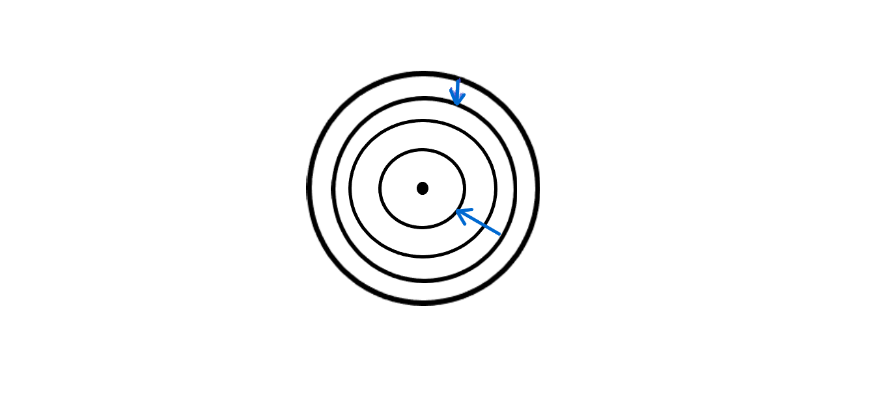 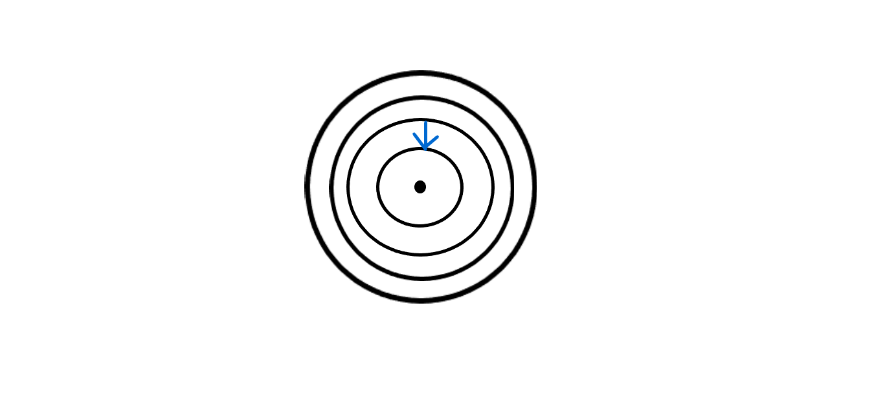 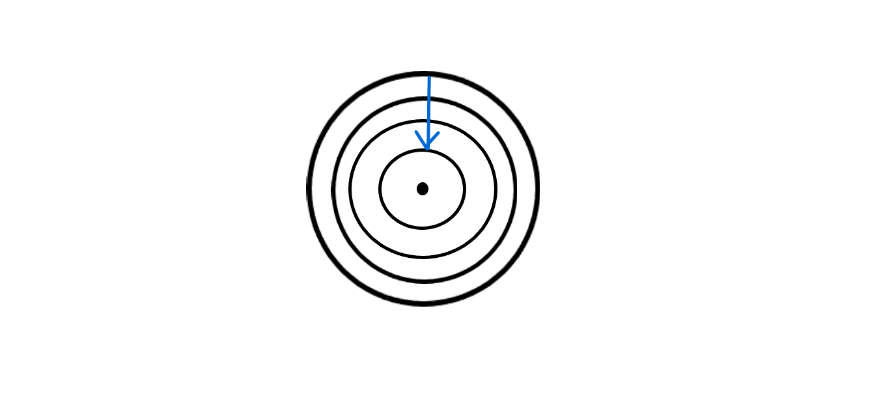 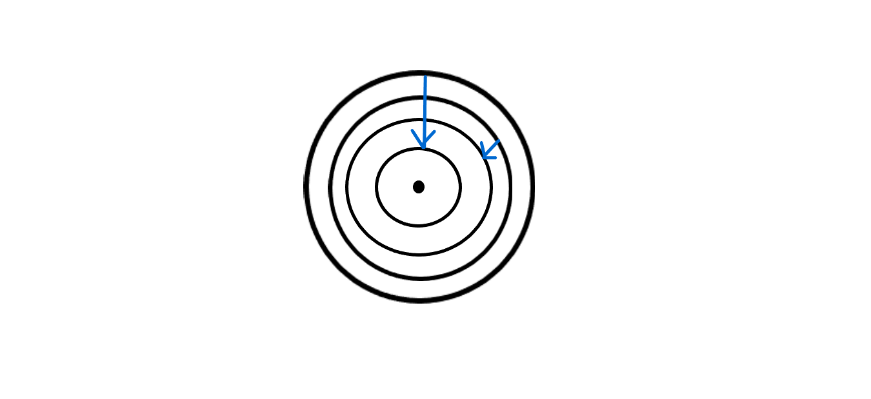 AtomasAtominis skaičiusAtominė masė112242122531226Atlikdamas užduotis taiko Lorenco transformaciją laiko Žemėje apskaičiavimui. Konsultuodamasis teisingai atsako bent vieną užduoties klausimą (E1.1).Atlikdamas užduotis taiko Lorenco transformaciją laiko Žemėje apskaičiavimu, naudoja nesisteminius laiko matavimo vienetus. Teisingai nustato laiko trukmę Žemėje, atstumą šviesmečiais išsireiškia km ir apskaičiuoja, kiek kelionės trukmę nustatytą Žemės stebėtojų atžvilgiu (E1.2). Atlikdamas užduotis taiko Lorenco transformacija. Numato, kurios atskaitos sistemos atžvilgiu, kelionės ilgis padidėja ir jį apskaičiuoja. Skaičiavimams naudoja nesisteminius laiko ir ilgio matavimo vienetus. Teisingai atsako klausimus (E1.3). Atlikdamas užduotis taiko Lorenco transformacija. Numato, kurios atskaitos sistemos atžvilgiu, kelionės ilgis padidėja ir jį apskaičiuoja. Argumentuoja, kodėl skaičiavimams naudoja nesisteminius laiko ir ilgio matavimo vienetus. Teisingai atsako klausimus. Atsakymą pakomentuoja susiejęs jį su galimomis kosminėmis kelionėmis ateityje. Aptaria, kaip skaičiavimai keistųsi, jei atskaitos sistema būtų pasirinkta raketa (E1.4).